рабочая программа ДИСЦИПЛИНЫ (модуля)Год набора – 2017Одобрено на заседании кафедры уголовного права и процесса КубИСЭП (филиала) ОУП ВО «АТиСО»(протокол № 11 от 23 июня 2017 г.) Рекомендовано на заседании учебно-методического совета КубИСЭП (филиала) ОУП ВО «АТиСО»(протокол № 4 от 26 июня 2017 г.) Утверждено решением ученого совета КубИСЭП (филиала) ОУП ВО «АТиСО»(протокол № 11 от 26 июня 2017 г.)Согласовано:Зам. директора по УиВР КубИСЭП(филиал) ОУП ВО «АТиСО» _______________________/И.Г.ЖуковаНачальник УМО КубИСЭП(филиал) ОУП ВО «АТиСО» _______________________/Н.А.ШевчукЗаведующая библиотекой КубИСЭП(филиал) ОУП ВО «АТиСО» __________________________/Н.Б.ГришкоСОДЕРЖАНИЕ1. Планируемые результаты обученияподисциплине (модулю), соотнесенные спланируемыми результатамиосвоенияобразовательнойпрограммы	52. Место дисциплины в структуре ОПОП ВО	63. Объем дисциплины (модуля) в зачетных единицах с указанием количества академических часов, выделенных на контактную работу обучающихся с преподавателем (по видам занятий) и на самостоятельную работу обучающихся	74. Содержание дисциплины (модуля), структурированное по темам (разделам) с указанием отведенного на них количества академических или астрономических часов и видов учебных занятий	84.1. Структура дисциплины	84.2.Содержание дисциплины	114.3. Планы практических занятий	184.4. Лабораторные занятия	275. Перечень учебно-методического обеспечения для самостоятельной работы обучающихся по дисциплине (модулю)	285.1. Перечень учебно-методического обеспечения для СМР к разделу 1	285.2.Перечень учебно-методического обеспечения для СМР к разделу 2	385.2. Основные термины и понятия	446. Фонд оценочных средств для проведения промежуточной аттестации обучающихся по дисциплине (модулю)	467. Основная и дополнительная учебная литература, необходимая для освоения дисциплины (модуля)	467.1. Основная литература	467.2. Дополнительная литература	467.3. Нормативно правовые акты, материалы судебной практики	467.4. Периодические издания	478. Ресурсы информационно-телекоммуникационной сети «Интернет», необходимые для освоения дисциплины (модуля)	479. Методические указания для обучающихся по освоению дисциплины (модуля)	489.1. Методические указания по изучению дисциплины и организации самостоятельной работы студента	489.2. Методические указания по подготовке к практическим занятиям	489.3. Методические указания по выполнению лабораторных работ	499.4. Методические указания по выполнению контрольных работ	499.5. Методические указания по выполнению и оформлению курсовых работ	509.6. Методические указания по подготовке к зачету	5011. Материально-техническая база, необходимая для осуществления образовательного процесса по дисциплине (модулю)	5312. Образовательные технологии	54приложение №1 к разделу № 6 фонд оценочных средств для проведения промежуточной аттестации обучающихся по дисциплине (модулю)	556.1. Перечень компетенций с указанием этапов их формирования	556.2. Описание показателей, критериев оценивания компетенций. Шкалы оценивания	556.3. Типовые контрольные задания или иные материалы, необходимые для оценки знаний, умений, навыков и (или) опыта деятельности, характеризующих этапы формирования компетенций в процессе освоения дисциплины	586.3.1. Типовые контрольные вопросы для подготовки к зачету при проведении промежуточной аттестации по дисциплине	586.3.2. Типовые практические ситуационные задачи для проведения промежуточной аттестации по дисциплине	606.3.3. Тестовые материалы для проведения текущей аттестации по дисциплине	726.3.4. Тематика курсовых работ	776.3.5. Тематика контрольных работ	776.4. Дополнительные задания	806.4.1. Темы рефератов	806.5. Методические материалы, определяющие процедуры оценивания знаний, умений, навыков и (или) опыта деятельности, характеризующих этапы формирования компетенций	831. ПЛАНИРУЕМЫЕ РЕЗУЛЬТАТЫ ОБУЧЕНИЯ ПО ДИСЦИПЛИНЕ (МОДУЛЮ), СООТНЕСЕННЫЕ С ПЛАНИРУЕМЫМИ РЕЗУЛЬТАТАМИ ОСВОЕНИЯ ОБРАЗОВАТЕЛЬНОЙ ПРОГРАММЫЦель освоения дисциплины «Криминология» – формирование у обучающихся  общепрофессиональных и профессиональных компетенций, необходимых и достаточных для осуществления нормотворческой, правоприменительной, правоохранительной деятельности в органах государственной власти и местного самоуправления, наделенных правоохранительной компетенцией, а также знаний о преступности как социально-правовом явлении, ее детерминантах, личности преступника, предупреждении преступности в целом и отдельных ее видов, жертве преступления.Задачи дисциплины:освоение проблем современной криминологической теории – учения о преступности, ее причинах и условиях, личности преступника, предупреждении преступлений.получение объективных и достоверных знаний о преступности, ее объеме, интенсивности, структуре и динамике как в прошлом, так и в настоящем;криминологическое изучение видов преступности для дифференцированной борьбы с ними;выявление и научное изучение причин и условий преступности и выработка рекомендаций по ее преодолению;изучение личности преступника и механизма совершения им преступлений, классификации различных видов преступных проявлений и типов личности преступника;определение основных направлений предупреждения преступности и наиболее целесообразных средств борьбы с ней.Освоение дисциплины направлено на формирование у студентов следующих компетенций:Общепрофессиональных:ОПК-1 – способностью соблюдать законодательство Российской Федерации, в том числе Конституцию Российской Федерации, федеральные конституционные законы и федеральные законы, а также общепризнанные принципы, нормы международного права и международные договоры Российской Федерации.ПрофессиональныхПК-11 – способен осуществлять предупреждение правонарушений, выявлять и устранять причины и условия, способствующие их совершению.В результате освоения компетенции ОПК-1 студент должен:Знать: – Конституцию Российской Федерации, федеральные конституционные законы и федеральные законы, а также иные нормативные правовые акты, нормы международного права и международных договоров Российской Федерации, их иерархию и юридическую силу.Уметь: – правильно толковать нормативные правовые акты;– строить свою профессиональную деятельность на основе Конституции РФ и действующего законодательства.Владеть: – методами принятия юридически значимых решений и выполнения юридических действий только при неукоснительном соблюдении Конституции РФ и действующего законодательства.В результате освоения компетенции ПК-11 студент должен:Знать: основные причины, порождающие правонарушающее поведение, их социально-психологическую природу, а также условия, способствующие совершению преступления; основные элементы механизма совершения конкретного преступления, в том числе юридическое наполнение и значение мотива, способа и отношения субъекта к совершенному преступному деянию; структурные элементы характеристики личности преступника.Уметь: правильно организовать работу по обнаружению причин, порождающих правонарушающее поведение субъектов и условий, способствующих их совершению и их нейтрализации.Владеть: методиками специально-криминологического и индивидуального предупреждения преступлений.2. МЕСТО ДИСЦИПЛИНЫ В СТРУКТУРЕ ОПОП ВОВ соответствии с ФГОС ВО, учебным планом дисциплина «Криминология» относится к дисциплинам базовой части обязательных дисциплин блока Б1 ОПОП ВО направления подготовки 40.03.01 Юриспруденция.Данная дисциплина изучает основополагающие вопросы социально-правовой природы современной преступности, ее причин и условий, характеристики личности преступника и социально-психологического механизма совершения преступления, а также разработки и практического применения мер предупреждения преступности.Перечень дисциплин, знание которыхнеобходимо для изучения данной дисциплины:теория государства и права;история государства и права;философия;политология;социология;психология.уголовное право;уголовно-исполнительное право.Перечень дисциплин, для изучения которыхнеобходимы знания данной дисциплины:уголовный процесс;криминалистика.3. ОБЪЕМ ДИСЦИПЛИНЫ (МОДУЛЯ) В ЗАЧЕТНЫХ ЕДИНИЦАХ С УКАЗАНИЕМ КОЛИЧЕСТВА АКАДЕМИЧЕСКИХ ЧАСОВ, ВЫДЕЛЕННЫХ НА КОНТАКТНУЮ РАБОТУ ОБУЧАЮЩИХСЯ С ПРЕПОДАВАТЕЛЕМ (ПО ВИДАМ ЗАНЯТИЙ) И НА САМОСТОЯТЕЛЬНУЮ РАБОТУ ОБУЧАЮЩИХСЯ4. СОДЕРЖАНИЕ ДИСЦИПЛИНЫ (МОДУЛЯ), СТРУКТУРИРОВАННОЕ ПО ТЕМАМ (РАЗДЕЛАМ) С УКАЗАНИЕМ ОТВЕДЕННОГО НА НИХ КОЛИЧЕСТВА АКАДЕМИЧЕСКИХ ИЛИ АСТРОНОМИЧЕСКИХ ЧАСОВ И ВИДОВ УЧЕБНЫХ ЗАНЯТИЙ 4.1. СТРУКТУРА ДИСЦИПЛИНЫОбщая трудоемкость дисциплины:108 - часов (очная форма обучения)3 - зачетные единицыЗачет - форма промежуточной аттестацииОбщая трудоемкость дисциплины:108 – часов (очно-заочная форма обучения)3 – зачетные единицыЗачет – форма промежуточной аттестацииОбщая трудоемкость дисциплины:108 –часа (заочная форма обучения, заочная (ускоренно))3 – зачетные единицыконтрольная работа – для группы ЗФО (ускоренно)Зачет – форма промежуточной аттестации4.2 СОДЕРЖАНИЕ ДИСЦИПЛИНЫРАЗДЕЛ 1.ОБЩАЯ ЧАСТЬТема 1. Понятие, предмет и методы криминологии1. Понятие криминологии. Криминология как социально-правовая наука и учебная дисциплина. Возникновение криминологии как науки. Две основных криминологических школы: биологическая и социальная. История и современное состояние российской криминологии.2. Предмет науки и его основные элементы: преступность и ее характеристики; личность преступника; причины и условия преступности; предупреждение преступности.3. Методы криминологии. Диалектический и историко-материалистический принципы как методологическая база криминологии. Системный метод в анализе преступности, ее причин и условий, личности преступника и разработки мер предупреждения преступлений.4. Система криминологии. Функции, цели и задачи криминологической науки. Общая и Особенная части курса криминологии. 5. Место криминологии в системе юридических наук. Криминология и уголовное право. Взаимодействие криминологии с науками уголовного процесса, уголовно-исполнительного права, криминалистикой и другими юридическими науками.Соотношение криминологии с социологией, экономической наукой, демографией, психологией, педагогикой, статистикой, медициной и другими общественными и естественными науками.Тема 2. Преступность и ее основные характеристики1. Понятие преступности и ее основные признаки. Преступность как негативное социальное явление. Преступность как исторически изменчивое явление. Уголовно-правовой характер преступности. Соотношение негативного (девиантного) поведения, правонарушений, преступности. Преступность и преступление. 2. Основные количественные и качественные характеристики преступности: состояние, структура, динамика преступности.Понятие состояния (уровня) преступности. Показатели состояния преступности. Индекс или коэффициент преступности.Структура преступности и ее основные показатели: соотношение преступлений по видам, степени тяжести, форме вины. Удельный вес рецидивной, групповой, профессиональной, организованной преступности; преступности женщин, несовершеннолетних и молодежи как показатели структуры преступности. Территориальная структура преступности. Динамика преступности. Цели и значение анализа динамики преступности.3. Понятие латентной преступности и ее причины. Виды латентной преступности: скрытая и скрываемая. Методы выявления латентной преступности.4. Характеристики современного состояния преступности в Российской Федерации, ее уровень, структура, динамика, основные тенденции. Состояние и другие характеристики преступности в Краснодарском крае.Тема 3. Причины преступности. Основные концепции причин преступности и борьба с нею1. Теория причинности в криминологии. Философские положения о детерминизме как совокупности и взаимодействии причин и условий. Понятие причинности как связи между явлениями, одно из которых (причина) порождает другое (следствие). Сложный характер причинной связи. Отличие причинной связи от других видов связи – корреляционной, временной, пространственной и др.Системный подход к исследованию причин и условий преступности. Причины и условия преступности как многоуровневая система, состоящая из взаимосвязанных подсистем и элементов.2. Классификация причин и условий преступности. Причины и условия по уровню: преступности в целом, отдельных видов преступности, конкретных преступлений. Классификация причин и условий преступности по содержанию: экономические, социальные, политические, идеологические, нравственно-психологические, организационно-управленческие и другие. Причины и условия преступности: ближайшие и отдаленные; непосредственные и опосредованные; внутренние и внешние. Условия преступности: формирующие и способствующие. 3. Причины и условия преступности в Российской Федерации на современном этапе. Политическая, экономическая и социальная нестабильность, нравственный кризис в обществе, обострение межнациональных отношений, неблагоприятная экологическая ситуация как основные факторы, влияющие на преступность в современной России.Тема 4. Личность преступника. Индивидуальное преступное поведение1. Понятие личности преступника как основного звена в механизме преступного поведения. Значение ее изучения. Соотношение понятий «личность преступника», «лицо, совершившее преступление» с другими смежными понятиями (субъект преступления, обвиняемый, осужденный и др.).2. Соотношение и взаимосвязь социального и биологического в личности преступника. Влияние биологических свойств на социализацию личности. Значение учета медико-биологических особенностей лиц, совершивших преступление.3. Структура и основные черты криминологической характеристики лиц, совершивших преступления, их демографические, социальные, правовые, медико-биологические и иные характеристики.Функционально-ролевая характеристика личности преступника. Система социальных ролей преступника. Отчужденность, замена социально-позитивных ролей социально-негативными, как основная тенденция деформации личности преступника. Антисоциальная направленность, потенциальная и реальная опасность как основные черты криминологической характеристики этих лиц.4. Криминологическая классификация (типология) преступников и ее значение. Критерии типологии: по характеру и мотивации преступного поведения; по глубине и стойкости преступной мотивации. Практическое значение классификации преступников.5. Понятие причин и условий индивидуального преступного поведения, их соотношение и взаимосвязь с причинами преступности.6. Совершение конкретного преступления как результат взаимодействия негативных свойств личности и внешних обстоятельств, образующих ситуацию преступления (криминогенную ситуацию).7. Социально-психологический механизм совершения конкретного преступления. Потребности, интересы, мотивы и цели в механизме конкретного преступления.8. Неблагоприятные условия формирования личности и их роль в совершении преступления. Социальная микросреда: семейная, бытовая, образовательная, производственная и др., и их роль в криминогенном воздействии на личность.9. Понятие ситуации совершения преступления, разновидности ситуаций. Криминогенные ситуации, механизм их возникновения. Элементы криминогенной ситуации. Классификация криминогенных ситуаций. Задачи правоохранительных органов по устранению или нейтрализации криминогенных ситуаций.Тема 5. Криминальная виктимология1. Понятие виктимологии как одного из разделов криминологии. История возникновения и развития виктимологии. Предмет виктимологии: жертва преступления; ее поведение в связи с совершением преступления; отношения, которые связывали преступника и потерпевшего до совершения преступления.Понятие виктимности на массовом индивидуальном уровне. Связь виктимности и преступности. Реализованная и потенциальная виктимность. Относительность виктимности. Общая и специальная виктимность.2. Классификация потерпевших от преступлений по демографическим, социально-психологическим, уголовно-правовым признакам. Типология потерпевших. Прогноз поведения потерпевших в конкретных ситуациях как основание для выделения отдельных типов потерпевших. Типы потерпевших: агрессивные, активные, инициативные; пассивные; некритичные; нейтральные.3. Виктимологическая характеристика криминологических ситуаций. Роль потерпевшего в механизме совершения преступления.Классификация ситуаций в зависимости от поведения потерпевшего: толчковые; создающие возможность преступления; замкнутые; нейтральные.Классификация ситуаций по характеру взаимодействия потерпевшего и преступника: столкновение; сотрудничество.Классификация ситуаций по степени их осознания потерпевшим: закрытые, относительно открытые, открытые.4. Использование виктимологических возможностей в профилактике преступлений. Основные направления выявления потенциальных потерпевших. Меры профилактики, применяемые к различным типам потенциальных потерпевших. Юридическая и социально-психологическая помощь жертвам преступлений.Тема 6. Организация и методика криминологических исследований. Криминологическое прогнозирование и планирование1. Понятие методики криминологических исследований. Комплексный характер методики криминологических исследований. Сочетание социологических и правовых методов в криминологических исследованиях.2. Система методов криминологических исследований. Документальный метод. Изучение материалов уголовных дел и других материалов, связанных с расследованием уголовных дел и исполнением наказания. Обобщение и группировка результатов такого изучения.Анкетный метод. Преимущества и недостатки анкетного метода. Виды анкетирования. Виды анкет. Требования, предъявляемые к формулировке вопросов и их расположению. Виды вопросов: закрытые и открытые; контрольные; дополнительные; вспомогательные; прямые и косвенные и т. д. Организация анкетирования. Обработка и обобщение результатов анкетирования. Оценка результатов анкетирования.Интервью. Сходство и различие с анкетированием. Виды интервью. Техника интервьюирования. Методика организации интервью.Оценка результатов интервьюирования.Экспертная оценка. Организация этого вида исследования. Критерии отбора экспертов. Оценка результатов этого вида исследований.Наблюдение. Понятие наблюдения. Виды наблюдения: прямое и включенное. Ограничения для использования этого метода в криминологии.Математические методы. Понятие и роль этих методов в криминологических исследованиях. Логико-математические модели преступности, личности преступника и пр. Психологические методы. Психологические тесты как диагностическая методика изучения личности правонарушителей.3. Уголовная статистика и ее роль в организации борьбы с преступностью. Понятие статистики. Основные методы статистики: массовое наблюдение, сводка и группировка, обобщающие показатели. Основные этапы статистических исследований. Статистическое наблюдение. Виды наблюдения: сплошное и выборочное, текущее и прерывное. Формы сбора статистических данных.Система и правовая основа единого учета преступлений и его основные документы.Сводка и группировка материалов наблюдения в криминологии. Виды группировок: типологические, вариационные, аналитические. Статистические таблицы и их виды. Организация сводки.Обобщение и анализ статистических данных о преступности. Количественные и качественные показатели. Средние величины и их виды. Коэффициент преступности. Статистические ряды – вариационные и динамические. Функциональная и корреляционная связь между процессом и явлениями, изучаемыми криминологией.Выборочное исследование. Понятие и виды выборки. Обеспечение репрезентативности выборочного исследования.4. Организация криминологических исследований. Программа криминологического исследования. Организационно-технический план исследования. Сбор эмпирического материала и его обработка. Анализ результатов исследования и подготовка выходных документов. Оценка надежности результатов исследования.5. Понятие, цели, задачи и практическая значимость криминологического прогнозирования. Классификация криминологических прогнозов по срокам прогнозирования. Виды прогнозирования по содержанию прогноза: прогнозирование преступности, прогнозирование индивидуального преступного поведения, прогнозирование эффективности мер борьбы и предупреждения преступности.6. Методы криминологического прогнозирования: экстраполяция, метод экспертных оценок, моделирование.7. Организация криминологического прогнозирования. Процедура и основные этапы разработки прогнозов. Информационное обеспечение прогнозирования.8. Понятие планирования борьбы с преступностью, его цели и задачи. Соотношение прогнозирования и планирования. Организационные вопросы планирования борьбы с преступностью. Виды криминологических планов.Тема 7. Предупреждение преступности1. Понятие предупреждения преступности. Предупреждение преступности как многоуровневая система государственных и общественных мер, направленных на устранение, ослабление или нейтрализацию причин и условий преступности. Необходимость правовой, социальной и экономической обеспеченности предупреждения преступности.2. Меры предупреждения преступности и их виды. Общесоциальное и специальное предупреждение. Общая, особенная и индивидуальная профилактика. Классификация предупредительных мер по территориальному масштабу. Виды мер предупреждения преступности по механизму действия.3. Субъекты предупреждения преступности. Общие и специализированные субъекты предупреждения преступности. Органы государственной власти как субъекты предупреждения преступности. Роль отраслевых министерств и ведомств в предупреждении преступности. Предупреждение преступности органами местного самоуправления. Роль общественности в профилактике преступлений.4. Правоохранительные органы как субъекты профилактики преступлений. Профилактическая деятельность суда, прокуратуры, адвокатуры, нотариата, юридических служб предприятий, организаций, учреждений.РАЗДЕЛ 2.ОСОБЕННАЯ ЧАСТЬТема 8. Насильственная преступность и ее предупреждение1. Понятие и криминологическая характеристика тяжких насильственных преступлений. Состояние, структура, динамика тяжких насильственных преступлений. Факторы, влияющие на состояние тяжких насильственных преступлений в современных условиях. Социальная опасность тяжких насильственных преступлений.2. Криминологическая характеристика личности насильственных преступников. Социально-демографические признаки и нравственно-психологические особенности. Особенности криминологической характеристики групповых насильственных преступлений. Особенности рецидива преступлений среди лиц, совершивших насильственные преступления.3. Причины и условия совершения тяжких насильственных преступлений. Нравственная деформация личности как фактор насильственной преступности. Связь этих преступлений с семейно-бытовыми конфликтами и неорганизованностью досуга. Особенности хулиганской мотивации при совершении насильственных преступлений. Влияние пьянства и алкоголизма на состояние тяжкой насильственной преступности. Социологическая и медицинская характеристики пьянства, алкоголизма и их последствий. Пьянство и неблагоприятное формирование личности. Влияние алкоголизма на поводы и ситуации совершения насильственных преступлений. Виктимологические аспекты пьянства и алкоголизма. Социологическая и психологическая характеристики бродяжничества, попрошайничества, сексуальных отклонений и их связь с тяжкой насильственной преступностью. Виктимологические аспекты этих явлений.4. Серийные тяжкие насильственные преступления. Личность серийного насильственного преступления. Причины и предупреждение серийных насильственных преступлений.5. Предупреждение совершения тяжких насильственных преступлений. Значение ранней профилактики этих преступлений. Роль органов внутренних дел в предупреждении насильственных преступлений, содержание и особенности их профилактической работы.Тема 9. Корыстная преступность и ее предупреждение1. Социологическая и правовая оценка данной группы преступлений. Состояние, уровень, структура, динамика краж, мошенничества, грабежей, разбоев. Особенности криминологической характеристики этих преступлений в современных условиях (время, место, предмет, мотивы, способ, групповое преступное поведение).2. Криминологическая характеристика лиц, совершивших преступления против собственности. Социально-демографические и нравственно-психологические свойства данной категории преступников и их особенности.3. Причины и условия совершения краж, мошенничества, грабежей и разбоев. Факторы и обстоятельства, способствующие совершению этих преступлений. Виктимологический аспект совершения преступлений против собственности.4. Основные направления предупреждения корыстных и корыстно-насильственных преступлений. Тема 10. Криминологическая характеристика экономической преступности и ее предупреждение1. Общее понятие экономической преступности. Социальная оценка и основные характеристики преступности в сфере экономики. Тенденции развития экономической преступности. Криминологическая характеристика отдельных видов данных преступлений и лиц, их совершивших.2. Причины и условия преступности в сфере экономики. Изменение экономической ситуации в России и ее влияние на экономическую преступность. 3. Основные направления предупреждения преступлений в сфере экономики. Выявление причин и условий, способствующих совершению данных преступлений. Экономические, организационно-хозяйственные, технические и организационно-правовые меры профилактики этих преступлений. Роль органов внутренних дел в их осуществлении.Тема 11. Организованная преступность, ее криминологическая характеристика и предупреждение1. Понятие и признаки организованной преступности. Преступные организованные группы – уровни организации и структура. Коррупция как структурный элемент организованной преступности. Распространенность, общественная опасность и основные тенденции развития организованной преступности.2. Криминологическая характеристика участников преступных объединений. Их классификация.3. Причины и условия организованной преступности. Факторы, способствующие развитию организованной преступности в стране.4. Основные направления предупреждения организованной преступности: меры экономического, социального, правового характера. Уголовно-правовые меры борьбы с организованной преступностью.Тема 12. Преступность несовершеннолетних и ее предупреждение1. Социально-криминологическая характеристика преступлений, совершаемых несовершеннолетними: состояние, структура, динамика подростковой преступности в России. Особенности преступности несовершеннолетних на современном этапе. Групповая и рецидивная преступность несовершеннолетних.Преступления молодежи. Отличие молодежной преступности от преступности несовершеннолетних и взрослой преступности.2. Личность несовершеннолетнего преступника. Социально-психологическая характеристика несовершеннолетних правонарушителей. Специфика, связанная с возрастом и уровнем социальной и гражданской зрелости несовершеннолетних. Зависимость поведения несовершеннолетних от психологии малой группы.3. Криминологическая характеристика причин преступности несовершеннолетних и условий, им способствующих. Взаимосвязь взрослой и подростковой преступности. Роль условий жизни и воспитания, возрастных особенностей, конфликтных ситуаций в совершении преступлений несовершеннолетними.Криминогенность семьи и недостатки школьного воспитания. Малая группа как существенный фактор, влияющий на противоправное поведение несовершеннолетних.4. Основные направления предупреждения преступности несовершеннолетних и молодежи. Система специальных государственных мер предупреждения преступности несовершеннолетних и молодежи. Государственные органы, общественные объединения и другие формирования, осуществляющие деятельность по предупреждению преступности несовершеннолетних и молодежи. Предупреждение вовлечения несовершеннолетних в преступную и иную антиобщественную деятельность – важное направление предупредительной работы. Роль органов внутренних дел в предупреждении преступности несовершеннолетних и молодежи.Тема 13. Криминологическая характеристика и предупреждение женской преступности1. Понятие, состояние, динамика и структура женской преступности. Наиболее распространенные преступления, совершаемые женщинами, их характеристика. Основные способы совершения преступлений женщинами.2. Криминологическая характеристика личности женщин, совершивших преступления: возрастная характеристика; семейное положение; уровень образования; психологическая характеристика.3. Причины женской преступности: активизация участия женщин в общественной жизни; существенное ослабление главных социальных институтов, и в первую очередь – семьи; возросшая напряженность в обществе. Социологическая и психологическая характеристика проституции и ее влияние на поводы и ситуации совершения преступлений женщинами. Виктимологические аспекты проституции.4. Основные направления предупреждения женской преступности. Субъекты профилактики женской преступности. Роль органов внутренних дел в предупреждении совершения преступлений женщинами.Тема 14. Криминологическая характеристика профессиональной преступности1. Понятие профессиональной преступности и ее криминологические характеристики. История профессиональной преступности. Криминальный профессионализм в современной преступности. Практическая значимость проблемы.2. Личность профессионального преступника. Основные преступные квалификации (карманные, квартирные воры, киллеры, карточные шулеры и др.). Преступление как источник средств существования. Связь профессионального преступника с асоциальной средой. Криминальные традиции и субкультура: жаргон, клички, татуировки и т. д.3. Причины и условия профессиональной преступности. Роль уголовных традиций и обычаев в воспроизводстве профессиональной преступности.4. Предупреждение профессиональной преступности; проблемные вопросы. Основные организационные и правовые меры предупреждения профессиональной преступности.Тема 15. Преступления, совершенные по неосторожности, их предупреждение1. Понятие и криминологическая характеристика неосторожных преступлений. Состояние, структура и динамика неосторожных преступлений с учетом латентности. Общественная опасность и социальные последствия данного вида преступлений. Проблема криминализации и декриминализации неосторожных деяний. 2. Криминологическая характеристика неосторожных преступников. Специфика мотивов неосторожного поведения. Типология и классификация лиц, совершивших неосторожные преступления.3. Причины и условия совершения неосторожных преступлений. Роль внешней ситуации в совершении неосторожных преступлений. Криминогенная роль нарушений правил техники безопасности, отсутствия должного контроля за соблюдением правил технической безопасности, недостатки подготовки, обучения участников трудовых процессов и т. д.4. Предупреждение неосторожных преступлений. Роль органов внутренних дел в предупреждении неосторожных преступлений. Значение технических мер в предупреждении неосторожных преступлений.5. Дорожно-транспортные преступления как один из наиболее распространенных видов неосторожных преступлений. Состояние, структура и динамика автотранспортных преступлений. Основные изменения в структуре этих преступлений. Особенности учета дорожно-транспортных происшествий и преступлений в статистике органов внутренних дел.Криминологическая характеристика личности субъектов преступных нарушений правил безопасности движения и эксплуатации транспорта. Мотивы нарушений.Причины и условия дорожно-транспортных преступлений и основные направления их предупреждения.Тема 16. Международное сотрудничество в борьбе с преступностью1. Общая характеристика преступности в индустриально развитых зарубежных странах.2. Основные научные школы и теории в зарубежной криминологии. 3. Основные причины и условия преступности в зарубежных странах. Особенности преступности в отдельных странах. 4. Предупреждение преступлений в зарубежных странах. Разработка национальных (государственных) и местных программ по предупреждению преступлений, участие в международном антикриминальном сотрудничестве.4.3. ПЛАНЫ ПРАКТИЧЕСКИХ ЗАНЯТИЙПРАКТИЧЕСКОЕ ЗАНЯТИЕ № 1 К РАЗДЕЛУ 1Тема № 2. Преступность и ее основные характеристикиПрактическое занятие проводится в интерактивной форме (кейс-методом)Кейс-метод – это усовершенствованный метод анализа конкретных ситуаций, метод активного проблемно-ситуационного анализа, основанный на решении конкретных задач-ситуаций. Метод кейсов состоит в изучении, анализе и принятие решений по ситуации, которая возникла в результате происшедших событий, реальных ситуаций или может возникнуть при определенных обстоятельствах в тот или иной момент времени.Задача 1. За 2011 год в административном районе было зарегистрировано 100 преступлений, за 2012 год – 70 преступлений, за 2013 год – 120 преступлений, за 2014 год – 125. Общее население данного региона составляет 30.000 человек, из которых 5000 человек не достигли 14 летнего возраста.Определите уровень преступности в указанном регионе из расчета на 1000 человек криминогенного возраста соответственно в 2011, 2012, 2013 и 2014 годах. Определите базисным способом динамику уровня преступности в этом же регионе, в эти же периоды времени. В качестве базиса возьмите уровень преступности в 2011 году.Задача 2.В городе М. за январь 2014 года правоохранительными органами было выявлено 50 лиц, совершивших преступления, за февраль – 60 лиц, за март – 65 лиц, за апрель – 70 лиц. Общее население города М. составляет 5000 человек, из которого 500 человек не достигли 14 лет.Определите коэффициент лиц, выявленных правоохранительными органами на 1000 человек населения криминогенного возраста соответственно в январе, феврале, марте, апреле 2010 года. Определите цепным способом динамику изменения количества лиц, совершивших преступления, выявленных правоохранительными органами.Задача 3.В городе П. за 2014 год зарегистрировано всего 3000 преступлений, из них 50 - особо тяжкие преступления, 450 - тяжкие преступления, 2000 - преступления средней тяжести, 500 - преступления небольшой тяжести. Общая численность населения города П. составляет 150.000 человек.Определите процентную структуру преступности в городе П. за 2014 год, классифицируя зарегистрированные преступления по степени общественной опасности.Задача 4. Районным судом общей юрисдикции за год было осуждено 440 человек. К началу года в районе проживали 45660 человек.Определите коэффициент судимости на 1 тыс. человек.Задача 5.  Состояние преступности в Энской области характеризуется следующими данными: 2006 г. – 2360, 2007 г. – 2348, 2008 г. – 2280, 2009 г. – 2256, 2010 г. – 2088, 2011 г. – 2216, 2012 г. – 2200, 2013 г. – 2600, 2014 г. – 2990 преступлений. На основании этих данных необходимо:1)  составьте график динамики преступности за 10 лет;2)  определите базисным способом абсолютный прирост преступности (к 2006 г.);3)  определите цепным способом темп роста преступности.Задача 6. Состояние преступности в некоторых предприятиях района: строительная организация с численностью рабочих и служащих 500 человек, к уголовной ответственности привлечено 7 человек, в том числе 2 служащих; в другой строительной организации с численностью 600 человек к уголовной ответственности привлечено 11, из них 2 служащих; на механическом заводе с численностью 1000 человек к уголовной ответственности привлечено 8 человек, из них 1 служащий.Сравните и охарактеризуйте состояние преступности на этих предприятиях вычислив необходимые показатели.Рекомендуемая литератураКриминология (3-е издание) [Электронный ресурс]: учебное пособие для студентов вузов, обучающихся по специальности «Юриспруденция»/ А.В. Симоненко [и др.].— Электрон. текстовые данные.— М.: ЮНИТИ-ДАНА, 2015.— 215 c.— Режим доступа: http://www.iprbookshop.ru/52494.— ЭБС «IPRbooks», по паролюКриминология [Электронный ресурс]: учебное пособие для студентов вузов, обучающихся по специальности 021100 «Юриспруденция»/ — Электрон. текстовые данные.— М.: ЮНИТИ-ДАНА, 2015.— 518 c.— Режим доступа: http://www.iprbookshop.ru/52493.— ЭБС «IPRbooks», по паролюКриминология (5-е издание) [Электронный ресурс]: учебник для студентов вузов, обучающихся по специальности «Юриспруденция»/ Г.А. Аванесов [и др.].— Электрон. текстовые данные.— М.: ЮНИТИ-ДАНА, 2015.— 575 c.— Режим доступа: http://www.iprbookshop.ru/52492.html.— ЭБС «IPRbooks»ПРАКТИЧЕСКОЕ ЗАНЯТИЕ № 2 К РАЗДЕЛУ 1Тема № 3. Причины преступности. Основные концепции причин преступности и борьба с неюПрактическое занятие проводится в интерактивной форме (кейс-методом)(методика проведения занятия представлена ранее)Задача 1. В целях обеспечения прогноза преступности на 5 лет был выделен ряд факторов, которые, по мнению авторов прогноза, влияют на преступность. Среди этих факторов были названы следующие: 1. Повышение (снижение) уровня материального благосостояния населения. 2. Повышение спроса на некоторые виды товаров и невозможность его полного удовлетворения. 3. Отсутствие достаточного количества охраняемых стоянок для личныхавтомашин. 4. Наличие дачных участков у жителей города. 5. Затоваривание складов продукцией, не пользующейся спросом. 6. Различия между умственным и физическим трудом. 7. Неравномерное распределение на территории города зрелищных, спортивных, культурно-воспитательных учреждений. 8. Активизация воспитательной работы в трудовых коллективах. 9. Миграция населения в города. 10. Недостатки в правовой пропаганде населения. Определите, какие из этих факторов можно отнести к антикриминогенным, криминогенным, нейтральным. Аргументируйте свой ответ.Задача 2. В одном из районов города в последние годы наметилась тенденция роста числа преступлений, совершаемых лицами в возрасте 14–17 лет. Анализ показал, что ими наиболее часто совершаются такие виды преступлений, как хулиганство, кражи имущества, неправомерное завладениетранспортными средствами. Около 40% всех преступлений совершается в группе, из них 30 % с участием взрослых преступников. Наиболее распространены преступные проявления среди не работающих и не учащихся подростков, учащихся старших классов общеобразовательных школ, работающих подростков. Чаще всего преступления совершаются в весенне-летний период.  Назовите возможные обстоятельства, обусловившие неблагоприятные тенденции преступности несовершеннолетних. Разработайте примерный перечень мероприятий по их нейтрализации и устранению. 
Задача 3. Водитель М., окончив работу, возвращался домой. Его машину остановил гр.Т. и попросил отвезти к вокзалу. По дороге он неоднократно просил М. ехать побыстрее, так как опаздывал на поезд, и обещал хорошо «отблагодарить». При выезде из переулка на улицу с интенсивным движением М. резко затормозил: на дороге оказалась девочка, выбежавшая из здания школы, расположенной на противоположной стороне. Из-за гололеда машину занесло влево, на полосу встречного движения, где произошло столкновение с машиной, идущей навстречу, в результате чего был причинен тяжкий вред здоровью гр. Т. и водителю встречного автомобиля. Девочка не пострадала.Работниками ГИБДД было установлено, что машина М. столкнулась со встречной машиной за знаком «Осторожно, дети!». Скорость его машины была 70 км/ч, а встречной машины – 40 км/ ч. При медицинском освидетельствовании у М. была обнаружена легкая степень опьянения.М. показал, что дорожного знака не видел из-за тумана. Виновным себя не признал, считая, что вынужден был резко затормозить, спасая девочку. Незначительное превышение скорости, по его мнению, не является причиной аварии.По материалам дела было установлено, что М. проработал в таксопарке более 15 лет, неоднократно поощрялся за высокие показатели в работе. К уголовной ответственности не привлекался. Дважды привлекался к административной ответственности за превышение скорости и двойной обгон. Три месяца назад по заявлению его жены о фактах пьянства и сквернословия в семье поведение М. рассматривалось по месту работы. По свидетельству жены, он часто пьянствовал, так как имел «лишние» деньги. Зарплату в основном отдавал в семью. Фактов появления М. в состоянии опьянения в рабочее время установлено не было.Проанализируйте причины и условия, способствовавшие совершению преступления. Разграничьте условия, относящиеся к ситуации преступления и личности виновного.Задача 4. Органами предварительного следствия Чернов был обвинен в том, что он, будучи директором ТОО «ЧИП», зарегистрированного 24 февраля 1993 года, с 01 июня 1993 года по март 1994 года, осуществляя хозяйственную деятельность путем закупки мясопродуктов в ТОО «Боровиковский мясокомбинат» и их реализации в универсамах города и на предприятиях, а также непосредственно населению, не отражал в документах финансово-хозяйственные операции и представлял в налоговую инспекцию заведомо ложные сведения о том, что ТОО «ЧИП» никакой деятельности не вело, в результате чего умышленно сокрыл полученный за указанный период доход в 2013 году на 9104811 рублей и сокрыл налоги на 4067211 рублей; за 2014 год сокрыл доход ТОО «ЧИП» на 2830951 рубль и сокрыл налоги на 1076473 рубля.Городской суд в открытом судебном заседании, проверив собранные по делу доказательства, установил вину Чернова в том, что он совершил сокрытие полученных доходов ТОО «ЧИП» в крупных размерах.Проанализируйте механизм преступного поведения Чернова по следующим позициям: а) личность преступника; б) ситуация, способствовавшая преступному поведению Чернова; в) план преступного поведения; г) исполнение плана преступления.Рекомендуемая литератураКриминология (3-е издание) [Электронный ресурс]: учебное пособие для студентов вузов, обучающихся по специальности «Юриспруденция»/ А.В. Симоненко [и др.].— Электрон. текстовые данные.— М.: ЮНИТИ-ДАНА, 2015.— 215 c.— Режим доступа: http://www.iprbookshop.ru/52494.— ЭБС «IPRbooks», по паролюКриминология [Электронный ресурс]: учебное пособие для студентов вузов, обучающихся по специальности 021100 «Юриспруденция»/ — Электрон. текстовые данные.— М.: ЮНИТИ-ДАНА, 2015.— 518 c.— Режим доступа: http://www.iprbookshop.ru/52493.— ЭБС «IPRbooks», по паролюКриминология (5-е издание) [Электронный ресурс]: учебник для студентов вузов, обучающихся по специальности «Юриспруденция»/ Г.А. Аванесов [и др.].— Электрон. текстовые данные.— М.: ЮНИТИ-ДАНА, 2015.— 575 c.— Режим доступа: http://www.iprbookshop.ru/52492.html.— ЭБС «IPRbooks»ПРАКТИЧЕСКОЕ ЗАНЯТИЕ № 3 К РАЗДЕЛУ 1Тема № 4. Личность преступникаПрактическое занятие проводится в интерактивной форме (кейс-методом)(методика проведения занятия представлена ранее)Задача 1.Бывший воин-афганец инвалид 1 группы Лозов возненавидел своего бывшего сослуживца Дронова, который с войны возвратился целым и невредимым, завел собственное дело, разбогател и баллотируется кандидатом в депутаты областного законодательного собрания; к тому же из своей бывшей квартиры как раз над квартирой Лозова устроил что-то вроде дома свиданий и постоянно мешал соседу шумом.После одной особенно шумной, по выражению обвиняемого, «оргии» Лозов, подождав, когда разойдутся все «гости», позвонил в дверь в квартиру Дронова, а когда тот появился в проеме двери, ударом ножа в область горла убил его и возвратился в свою квартиру.Спустя некоторое время, успокоившись и наметив план дальнейших действий, Лозов возвратился к месту преступления, снял с руки убитого дорогие часы, извлек из кармана куртки бумажник с деньгами и документами, а также ключи от машины, припаркованной у дома. Затем сел в эту машину и выехал за город. На следующий день Лозов был задержан на трассе Москва-Дмитров.На допросе он утверждал, что убийство совершил, чтобы «негодяи не прорывались к власти», а машиной, вещами и деньгами убитого завладел, чтобы скрыться и «начать новую жизнь».Оцените соотношение социального и биологического в личности Лозова.Задача 2.Никитин во время дискотеки в состоянии наркотического опьянения приставал к девушкам, разбил музыкальную аппаратуру, грубо нецензурно выражался в адрес диск-жокея и ударил его бутылкой по голове. Прибывшему наряду патрульно-постовой службы милиции оказал сопротивление, срывал головные уборы, высказывал различные угрозы.К какому типу преступников следует отнести Никитина?Задача 3. Г., будучи осужден за кражу и отбывая наказание в исправительной колонии, совершил хулиганство и при этом применил насилие, опасное для жизни и здоровья, по отношению к сотруднику места лишения свободы. За эти преступления Г. был осужден к лишению свободы. До своего осуждения Г. проживал с родителями в коммунальной квартире, учился плохо, дважды оставался на повторное обучение в 5-м и 6-м классах, а учиться в 7-м классе бросил, бродяжничал, рано стал курить и употреблять спиртное, а также совершать мелкие кражи чужого имущества, за что был поставлен на учет в ИДН. Родители его воспитанием не занимались, сами злоупотребляли спиртными напитками. По характеру Г. общительный, вспыльчивый, безвольный, завистливый.Составьте криминологическую характеристику личности Г.Рекомендуемая литератураКриминология (3-е издание) [Электронный ресурс]: учебное пособие для студентов вузов, обучающихся по специальности «Юриспруденция»/ А.В. Симоненко [и др.].— Электрон. текстовые данные.— М.: ЮНИТИ-ДАНА, 2015.— 215 c.— Режим доступа: http://www.iprbookshop.ru/52494.— ЭБС «IPRbooks», по паролюКриминология [Электронный ресурс]: учебное пособие для студентов вузов, обучающихся по специальности 021100 «Юриспруденция»/ — Электрон. текстовые данные.— М.: ЮНИТИ-ДАНА, 2015.— 518 c.— Режим доступа: http://www.iprbookshop.ru/52493.— ЭБС «IPRbooks», по паролюКриминология (5-е издание) [Электронный ресурс]: учебник для студентов вузов, обучающихся по специальности «Юриспруденция»/ Г.А. Аванесов [и др.].— Электрон. текстовые данные.— М.: ЮНИТИ-ДАНА, 2015.— 575 c.— Режим доступа: http://www.iprbookshop.ru/52492.html.— ЭБС «IPRbooks»ПРАКТИЧЕСКОЕ ЗАНЯТИЕ № 4 К РАЗДЕЛУ 1Тема № 5. Криминальная виктимологияПрактическое занятие проводится в интерактивной форме (кейс-методом)(методика проведения занятия представлена ранее)Задача 1. От жителей микрорайона «Озерный» стали поступать сигналы о случаях мошенничества со стороны неизвестных лиц, которые под видом медицинских работников продавали фальшивые лекарственные препараты.Составьте план виктимологических мероприятий по профилактике подобных правонарушений.Задача 2. Составьте перечень личностных качеств (социальных, психологических, биофизических) и видов виктимного поведения человека, который при определенных условиях может стать жертвой преступления – «Использование рабского труда» (ст. 127-2УК РФ).Задача 3. Разработайте профилактические рекомендации потенциальным потерпевшим от квартирных краж в «спальных микрорайонах».Рекомендуемая литератураКриминология (3-е издание) [Электронный ресурс]: учебное пособие для студентов вузов, обучающихся по специальности «Юриспруденция»/ А.В. Симоненко [и др.].— Электрон. текстовые данные.— М.: ЮНИТИ-ДАНА, 2015.— 215 c.— Режим доступа: http://www.iprbookshop.ru/52494.— ЭБС «IPRbooks», по паролюКриминология [Электронный ресурс]: учебное пособие для студентов вузов, обучающихся по специальности 021100 «Юриспруденция»/ — Электрон. текстовые данные.— М.: ЮНИТИ-ДАНА, 2015.— 518 c.— Режим доступа: http://www.iprbookshop.ru/52493.— ЭБС «IPRbooks», по паролюКриминология (5-е издание) [Электронный ресурс]: учебник для студентов вузов, обучающихся по специальности «Юриспруденция»/ Г.А. Аванесов [и др.].— Электрон. текстовые данные.— М.: ЮНИТИ-ДАНА, 2015.— 575 c.— Режим доступа: http://www.iprbookshop.ru/52492.html.— ЭБС «IPRbooks»ПРАКТИЧЕСКОЕ ЗАНЯТИЕ № 5 К РАЗДЕЛУ 1Тема № 6. Организация и методика криминологических исследований. Криминологическое прогнозирование и планированиеЗадача 1. Разработайте программу и организационный план изучения одного из следующих проявлений преступности на территории Краснодарского края:преступность несовершеннолетних;квартирные кражи;грабежи;разбой;хулиганство;нарушение Правил дорожного движения и эксплуатации транспортных средств.На основе разработанной программы криминологического исследования подготовьте необходимый для ее проведения инструментарий: анкеты, опросные листы, планы анализа документов, сценарии наблюдения и т. д.Задача 2. Подберите и охарактеризуйте источники статистической информации, которые можно использовать для изучения:интенсивности преступности в России;связи преступности и судимости;криминальной пораженности населения России;взаимосвязи между преступностью и безработицей;влияния распада семьи на преступность несовершеннолетних;зависимости преступности от уровня раскрытия преступлений;взаимосвязи между показателями преступности и показателями миграции населения.Задача 3. Какие из перечисленных ниже понятий включает методическая часть, а какие процедурная конкретного криминологического исследования:определение проблемы;выделение объекта и предмета исследования; формулирование гипотез;составление организационного плана исследования;характеристика задач исследования; описание методов и техники сбора данных;уточнение понятий;описание способов обработки и анализа данных;предварительное описание объекта.Задача 4. Укажите, какие из приведенных ниже определений больше всего соответствуют понятию криминологического прогнозирования.Криминологическое прогнозирование эго:1)	Предсказание возможного преступного поведения.2)	Информационное обеспечение предупреждения преступности.3)	Предсказание о влиянии уголовного законодательства и его применения.4)	Постоянно идущий творческий процесс познания, в который все время вводятся данные о развитии преступности, предсказывается эффективность применяемых предупредительных мер и корректируются предсказания о развитии преступности и дальнейшая эффективность предупредительных мер, применявшихся ранее, определяются наиболее эффективные меры предупреждения.5)	Процесс разработки криминологических прогнозов.6) Научно обоснованное вероятностное суждение о будущем состоянии, тенденциях, периодах развития преступности, личности преступника, криминологических факторов, последствий и мер борьбы с преступностью.Рекомендуемая литератураКриминология (3-е издание) [Электронный ресурс]: учебное пособие для студентов вузов, обучающихся по специальности «Юриспруденция»/ А.В. Симоненко [и др.].— Электрон. текстовые данные.— М.: ЮНИТИ-ДАНА, 2015.— 215 c.— Режим доступа: http://www.iprbookshop.ru/52494.— ЭБС «IPRbooks», по паролюКриминология [Электронный ресурс]: учебное пособие для студентов вузов, обучающихся по специальности 021100 «Юриспруденция»/ — Электрон. текстовые данные.— М.: ЮНИТИ-ДАНА, 2015.— 518 c.— Режим доступа: http://www.iprbookshop.ru/52493.— ЭБС «IPRbooks», по паролюКриминология (5-е издание) [Электронный ресурс]: учебник для студентов вузов, обучающихся по специальности «Юриспруденция»/ Г.А. Аванесов [и др.].— Электрон. текстовые данные.— М.: ЮНИТИ-ДАНА, 2015.— 575 c.— Режим доступа: http://www.iprbookshop.ru/52492.html.— ЭБС «IPRbooks»ПРАКТИЧЕСКОЕ ЗАНЯТИЕ № 1 К РАЗДЕЛУ 2Тема № 9. Корыстная преступность и ее предупреждение Задача 1. Охарактеризуйте корыстные преступления, используя следующие элементы: круг рассматриваемых преступлений; их уровень, структура и динамика за последние пять лет; латентность преступлений, входящих в исследуемую группу; особенности личности корыстного преступника; особенности причинного комплекса корыстной преступности и ее профилактики.Задача 2. В вечернее время в магазин вошли три человека. Один из них остался у входной двери. Двое других прошли в торговый зал. Достав пистолеты, они открыли беспорядочный огонь. Убив охранника, грузчика и причинив ранения одному из покупателей, трем продавцам, они приказали всем, кто находился в магазине, лечь на нал. Затем заставили кассира достать из кассы все деньги и передать им, а также 5 бутылок коньяка «Арарат».Охарактеризуйте личности преступников, исходя из описания механизма преступления.Задача 3. Проведите криминологический анализ статистических данных о корыстных преступлениях за последние три года в Краснодарском крае.Рекомендуемая литератураКриминология (3-е издание) [Электронный ресурс]: учебное пособие для студентов вузов, обучающихся по специальности «Юриспруденция»/ А.В. Симоненко [и др.].— Электрон. текстовые данные.— М.: ЮНИТИ-ДАНА, 2015.— 215 c.— Режим доступа: http://www.iprbookshop.ru/52494.— ЭБС «IPRbooks», по паролюКриминология [Электронный ресурс]: учебное пособие для студентов вузов, обучающихся по специальности 021100 «Юриспруденция»/ — Электрон. текстовые данные.— М.: ЮНИТИ-ДАНА, 2015.— 518 c.— Режим доступа: http://www.iprbookshop.ru/52493.— ЭБС «IPRbooks», по паролюКриминология (5-е издание) [Электронный ресурс]: учебник для студентов вузов, обучающихся по специальности «Юриспруденция»/ Г.А. Аванесов [и др.].— Электрон. текстовые данные.— М.: ЮНИТИ-ДАНА, 2015.— 575 c.— Режим доступа: http://www.iprbookshop.ru/52492.html.— ЭБС «IPRbooks»ПРАКТИЧЕСКОЕ ЗАНЯТИЕ № 2 К РАЗДЕЛУ 2Тема № 11. Организованная преступность, ее криминологическая характеристика и предупреждениеЗадача 1. На основании изученной литературы охарактеризуйте особенности организованной в России, Италии, Японии, Китае, США (по выбору).Задача 2. На основании изучения зарубежного опыта в области борьбы с организованной преступностью охарактеризуйте аспекты, которые могли бы быть применены в России.Задача 3. Следователь по особо важным делам расследовал уголовноедело об убийстве руководителя фонда «Спорт XXI века» Канкалишвили.Исполнителя убийства задержать не удалось, он в тот же день был убит неким Русаковым. Русаков вначале отказался от дачи показаний. Но когда в тюрьме на него было совершено покушение, он попросил у следователя защиты –заграничный паспорт, деньги и возможность выехать за рубеж. В обмен он обещал рассказать все о заказчиках убийства и о связях преступной организации с высокопоставленными должностными лицами. В качестве гарантии он требовал встречи с прокурором.Прокурор встретился с Русаковым. Тот начал давать показания. Раскрыл механизм «делания» денег и их «отмывания». Назвал фамилии и номера их счетов в швейцарских банках. Обо всем происшедшем стало известно тем, чье должностное положение оказалось под угрозой. В средствах массовой информации был передан компромат на прокурора. Тот был отстранен от должности.Проанализируйте личность преступника.Какие меры виктимологической профилактики целесообразно принять следователю?Задача 4. Следователь следственного комитета расследовал уголовное дело о хищении государственного имущества. В ходе следствия он выявил и заключил под стражу группу лиц, которые в течение длительного времени занимались созданием неучтенных излишков горюче-смазочных материалов и военной техники с последующей продажей их китайской коммерческой организации.После ареста обвиняемых следователю было сделано предложение за крупную сумму денег «потерять» доказательства по уголовному делу. Следователь отказался. Через несколько дней в окно его кабинета неизвестные лица бросили гранату. Вместо взрывателя в ней была записка: следователю советовали хорошенько подумать и не отказываться от сотрудничества.Расследовав данное уголовное дело, следователь с обвинительным заключением направил его в суд.Действуя в роли судьи проанализируйте личность подсудимых, спрогнозируйте индивидуальное преступное поведение, исследуйте причины и условия преступления.Рекомендуемая литератураКриминология (3-е издание) [Электронный ресурс]: учебное пособие для студентов вузов, обучающихся по специальности «Юриспруденция»/ А.В. Симоненко [и др.].— Электрон. текстовые данные.— М.: ЮНИТИ-ДАНА, 2015.— 215 c.— Режим доступа: http://www.iprbookshop.ru/52494.— ЭБС «IPRbooks», по паролюКриминология [Электронный ресурс]: учебное пособие для студентов вузов, обучающихся по специальности 021100 «Юриспруденция»/ — Электрон. текстовые данные.— М.: ЮНИТИ-ДАНА, 2015.— 518 c.— Режим доступа: http://www.iprbookshop.ru/52493.— ЭБС «IPRbooks», по паролюКриминология (5-е издание) [Электронный ресурс]: учебник для студентов вузов, обучающихся по специальности «Юриспруденция»/ Г.А. Аванесов [и др.].— Электрон. текстовые данные.— М.: ЮНИТИ-ДАНА, 2015.— 575 c.— Режим доступа: http://www.iprbookshop.ru/52492.html.— ЭБС «IPRbooks»ПРАКТИЧЕСКОЕ ЗАНЯТИЕ № 3 К РАЗДЕЛУ 2Тема № 12. Преступность несовершеннолетних и ее предупреждениеЗадача 1. Четырнадцатилетний Каранян с пятнадцатилетним другом Махачом ночью напали на прохожего. Угрожая пистолетом, они попытались отобрать у того деньги и личные вещи. В момент нападения оба были задержаны работниками полиции.Разработайте план изучения личности несовершеннолетних преступников и выявления причин и условий совершенного преступления в ходе предварительного следствия.Задача 2. Шестнадцатилетние Алексеев и Белоусов, изрядно выпив, затеяли игру в поезде метро. Они бегали по поезду, толкали пассажиров. Один из пассажиров сделал им замечание. Алексеев достал нож и нанес 4 ножевых ранения, от которых потерпевший скончался.Разработайте план изучения личности несовершеннолетних преступников и выявления причин и условий совершенного преступления в ходе предварительного следствия.Задача 3. Школьники 10 класса школы № 94 Гуров и Ковалев пытались отобрать деньги у ученика 7 класса. Тот не отдавал, и они избили его, причинив телесные повреждения средней тяжести.Разработайте план изучения личности несовершеннолетних преступников и выявления причин и условий совершенного преступления в ходе предварительного следствия.Задача 4. Дайте характеристику преступлениям несовершеннолетних используя следующие характеристики: круг преступлений, совершаемых несовершеннолетними; их уровень, структура и динамика за последние пять лет; латентность преступлений, входящих в исследуемую группу; особенности личности несовершеннолетнего преступника; особенности причинного комплекса преступности несовершеннолетних и мер их профилактики.Задача 5. Проведите криминалистический анализ статистических данных о преступлениях несовершеннолетних, совершенных за последние три года в Краснодарском крае.Рекомендуемая литератураКриминология (3-е издание) [Электронный ресурс]: учебное пособие для студентов вузов, обучающихся по специальности «Юриспруденция»/ А.В. Симоненко [и др.].— Электрон. текстовые данные.— М.: ЮНИТИ-ДАНА, 2015.— 215 c.— Режим доступа: http://www.iprbookshop.ru/52494.— ЭБС «IPRbooks», по паролюКриминология [Электронный ресурс]: учебное пособие для студентов вузов, обучающихся по специальности 021100 «Юриспруденция»/ — Электрон. текстовые данные.— М.: ЮНИТИ-ДАНА, 2015.— 518 c.— Режим доступа: http://www.iprbookshop.ru/52493.— ЭБС «IPRbooks», по паролюКриминология (5-е издание) [Электронный ресурс]: учебник для студентов вузов, обучающихся по специальности «Юриспруденция»/ Г.А. Аванесов [и др.].— Электрон. текстовые данные.— М.: ЮНИТИ-ДАНА, 2015.— 575 c.— Режим доступа: http://www.iprbookshop.ru/52492.html.— ЭБС «IPRbooks»ПРАКТИЧЕСКОЕ ЗАНЯТИЕ № 4 К РАЗДЕЛУ 2Тема № 13. Криминологическая характеристика и предупреждение женской преступностиЗадача 1. Охарактеризуйте преступления, совершаемые женщинами, используя следующие элементы: круг рассматриваемых преступлений; их уровень, структура и динамика за последние пять лет; латентность преступлений, входящих в исследуемую группу; особенности личности женщины-преступницы; особенности причинного комплекса женской преступности и ее профилактики.Задача 2. Проведите криминологический анализ статистических данных о преступлениях, совершенных женщинами за последние три года в Краснодарском крае.Рекомендуемая литератураКриминология (3-е издание) [Электронный ресурс]: учебное пособие для студентов вузов, обучающихся по специальности «Юриспруденция»/ А.В. Симоненко [и др.].— Электрон. текстовые данные.— М.: ЮНИТИ-ДАНА, 2015.— 215 c.— Режим доступа: http://www.iprbookshop.ru/52494.— ЭБС «IPRbooks», по паролюКриминология [Электронный ресурс]: учебное пособие для студентов вузов, обучающихся по специальности 021100 «Юриспруденция»/ — Электрон. текстовые данные.— М.: ЮНИТИ-ДАНА, 2015.— 518 c.— Режим доступа: http://www.iprbookshop.ru/52493.— ЭБС «IPRbooks», по паролюКриминология (5-е издание) [Электронный ресурс]: учебник для студентов вузов, обучающихся по специальности «Юриспруденция»/ Г.А. Аванесов [и др.].— Электрон. текстовые данные.— М.: ЮНИТИ-ДАНА, 2015.— 575 c.— Режим доступа: http://www.iprbookshop.ru/52492.html.— ЭБС «IPRbooks»ПРАКТИЧЕСКОЕ ЗАНЯТИЕ № 5 К РАЗДЕЛУ 2Тема № 16. Преступления, совершенные по неосторожности, их предупреждениеЗадача 1. Охарактеризуйте неосторожные преступления, используя следующие элементы: круг рассматриваемых преступлений; их уровень, структура и динамика за последние пять лет; латентность преступлений, входящих в исследуемую группу; особенности личности неосторожного преступника; особенности причинного комплекса неосторожной преступности и ее профилактики.Задача 2. Проведите криминологический анализ статистических данных о неосторожных преступлениях, совершенных за последние три года в Краснодарском крае.Рекомендуемая литератураКриминология (3-е издание) [Электронный ресурс]: учебное пособие для студентов вузов, обучающихся по специальности «Юриспруденция»/ А.В. Симоненко [и др.].— Электрон. текстовые данные.— М.: ЮНИТИ-ДАНА, 2015.— 215 c.— Режим доступа: http://www.iprbookshop.ru/52494.— ЭБС «IPRbooks», по паролюКриминология [Электронный ресурс]: учебное пособие для студентов вузов, обучающихся по специальности 021100 «Юриспруденция»/ — Электрон. текстовые данные.— М.: ЮНИТИ-ДАНА, 2015.— 518 c.— Режим доступа: http://www.iprbookshop.ru/52493.— ЭБС «IPRbooks», по паролюКриминология (5-е издание) [Электронный ресурс]: учебник для студентов вузов, обучающихся по специальности «Юриспруденция»/ Г.А. Аванесов [и др.].— Электрон. текстовые данные.— М.: ЮНИТИ-ДАНА, 2015.— 575 c.— Режим доступа: http://www.iprbookshop.ru/52492.html.— ЭБС «IPRbooks»ПРАКТИЧЕСКОЕ ЗАНЯТИЕ № 6 К РАЗДЕЛУ 2Тема 16. Международное сотрудничество в борьбе с преступностьюПреступность в странах Западной Европы и США.Преступность в странах Восточной Европы.Преступность в странах СНГ.Преступность в странах Азии.Международное сотрудничество в борьбе с преступностью: предпосылки, основные направления, формы.Деятельность ООН и Интерпола в сфере борьбы с преступностью.Рекомендуемая литератураКриминология (3-е издание) [Электронный ресурс]: учебное пособие для студентов вузов, обучающихся по специальности «Юриспруденция»/ А.В. Симоненко [и др.].— Электрон. текстовые данные.— М.: ЮНИТИ-ДАНА, 2015.— 215 c.— Режим доступа: http://www.iprbookshop.ru/52494.— ЭБС «IPRbooks», по паролюКриминология [Электронный ресурс]: учебное пособие для студентов вузов, обучающихся по специальности 021100 «Юриспруденция»/ — Электрон. текстовые данные.— М.: ЮНИТИ-ДАНА, 2015.— 518 c.— Режим доступа: http://www.iprbookshop.ru/52493.— ЭБС «IPRbooks», по паролюКриминология (5-е издание) [Электронный ресурс]: учебник для студентов вузов, обучающихся по специальности «Юриспруденция»/ Г.А. Аванесов [и др.].— Электрон. текстовые данные.— М.: ЮНИТИ-ДАНА, 2015.— 575 c.— Режим доступа: http://www.iprbookshop.ru/52492.html.— ЭБС «IPRbooks»4.4. ЛАБОРАТОРНЫЕ ЗАНЯТИЯНе предусмотрены учебным планом5. ПЕРЕЧЕНЬ УЧЕБНО-МЕТОДИЧЕСКОГО ОБЕСПЕЧЕНИЯ ДЛЯ САМОСТОЯТЕЛЬНОЙ РАБОТЫ ОБУЧАЮЩИХСЯ ПО ДИСЦИПЛИНЕ (МОДУЛЮ)5.1. Перечень учебно-методического обеспечения для СМР к разделу 1ОБЩАЯ ЧАСТЬРекомендуемая литератураКриминология (3-е издание) [Электронный ресурс]: учебное пособие для студентов вузов, обучающихся по специальности «Юриспруденция»/ А.В. Симоненко [и др.].— Электрон. текстовые данные.— М.: ЮНИТИ-ДАНА, 2015.— 215 c.— Режим доступа: http://www.iprbookshop.ru/52494.— ЭБС «IPRbooks», по паролюКриминология [Электронный ресурс]: учебное пособие для студентов вузов, обучающихся по специальности 021100 «Юриспруденция»/ — Электрон. текстовые данные.— М.: ЮНИТИ-ДАНА, 2015.— 518 c.— Режим доступа: http://www.iprbookshop.ru/52493.— ЭБС «IPRbooks», по паролюКриминология (5-е издание) [Электронный ресурс]: учебник для студентов вузов, обучающихся по специальности «Юриспруденция»/ Г.А. Аванесов [и др.].— Электрон. текстовые данные.— М.: ЮНИТИ-ДАНА, 2015.— 575 c.— Режим доступа: http://www.iprbookshop.ru/52492.html.— ЭБС «IPRbooks»Тема № 1. Понятие, предмет и методы криминологииВопросы для самопроверки1.Что означает термин «криминология»?2.Что изучает криминология и какие проблемы составляют ее предмет?3.Какие научные методы используются криминологией?4. Криминология – это прикладная или академическая, эмпирическая или теоретическая, социальная или правовая наука?5. В чем суть средневекового теологического подхода к объяснению причин преступности?Задания для самостоятельной работы1. Какова взаимосвязь криминологии с другими науками юридического и неюридическогоцикла?2. Каково соотношение криминологии, деликтологии и девиантологии?3.Где и когда возникла криминология?4. Какие школы были представлены в отечественной криминологии дореволюционного периода?5. Охарактеризуйтеосновные современные криминологические концепции возникновения и существования преступности.Тематика рефератов, докладов, эссе1. Антропологический подход к изучению личности преступника.2. Классической школа криминологии.3. Психологическая теория преступности.4. Теория социальной дезорганизации.5. Развитие криминологии в России.Тема № 2. Преступность и ее основные характеристикиВопросы для самопроверки1.Охарактеризуйте соотношение понятий «преступление» и «преступность».2.Тождественны ли понятия «преступление» в криминологии и уголовном праве?3.Назовите признаки преступности?4.Какие качественные и количественные показатели характеризуют преступность?5.Что такое латентная преступность, каковы ее виды? 6. Охарактеризуйте методы определения показателей латентной преступности.7.Назовите основные закономерности и тенденции развития мировой и российской преступности.Задания для самостоятельной работыЗадача 1. За 2011 год в административном районе было зарегистрировано 100 преступлений, за 2012 год – 70 преступлений, за 2013 год – 120 преступлений, за 2014 год – 125. Общее население данного региона составляет 30.000 человек, из которых 5000 человек не достигли 14 летнего возраста.Определите уровень преступности в указанном регионе из расчета на 1000 человек криминогенного возраста соответственно в 2011, 2012, 2013 и 2014 годах. Определите базисным способом динамику уровня преступности в этом же регионе, в эти же периоды времени. В качестве базиса возьмите уровень преступности в 2011 году.Задача 2.В городе М. за январь 2014 года правоохранительными органами было выявлено 50 лиц, совершивших преступления, за февраль – 60 лиц, за март – 65 лиц, за апрель – 70 лиц. Общее население города М. составляет 5000 человек, из которого 500 человек не достигли 14 лет.Определите коэффициент лиц, выявленных правоохранительными органами на 1000 человек населения криминогенного возраста соответственно в январе, феврале, марте, апреле 2010 года. Определите цепным способом динамику изменения количества лиц, совершивших преступления, выявленных правоохранительными органами.Задача 3.В городе П. за 2014 год зарегистрировано всего 3000 преступлений, из них 50 - особо тяжкие преступления, 450 - тяжкие преступления, 2000 - преступления средней тяжести, 500 - преступления небольшой тяжести. Общая численность населения города П. составляет 150.000 человек.Определите процентную структуру преступности в городе П. за 2014год, классифицируя зарегистрированные преступления по степени общественной опасности.Задача 4. Районным судом общей юрисдикции за год было осуждено 440 человек. К началу года в районе проживали 45660 человек.Определите коэффициент судимости на 1 тыс. человек.Задача 5.  Состояние преступности в Энской области характеризуется следующими данными: 2006 г. – 2360, 2007 г. – 2348, 2008 г. – 2280, 2009 г. – 2256, 2010 г. – 2088, 2011 г. – 2216, 2012 г. – 2200, 2013 г. – 2600, 2014 г. – 2990 преступлений. На основании этих данных необходимо:1)  составьте график динамики преступности за 10 лет;2)  определите базисным способом абсолютный прирост преступности (к 2006 г.);3)  определите цепным способом темп роста преступности.Тематика рефератов, докладов, эссеПреступность как социально-правовое явление. Преступность как исторически изменчивое явление.Преступность как относительно массовое социальное явление.Количественные показатели преступности.Понятие и характеристики латентной преступности. Тема № 3. Причины преступности. Основные концепции причин преступности и борьба с неюВопросы для самопроверки1.Каково соотношение понятий «причины преступности», «условия преступности»,«криминогенные детерминанты преступности», «детерминизм», «самодетерминация преступности», «факторы преступности»?2.Является ли причинность единственным видом детерминации преступности?3.Классификации причин и условий преступности.4.В чем существо личностного, микроструктурного, макроструктурного и метаструктурного подходов к объяснению причин преступности?5.Основные причины и условия преступности на современном этапе развития общества.6.Какова научная и практическая значимость установления причин и условий преступности?7.В чем состоит уровневый подход к определению причин и условий преступности?8.Как влияют на преступность противоречия и недостатки в основных сферах жизнедеятельности общества?9.Назовите основания для классификации причин и условий преступности.Задания для самостоятельной работыЗадача 1. В целях обеспечения прогноза преступности на 5 лет был выделен ряд факторов, которые, по мнению авторов прогноза, влияют на преступность. Среди этих факторов были названы следующие: 1. Повышение (снижение) уровня материального благосостояния населения. 2. Повышение спроса на некоторые виды товаров и невозможность его полного удовлетворения. 3. Отсутствие достаточного количества охраняемых стоянок для личныхавтомашин. 4. Наличие дачных участков у жителей города. 5. Затоваривание складов продукцией, не пользующейся спросом. 6. Различия между умственным и физическим трудом. 7. Неравномерное распределение на территории города зрелищных, спортивных, культурно-воспитательных учреждений. 8. Активизация воспитательной работы в трудовых коллективах. 9. Миграция населения в города. 10. Недостатки в правовой пропаганде населения. Определите, какие из этих факторов можно отнести к антикриминогенным, криминогенным, нейтральным. Аргументируйте свой ответ.Задача 2. В одном из районов города в последние годы наметилась тенденция роста числа преступлений, совершаемых лицами в возрасте 14–17 лет. Анализ показал, что ими наиболее часто совершаются такие виды преступлений, как хулиганство, кражи имущества, неправомерное завладениетранспортными средствами. Около 40% всех преступлений совершается в группе, из них 30% с участием взрослых преступников. Наиболее распространены преступные проявления среди не работающих и не учащихся подростков, учащихся старших классов общеобразовательных школ, работающих подростков. Чаще всего преступления совершаются в весенне-летний период.  Назовите возможные обстоятельства, обусловившие неблагоприятные тенденции преступности несовершеннолетних. Разработайте примерный перечень мероприятий по их нейтрализации и устранению. 
Задача 3. Водитель М., окончив работу, возвращался домой. Его машину остановил гр.Т. и попросил отвезти к вокзалу. По дороге он неоднократно просил М. ехать побыстрее, так как опаздывал на поезд, и обещал хорошо «отблагодарить». При выезде из переулка на улицу с интенсивным движением М. резко затормозил: на дороге оказалась девочка, выбежавшая из здания школы, расположенной на противоположной стороне. Из-за гололеда машину занесло влево, на полосу встречного движения, где произошло столкновение с машиной, идущей навстречу, в результате чего был причинен тяжкий вред здоровью гр. Т. и водителю встречного автомобиля. Девочка не пострадала.Работниками ГИБДД было установлено, что машина М. столкнулась со встречной машиной за знаком «Осторожно, дети!». Скорость его машины была 70 км/ч, а встречной машины – 40км/ ч. При медицинском освидетельствовании у М. была обнаружена легкая степень опьянения.М. показал, что дорожного знака не видел из-за тумана. Виновным себя не признал, считая, что вынужден был резко затормозить, спасая девочку. Незначительное превышение скорости, по его мнению, не является причиной аварии.По материалам дела было установлено, что М. проработал в таксопарке более 15 лет, неоднократно поощрялся за высокие показатели в работе. К уголовной ответственности не привлекался. Дважды привлекался к административной ответственности за превышение скорости и двойной обгон. Три месяца назад по заявлению его жены о фактах пьянства и сквернословия в семье поведение М. рассматривалось по месту работы. По свидетельству жены, он часто пьянствовал, так как имел «лишние» деньги. Зарплату в основном отдавал в семью. Фактов появления М. в состоянии опьянения в рабочее время установлено не было.Проанализируйте причины и условия, способствовавшие совершению преступления. Разграничьте условия, относящиеся к ситуации преступления и личности виновного.Задача 4. Органами предварительного следствия Чернов был обвинен в том, что он, будучи директором ТОО «ЧИП», зарегистрированного 24 февраля 1993 года, с 01 июня 1993 года по март 1994 года, осуществляя хозяйственную деятельность путем закупки мясопродуктов в ТОО «Мясокомбинат» и их реализации в универсамах и на предприятиях, а также непосредственно населению, не отражал в документах финансово-хозяйственные операции и представлял в налоговую инспекцию заведомо ложные сведения о том, что ТОО «ЧИП» никакой деятельности не вело, в результате чего умышленно сокрыл полученный за указанный период доход в 2013 году на 9104811 рублей и сокрыл налоги на 4067211 рублей; за 2014 год сокрыл доход ТОО «ЧИП» на 2830951 рубль и сокрыл налоги на 1076473 рубля.Городской суд, проверив собранные по делу доказательства, установил вину Чернова в том, что он совершил сокрытие полученных доходов ТОО «ЧИП» в крупных размерах.Проанализируйте механизм преступного поведения Чернова по следующим позициям: а) личность преступника; б) ситуация, способствовавшая преступному поведению Чернова; в) план преступного поведения; г) исполнение плана преступления.Тематика рефератов, докладов, эссе1. Нравственное состояние общества и преступность.2. Социальные процессы и преступность.3. Причины и условия преступности на современном этапе развития российского государства.4. Анализ различных сфер социальной жизни: классификация, характеристика, преступность, сравнительный анализ преступности в различных сферах.5. Самодетерминация преступности.Тема № 4. Личность преступника. Индивидуальное преступное поведениеВопросы для самопроверки1.Каково соотношение понятий «криминогенная личность и «личность преступника»?2.Подходы к определению «личность преступника».3.Что такое «общественная опасность личности»? 4.Каковы критерии (показатели) общественной опасности личности?5.Назовите основные типологии и классификации личности преступника. Каково их практическое значение?6.Чем «случайный» преступник отличается от «ситуативного»?7.Какие группы признаков традиционно выделяют в структуре личности преступника?8.В чем состоит неблагополучие семьи с точки зрения ее влияния на формирование криминогенной мотивации улица?9. Назовите элементы механизма преступного поведения.10. Дайте определение конкретной жизненной ситуации. Охарактеризуйте основные виды конкретной жизненной ситуации.11. Опишите роль конкретной жизненной ситуации в механизме преступного поведения.12. В чем состоят причины конкретного преступления? Дайте их краткое определение.13. Раскройте механизм формирования криминогенной мотивации.14. Покажите соотношение причин индивидуального преступного поведения с общими причинами преступности.15. Что принято понимать под криминогенной ситуацией и какова ее роль в механизме совершения конкретного преступления?Задания для самостоятельной работыЗадача 1. Бывший воин-афганец инвалид 1 группы Лозов возненавидел своего бывшего сослуживца Дронова, который с войны возвратился целым и невредимым, завел собственное дело, разбогател и баллотируется кандидатом в депутаты областного законодательного собрания; к тому же из своей бывшей квартиры как раз над квартирой Лозова устроил что-то вроде дома свиданий и постоянно мешал соседу шумом.После одной особенно шумной, по выражению обвиняемого, «оргии» Лозов, подождав, когда разойдутся все «гости», позвонил в дверь в квартиру Дронова, а когда тот появился в проеме двери, ударом ножа в область горла убил его и возвратился в свою квартиру.Спустя некоторое время, успокоившись и наметив план дальнейших действий, Лозов возвратился к месту преступления, снял с руки убитого дорогие часы, извлек из кармана куртки бумажник с деньгами и документами, а также ключи от машины, припаркованной у дома. Затем сел в эту машину и выехал за город. На следующий день Лозов был задержан на трассе Москва-Дмитров.На допросе он утверждал, что убийство совершил, чтобы «негодяи не прорывались к власти», а машиной, вещами и деньгами убитого завладел, чтобы скрыться и «начать новую жизнь».Оцените соотношение социального и биологического в личности Лозова.Задача 2.Никитин во время дискотеки в состоянии наркотического опьянения приставал к девушкам, разбил музыкальную аппаратуру, грубо нецензурно выражался в адрес диск-жокея и ударил его бутылкой по голове. Прибывшему наряду патрульно-постовой службы милиции оказал сопротивление, срывал головные уборы, высказывал различные угрозы.К какому типу преступников следует отнести Никитина?Задача 3. Г., будучи осужден за кражу и отбывая наказание в исправительной колонии, совершил хулиганство и при этом применил насилие, опасное для жизни и здоровья, по отношению к сотруднику места лишения свободы. За эти преступления Г. был осужден к лишению свободы. До своего осуждения Г. проживал с родителями в коммунальной квартире, учился плохо, дважды оставался на повторное обучение в 5-м и 6-м классах, а учиться в 7-м классе бросил, бродяжничал, рано стал курить и употреблять спиртное, а также совершать мелкие кражи чужого имущества, за что был поставлен на учет в ИДН. Родители его воспитанием не занимались, сами злоупотребляли спиртными напитками. По характеру Г. общительный, вспыльчивый, безвольный, завистливый.Составьте криминологическую характеристику личности Г.Задача 4. Ознакомьтесь с приведенной ниже справкой по делу В. и дайте аргументированные ответы на следующие вопросы:1. Какие обстоятельства жизни В. могли оказать неблагоприятное влияние на его нравственное формирование?2. На какие положительные черты личности В. и особенности его биографии можно опереться в индивидуальной профилактической работе с ним?В., находясь в нетрезвом состоянии, направлялся на стадион,около кассы стадиона он увидел, как сотрудник полиции пытается удержать Д., совершившею хулиганские действия. В. набросился на полицейского, сбил его с ног, нанес несколько ударов, причинив его здоровью вред средней тяжести. При задержании оказал сопротивление.В., 32 лет, образование среднее, специальности нет, работает слесарем транспортного цеха машиностроительного завода, холост, дважды судим: за квартирную кражу и разбой. Первое преступление совершил в 18-летнем возрасте, после тот, как ушел из дома, где происходили постоянные ссоры и драки между родителями.После отбытия наказания «хотел жить честно, возвратился домой, но там было все по-старому, даже еще хуже. Поселился у приятеля и его сожительницы. На работе за уголовное прошлое никто В. не упрекал. В свободное время В. как «болельщик» посещал стадион, ипподром, играл в домино, смотрел телевизионные передачи (в основном, спортивные и развлекательные). Спиртными напитками не злоупотреблял, лиц с антиобщественной направленностью поведения сторонился.Отвечая на вопрос о том, было ли страшно идти на первую кражу и не мучила ли ею потом совесть, В. заявил: «Трудно сказать, какая она первая была. С тех пор, как себя помню, помаленьку тащил все, что «плохо лежит», а когда связался с ворами, даже понравилось, что стал «работать» не по мелочам, а по-настоящему».По заключению судебно-психиатрической экспертизы у В. отмечено наличие признаков психопатизации личности (повышенная реактивность, недостаток самообладания, плохая приспосабливаемость к условиям среды), а также констатирована черепно-мозговая травма, полученная им в 17-летнем возрасте.Задача 5. Ознакомьтесь с приведенной ниже справкой по делу Е. и разграничьте обстоятельства, относящиеся к ситуации совершения преступления и личности виновного.Водитель Е., закончив работу, возвращался домой. Его машину остановил Т. и попросил подвезти к вокзалу. По дороге пассажир неоднократно просил Е. ехать побыстрее, так гак до отхода поезда оставались считанные минуты, и обещал хорошо «отблагодарить» его. При выезде из переулка на улицу с интенсивным движением Е. резко затормозил: на дороге оказалась девочка, выбежавшая из здания школы. Из-за гололеда машину занесло на полосу встречного движения транспорта, где и произошло столкновение с машиной, идущей навстречу, в результате чего был причинен тяжкий вред здоровью самого Т. и водителю встречного автомобиля.При медицинском освидетельствовании у Е. была обнаружена легкая степень алкогольного опьянения. В аварии себя виновным не признал, заявив, что вынужден был резко затормозить, спасая девочку. Что касается незначительного превышения скорости, то оно, по его мнению, не является причиной случившегося.По материалам личного дела было установлено, что Е. проработал в таксомоторном парке свыше 15 лет, неоднократно премировался за высокие показатели в работе. За нарушение Правил дорожного движения (превышение скорости и двойной обгон) дважды подвергался административной ответственности.По свидетельству жены, он часто пьянствовал, так гак имел «лишние» деньги. Заработную плату, в основном, отдавал в семью. Фактов появления Е. в состоянии опьянения в рабочее время установлено не было.Тематика рефератов, докладов, эссеСуществует ли «личность преступника»?2. Классификация преступников с учетом направленности их противоправного поведения.3. Методы и техника изучения личности преступника в процессе деятельности правоохранительных органов.4. Концепции конституционной предрасположенности к преступлению.5. Психологические концепции причин преступности.6. Мотивация преступления.7. Роль жизненной ситуации в совершении преступлений.Тема № 5. Криминальная виктимологияЗадания для самостоятельной работыЗадача 1. По данным ГИАЦ МВД РФ, состояние преступности в 2014 году характеризовалось следующими показателями: зарегистрировано преступлений – 3 554 738; в результате различных преступлений погибло людей – 68 554; зарегистрировано убийств и покушений на убийство – 30 849 (аналогичный показатель в 2013 году составил 31 553); общее количество потерпевших – 2 809 229 (аналогичный показатель 2013 года – 2 222 201). Численность населения в России в 2014 году составляла 143,5 млн., а в 2013 году –142,8 млн. чел. На основе изложенных данных установите качественные и количественные показатели виктимизации населения за 2005 год.Задача 2. Составьте анкету для изучения общественного мнения об уровне виктимизации отдельных социальных групп (женщин, несовершеннолетних, студентов и др.).Задача 3. Дайте виктимологическую характеристику убийств, описанных в романе Ф.М. Достоевского «Преступление и наказание». Предложите виктимологические меры их предупреждения.Задача 4.Разработайте виктимологические рекомендации длялицпожилого возраста.Вопросы для самопроверки1. Охарактеризуйте и соотнесите понятия «виктимология», «виктимность», «виктимизация».2. В чем заключается виктимность поведения жертвы преступления?3. Назовите основные типологии и классификации личности жертвы преступления.4. Какие группы признаков выделяют в структуре личности жертвы преступления?Тематика рефератов, докладов, эссе1. История развития виктимологии.2. Роль потерпевшего в механизме совершения преступления.3. Современные виктимологические теории.4. Виктимологические меры защиты от преступности.5. Виктимологическая защита личности, ребенка, жилища, имущества(по выбору).Тема № 6. Организация и методика криминологических исследований. Криминологическое прогнозирование и планированиеВопросы для самопроверки1. Назовите и охарактеризуйте виды и методы криминологического прогнозирования.2. Что такое «криминологическое планирование»?3. Охарактеризуйте виды криминологического планирования.4. Дайте общую характеристику криминологической экспертизы.Задания для самостоятельной работыЗадача 1. Разработайте программу и организационный план изучения одного из следующих проявлений преступности на территории Краснодарского края:преступность несовершеннолетних;квартирные кражи;грабежи;разбой;хулиганство;нарушение Правил дорожного движения и эксплуатации транспортных средств.На основе разработанной программы криминологического исследования подготовьте необходимый для ее проведения инструментарий: анкеты, опросные листы, планы анализа документов, сценарии наблюдения и т. д.Задача 2. Подберите и охарактеризуйте источники статистической информации, которые можно использовать для изучения:интенсивности преступности в России;связи преступности и судимости;криминальной пораженности населения России;взаимосвязи между преступностью и безработицей;влияния распада семьи на преступность несовершеннолетних;зависимости преступности от уровня раскрытия преступлений;взаимосвязи между показателями преступности и показателями миграции населения.Задача 3. Какие из перечисленных ниже понятий включает методическая часть, а какие процедурная конкретного криминологического исследования:определение проблемы;выделение объекта и предмета исследования; формулирование гипотез;составление организационного плана исследования;характеристика задач исследования; описание методов и техники сбора данных;уточнение понятий;описание способов обработки и анализа данных;предварительное описание объекта.Задача 4. Укажите, какие из приведенных ниже определений больше всего соответствуют понятию криминологического прогнозирования.Криминологическое прогнозирование эго:1)	Предсказание возможного преступного поведения.2)	Информационное обеспечение предупреждения преступности.3)	Предсказание о влиянии уголовного законодательства и его применения.4)	Постоянно идущий творческий процесс познания, в который все время вводятся данные о развитии преступности, предсказывается эффективность применяемых предупредительных мер и корректируются предсказания о развитии преступности и дальнейшая эффективность предупредительных мер, применявшихся ранее, определяются наиболее эффективные меры предупреждения.5)	Процесс разработки криминологических прогнозов.6)	Научно обоснованное вероятностное суждение о будущем состоянии, тенденциях, периодах развития преступности, личности преступника, криминологических факторов, последствий и мер борьбы с преступностью.Задача 5. Распределите виды криминологических прогнозов:Задача 6. Из перечисленных ниже методов выберите методы криминологического прогнозирования.1)	модульный анализ конструирования социума;2)	метод системно-структурного анализа;3)	формально-логический метод;4)	экстраполяция;5)	метод моделирования;6)	метод математического моделирования;7)	метод системного анализа криминогенных факторов и системного прогноза;8)	метод анкетирования;9)	метод группировки;10)	метод экспертных оценок;11)метод сравнительного исследования.Тематика рефератов, докладов, эссе1. Источники криминологической информации.2. Статистические методы и их применение в криминологических исследованиях.3. Программа криминологических исследований.4. Криминологическое планирование борьбы с преступностью в районе и на отдельном объекте.5. Прогнозирование индивидуального преступного поведения и его методы.6. Прогноз развития преступности в России.	7. Прогноз развития преступности в Краснодарском крае.Тема № 7.Предупреждение преступности Вопросы для самопроверки1.Соотнесите понятия «пресечение преступности», «борьба с преступностью», «предупреждение преступности», «воздействие на преступность», «противодействие преступности», «контроль над преступностью», «профилактика преступности».2.В чем отличительные признаки предупреждения преступности от борьбы с преступностью?3.Охарактеризуйте систему противодействия преступности.4.Назовите принципы противодействия преступности.5.Основные классификации мер предупреждения преступности.7.В чем состоит сущность социальной профилактики?8.Назовите отличительные признаки мер социальной профилактики, мер безопасности, мер восстановления и мер ответственности.9.Можно ли считать синонимами понятия «меры специального предупреждения» и «меры безопасности»?10.В чем различие общей и индивидуальной профилактики?11.Назовите субъектов, осуществляющих координационную деятельность в противодействии преступности.Задания для самостоятельной работыЗадача 1. Гражданин Кукушкин был освобожден условно-досрочно из мест лишения свободы после отбытия 3-х летнего лишения свободы за совершение разбоя в феврале 2007, с этого времени нигде не работает, злоупотребляет алкогольными напитками. Какие органы, занимающиеся предупреждением преступности и какими средствами должны оградить данное лицо от повторного совершения преступления?Задача 2. Мужи жена Марковы, являясь родителями трех малолетних детей, систематически пьянствовали, устраивали дебоши, оставляли детей без присмотра. В течение двух лет соседи обращались к участковому инспектору по поводу антиобщественного поведения Марковых. Однако участковый инспектор ограничился малоэффективными беседами и уговорами. Во время очередной драки с собутыльниками Марков неосторожно нанес табуреткой смертельный удар трехлетнему сыну, который пытался защитить мать.Предложите эффективные меры предупреждения преступления в семье Марковых.Тематика рефератов, докладов, эссе1. Законодательные органы и органы исполнительной власти, как субъектыпрофилактики преступности.2. Деятельность правоохранительных органов по предупреждению преступности.3. Предупреждение преступности муниципальными органами.4. Родители как субъекты предупреждения преступлений детей.5. Роль общественности в профилактике преступности.5.2 Перечень учебно-методического обеспечения для СМР к разделу 2РАЗДЕЛ 2. ОСОБЕННАЯ ЧАСТЬТема № 8. Насильственная преступность и ее предупреждениеВопросы для самопроверки1.Что такое насильственная преступность?2.Особенности личности насильственного преступника?3.Специфические причины насильственной.4.Какие преступления относятся к насильственным?5.Что представляет собой насилие как обязательный признак насильственных преступлений?6.Основные тенденции развития насильственной преступности.7.Основные характеристики насильственной преступности.8.Охарактеризуйте основные детерминанты насильственной преступности.9.Раскройте особенности мер предупреждения насильственных преступлений.Задания для самостоятельной работыЗадача 1. Гаспаров ночью напал на прохожего. Угрожая пистолетом, он попытался отобрать у того деньги и личные вещи. Прохожий оказал сопротивление. Гаспаров застрелил его.Составьте план изучения личности Гаспарова, причин и условий совершенного им преступления.Задача 2. Рожков и Кульков, изрядно выпив, затеяли играть в футбол консервной банкойна станции метро. Они мешали пассажирам, но те боялись сделать им замечание. Одна женщина поднялась по эскалатору вверх и сообщила об этом полицейскому, дежурившему у входа в метро. «Я не могу спуститься вниз. Мне поручено проверять паспортный режим и следить, чтобы никто не торговал перед входом в метрополитен».В процессе игры Кульков толкнул женщину, та упала и, ударившись головой о каменный пол, скончалась.Составьте план изучения следствием их личностей, а также причин и условий совершенного преступления.Тематика рефератов, докладов, эссе1. Детерминанты преступного насилия.2. Насилие как элемент культуры общества.3. Причины и условия убийств.4. Виктимологические меры защиты от насильственных преступлений.Тема № 9. Корыстная преступность и ее предупреждение Вопросы для самопроверки1.Понятие и криминологическая характеристика корыстной преступности.2.Специфика детерминации и причинности корыстной преступности.3.Криминологическая характеристика лиц, совершивших корыстные преступления.4.Основные направления предупреждения корыстной преступностиЗадания для самостоятельной работыЗадача 1. Охарактеризуйте корыстные преступления, используя следующие элементы: круг рассматриваемых преступлений; их уровень, структура и динамика за последние пять лет; латентность преступлений, входящих в исследуемую группу; особенности личности корыстного преступника; особенности причинного комплекса корыстной преступности и ее профилактики.Задача 2. В вечернее время в магазин вошли три человека. Один из них остался у входной двери. Двое других прошли в торговый зал. Достав пистолеты, они открыли беспорядочный огонь. Убив охранника, грузчика и причинив ранения одному из покупателей, трем продавцам, они приказали всем, кто находился в магазине, лечь на нал. Затем заставили кассира достать из кассы все деньги и передать им, а также 5 бутылок коньяка «Арарат».Охарактеризуйте личности преступников, исходя из описания механизма преступления.Задача 3. Проведите криминологический анализ статистических данных о корыстных преступлениях за последние три года в Краснодарском крае.Тематика рефератов, докладов, эссе1. Корысть как фактор общественного развития.2.Корысть и развитие личности.3. Причины совершения краж, мошенничества, грабежей, разбоев и других преступлений против собственности.4. Особенности правоохранительной деятельности по профилактике преступлений против собственности.5. Виктимологическая профилактика корыстных преступлений.Тема № 10. Криминологическая характеристика экономической преступности и ее предупреждение. Экономические преступления и их предупреждениеВопросы для самопроверки1.Что такое экономическая преступность»?2.Какие преступления следует относить к числу экономических?3. Каковы специфические причины экономической преступности.4.Основные направления предупреждения экономической преступности.5. Охарактеризуйте современное состояние и динамику экономической преступности.6. Назовите новые виды преступлений экономической направленности.7. Оцените уровень латентности экономических преступлений.8.Раскройте содержание общесоциальных и специально-криминологических мер предупреждения преступлений экономической направленности.Задания для самостоятельной работыЗадача 1.Проанализируйте на основе данных статистики за последние 5 лет, структуру экономических в России и проанализируйте основные ее тенденции?Задача 2. На основании данных статистики выявите долю преступлений, совершаемых женщинами в структуре экономической преступности в РФ и проследите динамику изменения за последние 5 лет.Задание 3. Дайте характеристику преступлениям в сфере экономической деятельности по следующим признакам: круг рассматриваемых преступлений; их уровень, структура и динамика за последние 5 лет; латентность преступлений, входящих в анализируемую группу; особенности личности экономических преступников; особенности причинного комплекса экономической преступности; особенности мер профилактики экономических преступлений;Задание4. Проведите сравнительный анализ за последние три года статистических данных о преступлениях в сфере экономической деятельности в Краснодарском крае.Тематика рефератов, докладов, эссе1. Экономическая преступность в условиях рыночных отношений.2. Особенности борьбы с экономической преступностью.3. Влияние научно-технического прогресса на развитие преступности.4. Роль общественности в воздействии на экономическую преступность.Тема № 11. Организованная преступность, ее криминологическая характеристика и предупреждениеВопросы для самопроверки1. Что такое «организованная преступность»?2. Формы и виды организованной преступности.3. Какие преступления можно отнести к числу организованных?4. Специфические причины организованной преступности.5. Охарактеризуйте личность «организованного» преступника.6. Назовите основные направления предупреждения организованной преступности.7. Каковы основные виды и особенности организованных преступных формирований?8. В чем состоят криминологические особенности организованной преступности?9. Каковы основные факторы, обусловливающие существование и развитие организованной преступности?10.Охарактеризуйте основные направления специально-криминологического предупреждения организованной преступности.Задания для самостоятельной работыЗадача 1. На основании изученной литературы охарактеризуйте особенности организованной в России, Италии, Японии, Китае, США (по выбору).Задача 2. На основании изучения зарубежного опыта в области борьбы с организованной преступностью охарактеризуйте аспекты, которые могли бы быть применены в России.Задача 3. Следователь по особо важным делам расследовал уголовное дело об убийстве руководителя фонда «Спорт XXI века» Канкалишвили.Исполнителя убийства задержать не удалось, он в тот же день был убит неким Русаковым. Русаков вначале отказался от дачи показаний. Но когда в тюрьме на него было совершено покушение, он попросил у следователя защиты –заграничный паспорт, деньги и возможность выехать за рубеж. В обмен он обещал рассказать все о заказчиках убийства и о связях преступной организации с высокопоставленными должностными лицами. В качестве гарантии он требовал встречи с прокурором.Прокурор встретился с Русаковым. Тот начал давать показания. Раскрыл механизм «делания» денег и их «отмывания». Назвал фамилии и номера их счетов в швейцарских банках. Обо всем происшедшем стало известно тем, чье должностное положение оказалось под угрозой. В средствах массовой информации был передан компромат на прокурора. Тот был отстранен от должности.Проанализируйте личность преступника.Какие меры виктимологической профилактики целесообразно принять следователю?Задача 4. Следователь следственного комитета расследовал уголовное дело о хищении государственного имущества. В ходе следствия он выявил и заключил под стражу группу лиц, которые в течение длительного времени занимались созданием неучтенных излишков горюче-смазочных материалов и военной техники с последующей продажей их китайской коммерческой организации.После ареста обвиняемых следователю было сделано предложение за крупную сумму денег «потерять» доказательства по уголовному делу. Следователь отказался. Через несколько дней в окно его кабинета неизвестные лица бросили гранату. Вместо взрывателя в ней была записка: следователю советовали хорошенько подумать и не отказываться от сотрудничества.Расследовав данное уголовное дело, следователь с обвинительным заключением направил его в суд.Действуя в роли судьи проанализируйте личность подсудимых, спрогнозируйте индивидуальное преступное поведение, исследуйте причины и условия преступления.Тематика рефератов, докладов, эссе1. Коррупция, как признак организованной преступности.2. Криминальная эволюция.3. Перспективы организованной преступности.4. Имущественное расслоение населения, как причина организованной преступности.Тема № 12. Преступность несовершеннолетних и ее предупреждениеВопросы для самопроверки1. Какова доля преступности несовершеннолетних в общей структуре преступности в Российской Федерации?2. Назовите особенности личности несовершеннолетнего преступника.3. Какие причины толкают несовершеннолетних на совершение преступления?4. Назовите основных субъектов социальной профилактики безнадзорности и правонарушений несовершеннолетних.5. Какие меры предупреждения преступности несовершеннолетних необходимо предпринимать для снижения уровня преступности несовершеннолетних?6. Каковы состояние и динамика преступности несовершеннолетних?7. Какие преступления чаще всего совершаются несовершеннолетними?8. Перечислите особенности личности несовершеннолетнего преступника.9. Каковы причины и условия преступности несовершеннолетних?10. Раскройте содержание общесоциальных и специально-криминологических мер предупреждения преступности несовершеннолетних.Задания для самостоятельной работыЗадача 1. Четырнадцатилетний Каранян с пятнадцатилетним другом Махачом ночью напали на прохожего. Угрожая пистолетом, они попытались отобрать у того деньги и личные вещи. В момент нападения оба были задержаны работниками полиции.Разработайте план изучения личности несовершеннолетних преступников и выявления причин и условий совершенного преступления в ходе предварительного следствия.Задача 2. Шестнадцатилетние Алексеев и Белоусов, изрядно выпив, затеяли игру в поезде метро. Они бегали по поезду, толкали пассажиров. Один из пассажиров сделал им замечание. Алексеев достал нож и нанес 4 ножевых ранения, от которых потерпевший скончался.Разработайте план изучения личности несовершеннолетних преступников и выявления причин и условий совершенного преступления в ходе предварительного следствия.Задача 3. Школьники 10 класса школы № 94 Гуров и Ковалев пытались отобрать деньги у ученика 7 класса. Тот не отдавал, и они избили его, причинив телесные повреждения средней тяжести.Разработайте план изучения личности несовершеннолетних преступников и выявления причин и условий совершенного преступления в ходе предварительного следствия.Задача4. Дайте характеристику преступлениям несовершеннолетних используя следующие характеристики: круг преступлений, совершаемых несовершеннолетними; их уровень, структура и динамика за последние пять лет; латентность преступлений, входящих в исследуемую группу; особенности личности несовершеннолетнего преступника; особенности причинного комплекса преступности несовершеннолетних и мер их профилактики.Задача 5. Проведите криминалистический анализ статистических данных о преступлениях несовершеннолетних, совершенных за последние три года в Краснодарском крае.Тематика рефератов, докладов, эссе1. Детерминанты правонарушений и преступности несовершеннолетних.2. Семейное неблагополучие и преступность несовершеннолетних.3. Групповая преступность несовершеннолетних.4.Преступность несовершеннолетних женского пола.Тема № 13. Криминологическая характеристика и предупреждение женской преступностиВопросы для самопроверки1. Состояние, структура, динамика женской преступности.2. Тенденции развития отдельных видов женской преступности.3. Влияние социально-экономических отношений и факторов на женскую преступность.4. Влияние социальных отношений и факторов на женскую преступность.5. Влияние нравственно-психологического климата на женскую преступность.6. Влияние социально-негативных явлений на женскую преступность.7.Криминологическая характеристика личности женщины-преступницы.8. Типология личности женщин-преступниц.9. Характеристика мер профилактики женской преступности.10.Роль правоохранительных органов в профилактике женской преступности.Задания для самостоятельной работыЗадача 1. Охарактеризуйте преступления, совершаемые женщинами, используя следующие элементы: круг рассматриваемых преступлений; их уровень, структура и динамика за последние пять лет; латентность преступлений, входящих в исследуемую группу; особенности личности женщины-преступницы; особенности причинного комплекса женской преступности и ее профилактики.Задача 2. Проведите криминологический анализ статистических данных о преступлениях, совершенных женщинами за последние три года в Краснодарском крае.Тематика рефератов, докладов, эссе1. Женственность и преступность: преступность отрицает женственность, женственность отрицает преступность.2. Специфика женской преступности: теория социальных ролей и биологические детерминанты.3. Токсикомания и наркомания женщин как фактор женской преступности.4. Проституция и криминальное рабство как фактор женской преступности.Тема № 14. Криминологическая характеристика профессиональной преступностиВопросы для самопроверки1. В чем состоят основные криминологические особенности профессиональной преступности.2. Какие преступления можно отнести к сфере профессиональной преступности.3. Каковы основные признаки криминального профессионализма?4. Охарактеризуйте причины и условия профессиональной преступности.5. Раскройте содержание мер предупреждения профессиональной преступности.Задания для самостоятельной работыЗадача 1. Дайте характеристику преступлениям, совершенным профессиональными преступниками, по следующим показателям: круг рассматриваемых преступлений; их уровень, структура и динамика за последние 5 лет; 	латентность преступлений, входящих в анализируемую группу; особенности личности профессионального преступника; особенности причинною комплекса профессиональной преступности; особенности мер профилактики и борьбы с профессиональными преступлениями.Задача 2. Проведите криминологический анализ статистических данных о преступлениях, свершенных профессиональными преступниками в РФ за последние три года.Задача 3. Разработайте анкету контент-анализа содержания уголовного дела о преступлении, совершенном профессиональным преступником.Тематика рефератов, докладов, эссе1. Признаки криминального профессионализма и их характеристика.2. Особенности личности профессионального преступника.3.Индивидуально-профилактическая работа профессиональными преступниками.4. Преступная субкультура.Тема № 15. Преступления, совершенные по неосторожности, их предупреждениеВопросы для самопроверки1.Что такое «неосторожная преступность»?2.Особенности личности неосторожного преступника.3. Каковы основные причины и условия совершения неосторожных преступлений?Задания для самостоятельной работы1.Специфические причины неосторожной преступности.2.Назовите основные криминологические особенности неосторожных преступлений.3.Перечислите основные меры предупреждения неосторожных преступлений.Задача 1. Охарактеризуйте неосторожные преступления, используя следующие элементы: круг рассматриваемых преступлений; их уровень, структура и динамика за последние пять лет; латентность преступлений, входящих в исследуемую группу; особенности личности неосторожного преступника; особенности причинного комплекса неосторожной преступности и ее профилактики.Задача 2. Проведите криминологический анализ статистических данных о неосторожных преступлениях, совершенных за последние три года в Краснодарском крае.Тематика рефератов, докладов, эссе1. Понятие, виды и криминологические особенности преступлений, совершаемых по неосторожности.2. Криминологическая характеристика лиц, совершающих неосторожные преступления.3. Причины и условия неосторожных преступлений, их предупреждение.Тема № 16. Международное сотрудничество в борьбе с преступностьюЗадания для самостоятельной работы1.Нормативная база международного сотрудничества в борьбе с преступностью.2.Международное сотрудничество в борьбе с преступностью по линии ООН.3.Роль Конгрессов ООН в выработке международных правил, стандартов и рекомендаций по предупреждению преступности и уголовному правосудию.4.Роль неправительственных международных организаций в международном сотрудничестве в борьбе с преступностью.5. Роль Международной организации полиции (Интерпол) в международном сотрудничестве в борьбе с преступностью.6.Транснациональная (международная) преступность.7.Современное состояние сотрудничества государств в борьбе с незаконным оборотом наркотических средств и психотропных веществ.8.Современное состояние сотрудничества государств в борьбе с незаконным оборотом оружия.Тематика рефератов, докладов, эссе1.	Международное сотрудничества в борьбе с преступностью.2.	Сотрудничество стран СНГ в борьбе с преступностью 3. Интерпол в международном сотрудничестве по борьбе с преступностью.5.3 Основные термины и понятияВиктимность– возможность/способность индивида стать жертвой преступления.Виктимология – учение о потерпевшем от преступления, определяет, какой вклад своим поведением он вносит в совершение конкретного преступления.Группировка – распределение единиц изученной статистической совокупности на однородные, качественно различающиеся между собой группы по тем или иным существенным для данного исследования признакам.Детерминация – признание всеобщей связи и взаимодействия всех событий, явлений и процессов, происходящих в объективном мире.Криминогенная ситуация – событие или состояние, вызвавшее у лица решение совершить преступление.Криминологический прогноз – вероятностное суждение о будущем состоянии (уровне, структуре, динамике) преступности и её детерминант, возможностей профилактики и иных средств воздействия на преступность в определенный период времени. Криминологическое исследование – изучение и познание закономерностей развития преступности, причин и условий её возникновения и развития, места и роли в этом процессе личности преступника, выработка оптимальных решений по предупреждению и профилактике правонарушений.Криминология – это социально-правовая наука, которая изучает преступность, личность преступника, причины и условия преступности, методы и средства её предупреждения.Личность преступника – лицо, совершившее преступление, в котором проявилась его антиобщественная направленность, выражающая совокупность негативных социально значимых свойств, влияющих в сочетании с внешними условиями и обстоятельствами на характер преступного поведения.Ломброзианство – разработанная Ч. Ломброзо теория, согласно которой преступное поведение обусловлено биологическими или анатомо-физиологическими факторами, а не социальными, психологическими факторами или факторами окружающей среды.Механизм преступного поведения – взаимодействие психических процессов и состояний личности с внешней средой, определяющее выбор и реализацию преступного варианта поведения из нескольких возможных.Моделирование – создание упрощенного образа (схемы, описания) прогнозируемого криминологического объекта, отражающего его существенные стороны.Насильственная преступность – совокупность преступлений (а равно совокупность лиц, их совершивших), совершенных с применением физической силы либо угрозой её применения, имеющих основной целью причинение вреда физическим и моральным благам человека против его воли.Организованная преступность – системно связанная совокупность преступлений, совершаемых участниками устойчивых, иерархизированных, планомерно действующих преступных структур (групп, сообществ, ассоциаций), деятельность которых взаимоподкрепляется и согласуется, в целях извлечения максимальной прибыли от преступного бизнеса на определенной территории или в определенной сфере, взятой под контроль.Пенология – часть криминологии, изучающая криминологические аспекты исполнения наказания. Пенология на научно-практической основе разрабатывает оптимальные санкции наказания. Целью пенологии является ресоциализация преступника.Предупреждение преступности – система государственных и общественных мер, направленных на устранение или ослабление причин и условий преступности, удержание от совершения преступлений и коррекцию поведения правонарушителей.Причинность – один из видов детерминации, генетическая связь между элементами взаимодействия, которая показывает, почему возникло данное явление (процесс), что его породило.Причины преступности – совокупность социальных явлений, процессов и фактов реальности, которые при определенных условиях порождают преступность.Профессиональная преступность – совокупность преступлений, совершенных на определенной территории за определенный период времени лицами, характеризующимися признаками преступного профессионализма.Ресоциализация – процесс повторного вживания бывшего преступника в систему представлений о ценностях, существующих в обществе.Рецидивная преступность – совокупность всех подпадающих под понятие рецидива преступлений, зарегистрированных на определенной территории, за определенный период времени.Социология преступности – отрасль социологии, изучающая социально-психологические аспекты преступности, причины и меры предупреждения, пресечения, наказания.Типология личности преступников – распределение их по степени криминогенного искажения личности, характеру такого искажения и особенностям становления их на преступный путь.Уголовная психология – отрасль психологии, исследующая психическую структуру личности правонарушителя; личность в ее совокупности и характер преступника, а также его психическое отношение к преступлению.Уголовная феноменология – раздел криминологии, изучающий конкретные преступления и сферы преступности.Условия преступности – совокупность явлений и фактов объективной действительности, которые сами по себе не порождают преступность, но служат определенными обстоятельствами, способствующими её возникновению и существованию.Экономическая преступность – преступления, совершаемые против собственности, в сфере экономической деятельности и против интересов службы в коммерческих и некоммерческих организациях.Экспертные оценки – основанные на мнениях специалистов, базирующиеся на их профессиональном, научном и практическом опыте в области борьбы с преступностью.Экстраполяция – метод, сущность которого состоит в изучении истории прогнозируемого объекта и перенесение закономерностей его развития в прошлом и настоящем на будущее.Ювенология– отрасль криминологии, предметом которой является преступность несовершеннолетних, ее специфические факторы, личность правонарушителя-подростка, а также система мер борьбы с преступностью несовершеннолетних.6. ФОНД ОЦЕНОЧНЫХ СРЕДСТВ ДЛЯ ПРОВЕДЕНИЯ ПРОМЕЖУТОЧНОЙ АТТЕСТАЦИИ ОБУЧАЮЩИХСЯ ПО ДИСЦИПЛИНЕ (МОДУЛЮ)Приложение № 1 к рабочей программе дисциплины7. ОСНОВНАЯ И ДОПОЛНИТЕЛЬНАЯ УЧЕБНАЯ ЛИТЕРАТУРА, НЕОБХОДИМАЯ ДЛЯ ОСВОЕНИЯ ДИСЦИПЛИНЫ (МОДУЛЯ)7.1. Основная литература:7.2. Дополнительная литература:7.3. Нормативно правовые акты, материалы судебной практики:7.4. Периодические издания:8. РЕСУРСЫ ИНФОРМАЦИОННО-ТЕЛЕКОММУНИКАЦИОННОЙ СЕТИ «ИНТЕРНЕТ», НЕОБХОДИМЫЕ ДЛЯ ОСВОЕНИЯ ДИСЦИПЛИНЫ (МОДУЛЯ)9.МЕТОДИЧЕСКИЕ УКАЗАНИЯ ДЛЯ ОБУЧАЮЩИХСЯ ПО ОСВОЕНИЮ ДИСЦИПЛИНЫ (МОДУЛЯ)9.1. Методические указания по изучению дисциплины и организации самостоятельной работы студентаСамостоятельная работа является составной частью учебной работы и имеет целью закрепление и углубление полученных знаний и навыков, поиск и приобретение новых знаний, а также выполнение учебных заданий, подготовку к предстоящим занятиям, промежуточной и текущей аттестации.Особенностью данной формы работы студента является необходимость запоминания и понимания основных понятий дисциплины. Для эффективности рекомендуется составлять словарь основных терминов и понятий.Ответ на вопрос занятия должен быть четким, логически выстроенным и последовательным. При ответе на вопрос допускается использование опорного конспекта занятия, но не сплошное считывание находящейся в нем информации. Необходимо приучать себя к общению с аудиторией и постановки речи, как неотъемлемого элемента юридической профессии.При выборе темы реферата целесообразно предварительно изучить рекомендуемую литературу, причем не только учебную, но и периодические специализированные издания. Необходимо понимать, что темы реферативных докладов не должны совпадать с вопросами, выносимыми на рассмотрения в рамках занятия. 9.2. Методические указания по подготовке к практическим занятиямОсновной целью практических занятий является контроль степени усвоения пройденного материала, хода выполнения студентами самостоятельной работы и рассмотрение наиболее сложных и спорных вопросов в рамках темы занятия. Ряд вопросов дисциплины, требующих авторского подхода к их рассмотрению, излагаются студентами в форме реферативных обзоров с последующей их оценкой преподавателем и кратким изложением на занятии или заслушиваются на семинарских занятиях в виде сообщений (10-15 минут) с обсуждением их студентами группы.Для успешной подготовки, реферативных обзоров и устных сообщений на практических занятиях, кроме рекомендуемой к изучению литературы, студенты должны использовать публикации по изучаемой теме в юридических журналах. Предусмотрено проведение индивидуальных консультаций со студентами в ходе изучения материала данной дисциплины.В процессе проведения практического занятия могут сочетаться как активные, так и интерактивные формы проведения занятий(разбор конкретных ситуаций и пр.). Рекомендации по подготовке к практическому занятию с использованием кейсов Кейс (от англ. case– случай) представляет собой проблемную ситуацию, предлагаемую студентам в качестве задачи для анализа и поиска решения. Обычно кейс содержит схематическое словесное описание ситуации, статистические данные, а также мнения и суждения о ситуациях, которые трудно предсказать или измерить. Кейс, охватывает такие виды речевой деятельности как чтение, говорение и письмо. Кейсы наглядно демонстрируют, как на практике применяется теоретический материал. Данный материал необходим для обсуждения предлагаемых тем, направленных на развитие навыков общения и повышения профессиональной компетенции. Зачастую в кейсах нет ясного решения проблемы и достаточного количества информации. Типы кейсов: структурированный кейс, в котором дается минимальное количество дополнительной информации. большие неструктурированные кейсы (longunstructuredcases) объемом до 50 страниц. Способы организации разбора кейса: ведет преподаватель; ведет студент; группы студентов представляют свои варианты решения; письменная домашняя работа. Для успешного анализа кейсов следует придерживаться ряда правил: используйте знания, полученные в процессе лекционного курса; внимательно читайте кейс для ознакомления с имеющейся информацией;не торопитесь с выводами; не смешивайте предположения с фактами. Анализ кейса должен осуществляться в определенной последовательности: выделение проблемы; поиск фактов по данной проблеме;рассмотрение альтернативных решений;выбор обоснованного решения. В случае проведения письменного анализа кейса следует помнить, что основное требование, предъявляемое к нему – краткость.9.3.Методические указания по выполнению лабораторных работНе предусмотрены учебным планом9.4. Методические указания по выполнению контрольных работКонтрольная работа является одним из видов самостоятельной учебной работы студента, представляет собой форму отчета о ней и демонстрирует уровень овладения учебным материалом. Контрольная работа выполняется в письменной форме в межсессионный период.Подготовка к написанию контрольной работы включает:ознакомление с соответствующим разделом учебника, материалами лекций;изучение действующего законодательства с внесенными в него изменениями и дополнениями;изучение источников, рекомендованных для дополнительного изучения;изучение судебно-следственной практики;Важнейшее требование для письменных работ слушателей – самостоятельность их выполнения.Письменная домашняя контрольная работа должна быть выполнена студентами и направлена на рецензирование в установленные сроки.Контрольная работа, выполненная небрежно, не по заданному варианту, без соблюдения правил, предъявляемых к ее оформлению, возвращается без проверки.Контрольная работа, выполненная несамостоятельно, не зачитывается, в этом случае слушателю предлагается внести в нее исправления.Для выполнения контрольной работы, студенту необходимо выбрать вариант из предложенного списка, согласно первой букве в своей фамилии.Вариант № 1 - А-В, Вариант № 2 - Г-Е, Вариант № 3 - Ж-И, Вариант № 4- К-М, Вариант № 5 - Н-П, Вариант № 6 - Р-Т, Вариант № 7 - У-Х, Вариант № 8 - Ц-Ч, Вариант № 9 - Ш-Щ, Вариант № 10 - Э-Я.Выполнение теоретической части контрольной работы способствует приобретению студентами навыков самостоятельной работы с первоисточниками, учебной, научной и специальной литературой, умений выделить в них главное, анализировать, обобщать, логично излагать изученный материал.Студенту необходимо творчески осмыслить изученную литературу и изложить содержание контрольной работы самостоятельно. Не допускается дословное переписывание учебника и другой литературы, за исключением цитат, которые должны соответствующим образом оформляться примечаниями или ссылками. При возникновении затруднений можно получить соответствующую консультацию на кафедре.Объем работы – до 20-25 страниц. Работа должна быть структурирована в соответствии с заданием. При желании студент может сделать дополнительное самостоятельное структурирование внутри излагаемых вопросов.Страницы должны быть пронумерованы. В конце работы приводится список использованной литературы и нормативных актов со всеми выходными данными в соответствии с правилами библиографического описания. Для выполнения работы используется шрифт TimesNewRoman 14 кегля с полуторным интервалом. Левое поле составляет 30 мм, остальные 20 мм. Работа должна быть подшита в папку.9.5. Методические указания по выполнению и оформлению курсовых работНе предусмотрены учебным планом9.6. Методические указания по подготовке к зачетуКонтроль и оценка знаний студентов являются неотъемлемой составной частью учебно-воспитательного процесса в ВУЗе.Зачет – это метод проверки знаний студентов по полному курсу учебной дисциплины, произведенный путем постановки письменных вопросов. Он дает объективную официально фиксируемую оценку успехов студентов за определенный отрезок времени.Зачет преследуют многогранную цель: во-первых, это – проверка знаний студента, во-вторых, они сами по себе являются важным звеном в овладении наукой, в-третьих, это продолжение учебного процесса; наконец, они имеют большое значение как фактор стимулирования глубокого изучения предмета.Подготовка к зачету состоит из двух взаимосвязанных этапов. Первый – систематический труд на протяжении семестра, учебного года, охватывающий все формы учебного процесса: лекции, изучение и конспектирование рекомендованной литературы, активное участие в практических занятиях.Второй – подготовка непосредственно перед зачетом. Она позволяет студентам за сравнительно короткий отрезок времени охватить всю перспективу изученного и лучше понять основные закономерности и явления.Основной задачей подготовки студентов к зачету является систематизация знаний учебного материала, его творческое осмысливание. Важнейшим учебным пособием на этом этапе работы студента является собственный конспект прослушанных лекций и самостоятельно проработанных тем курса. Ограниченность времени для непосредственной подготовки к зачету требует от студентов спокойно, без нервозной суеты и спешки еще раз внимательно продумать изученный в течение семестра материал, тщательно отработать вопросы, недостаточно изученные или плохо понятые, с тем, чтобы по возможности устранить все пробелы в своих знаниях.Готовиться нужно по строго продуманному графику, последовательно переходя от темы к теме, не пропуская ни одну из них.Получив билет, студент должен хорошо продумать содержание поставленных вопросов. Значительное число неудачных ответов объясняется неясным пониманием поставленной проблемы. Правильное понимание вопроса обеспечит успех при ответе на него. При подготовке к ответу на билет нужно составить развернутый план по каждому вопросу.Отвечая на вопросы билета, не следует спешить. Необходимо излагать материал спокойно, не торопясь, владеть собой, следить за построением фраз. Следует избегать подходов издалека, общих рассуждений. Рекомендуется строить ответы четко, последовательно, конкретно, по возможности исчерпывающе. Вместе с тем весьма желательно быстро и правильно иллюстрировать свой ответ примерами, графиками, цифрами.От отвечающего требуется: определение понятий, обоснование выдвинутых положений, свободное оперирование фактическим материалом, дать альтернативные подходы по отдельным проблемам. Логичность, стройность, литературная грамотность изложения являются неотъемлемыми чертами полноценного ответа. Нельзя при ответе допускать ни излишней краткости, переходящей в схематизм, ни многословия. И то, и другое не оправдано. Краткость не дает преподавателю возможности понять, владеет ли студент учебным материалом, а многословие может показать, что студент не умеет акцентировать внимание на главном и говорит слишком расплывчато.10. ИНФОРМАЦИОННЫЕ ТЕХНОЛОГИИ, ИСПОЛЬЗУЕМЫЕ ПРИ ОСУЩУСТВЛЕНИИ ОБРАЗОВАТЕЛЬНОГО ПРОЦЕССА ПО ДИСЦИПЛИНЕ (МОДУЛЮ), ВКЛЮЧАЯ ПЕРЕЧЕНЬ ПРОГРАММНОГО ОБЕСПЕЧЕНИЯ И ИНФОРМАЦИОННЫХ СПРАВОЧНЫХ СИСТЕМ11. МАТЕРИАЛЬНО-ТЕХНИЧЕСКАЯ БАЗА, НЕОБХОДИМАЯ ДЛЯ ОСУЩЕСТВЛЕНИЯ ОБРАЗОВАТЕЛЬНОГО ПРОЦЕССА ПО ДИСЦИПЛИНЕ (МОДУЛЮ)12. ОБРАЗОВАТЕЛЬНЫЕ ТЕХНОЛОГИИВ процессе освоения дисциплины используются следующие образовательные технологии:1. Стандартные методы обучения: лекции;практические занятия;консультации преподавателей;самостоятельная работа студентов, в которую входит освоение теоретического материала, подготовка к практическим занятиям, работа с литературой.2. Методы обучения с применением интерактивных форм образовательных технологий:практические занятия в интерактивной форме коллоквиума;анализ ситуаций на основе кейс-метода.Тематика, методические рекомендации представлены в разделах «План практических занятий», «Методические рекомендации по подготовке к практическим занятиям».Приложение №1 к разделу № 6 Фонд оценочных средствдля проведения Промежуточнойаттестации обучающихся по дисциплине (модулю)6.1. ПЕРЕЧЕНЬ КОМПЕТЕНЦИЙ С УКАЗАНИЕМ ЭТАПОВ ИХ ФОРМИРОВАНИЯФонд оценочных средств является составной частью нормативно-методического обеспечения системы оценки качества освоения обучающимися ОПОП ВО по направлению подготовки 40.03.01 Юриспруденция. При помощи фонда оценочных средств осуществляется контроль и управление процессом формирования компетенций, приобретения студентами необходимых знаний, умений и навыков, определенных ФГОС ВО, по дисциплине «Криминология». В результате освоения данной дисциплины должны быть сформированы следующие компетенции:Общепрофессиональные:ОПК-1 (способностью соблюдать законодательство Российской Федерации, в том числе Конституцию Российской Федерации, федеральные конституционные законы и федеральные законы, а также общепризнанные принципы, нормы международного права и международные договоры Российской Федерации).Профессиональные:ПК-11 (способен осуществлять предупреждение правонарушений, выявлять и устранять причины и условия, способствующие их совершению).6.2. ОПИСАНИЕ ПОКАЗАТЕЛЕЙ, КРИТЕРИЕВ ОЦЕНИВАНИЯ КОМПЕТЕНЦИЙ. ШКАЛЫ ОЦЕНИВАНИЯВ зависимости от количества баллов оценивание компетентности студента оценивается по уровням: – от 3 до 4 баллов – «минимальный уровень», – от 5 до 7 баллов – «базовый уровень», – от 8 до 9 баллов – «высокий уровень».Описание показателей и критериев оценивания компетенцийШкала письменных ответов по дисциплинеШкала оценки в системе «зачтено – не зачтено»Шкала оценки образовательных достижений для тестовых материалов6.3. ТИПОВЫЕ КОНТРОЛЬНЫЕ ЗАДАНИЯ ИЛИ ИНЫЕ МАТЕРИАЛЫ, НЕОБХОДИМЫЕ ДЛЯ ОЦЕНКИ ЗНАНИЙ, УМЕНИЙ, НАВЫКОВ И (ИЛИ) ОПЫТА ДЕЯТЕЛЬНОСТИ, ХАРАКТЕРИЗУЮЩИХ ЭТАПЫ ФОРМИРОВАНИЯ КОМПЕТЕНЦИЙ В ПРОЦЕССЕ ОСВОЕНИЯ ДИСЦИПЛИНЫЭтап формирования компетенций в процессе изучения дисциплины «Криминология» характеризуется следующими типовыми контрольными заданиями6.3.1. Типовые контрольные вопросы для подготовки к зачету при проведении промежуточной аттестации по дисциплинеПонятие, предмет и задачи криминологии.История учений о преступности. Становление и развитие криминологии как науки.Значение криминологии в организации борьбы с преступностью.Понятие и основные признаки преступности.Количественные показатели преступности: понятие, виды и способы определения.Качественные характеристики преступности: понятие, виды и способы определенияПонятие латентной преступности, ее виды, методика выявления.Характеристика преступности в современной России.Характеристика преступности в Краснодарском крае.Понятие причин и условий преступности.Классификация причин и условий преступности.Понятие и криминологическая характеристика личности преступника.Соотношение социального и биологического в личности преступника.Типология преступников: понятие, значение, отличие от классификации.Механизм индивидуального преступного поведения: понятие и структура.Роль неблагоприятных условий нравственного формирования личности в структуре механизма индивидуального преступного поведения.Роль ситуации в механизме совершения преступления.Виды криминогенных ситуаций.Криминологическая характеристика взаимосвязи преступности с пьянством, наркоманией, токсикоманией и проституцией.Понятие виктимологии. Виктимностъ и виктимизация.Классификация и типология жертв преступлений.Предупреждение преступности: понятие, предмет, методы.Система, субъекты и правовое обеспечение предупреждения преступлений.Индивидуальное предупреждение преступлений.Понятие и виды криминологического прогноза. Организация и методы прогнозирования.Организация криминологического исследования.Основные этапы криминологического исследования.Методы криминологических исследований.Статистические методы криминологических исследованийКриминологическая характеристика преступлений: понятие и структура.Криминологическая характеристика преступности несовершеннолетних.Криминологическая характеристика личности несовершеннолетнего преступника.Криминологическая характеристика неформальных молодежных объединений и малых групп.Общие и специальные меры предупреждения преступности несовершеннолетних.Криминологическая характеристика женской преступности.Особенности личности преступниц-женщин.Понятие и криминологическая характеристика корыстной преступности.Причины и условия корыстной преступности.Общие и специальные меры предупреждения корыстной преступности.Криминологическая характеристика экономической преступности.Личность преступника, совершающего экономические преступления. Общие и специальные меры предупреждения экономической преступности.Криминологическая характеристика неосторожной преступности.Криминологическая характеристика личности неосторожногопреступника.Общие и специальные меры предупреждения преступлений, совершаемых по неосторожности.Криминологическая характеристика коррупции.Понятие организованной преступности и ее характеристика.Общие и специальные меры предупреждения организованной преступности.Криминологическая характеристика рецидивной преступности.Криминологическая характеристика личности преступника-рецидивиста.Криминологическая характеристика преступности в местах лишения свободы.Криминологическая характеристика профессиональной преступности.Криминологическая характеристикаличности профессионального преступника.Криминальная субкультура.Криминологическая характеристика преступлений, совершаемых военнослужащими иличности преступников военнослужащих.Криминологическая характеристика насильственной преступности.Криминалистическая характеристика насильственного преступника.Серийные насильственные преступления.Криминологическая характеристика серийного насильственного преступника.Причины и предупреждение насильственной преступности.6.3.2. Типовые ситуационные задачи для проведения промежуточной аттестации по дисциплине Задача 1.За 2011 год в административном районе было зарегистрировано 100 преступлений, за 2012 год – 70 преступлений, за 2013 год – 120 преступлений, за 2014 год – 125. Общее население данного региона составляет 30.000 человек, из которых 5000 человек не достигли 14 летнего возраста.1. Определите уровень преступности в указанном регионе из расчета на 1000 человек криминогенного возраста соответственно в 2011, 2012, 2013 и 2014 годах. 2.Определите базисным способом динамику уровня преступности в этом же регионе, в эти же периоды времени. В качестве базиса возьмите уровень преступности в 2011 году.Задача 2.В городе М. за январь 2014 года правоохранительными органами было выявлено 50 лиц, совершивших преступления, за февраль – 60 лиц, за март – 65 лиц, за апрель – 70 лиц. Общее население города М. составляет 5000 человек, из которого 500 человек не достигли 14 лет.1. Определите коэффициент лиц, выявленных правоохранительными органами на 1000 человек населения криминогенного возраста соответственно в январе, феврале, марте, апреле 2010 года. 2. Определите цепным способом динамику изменения количества лиц, совершивших преступления, выявленных правоохранительными органами.Задача 3.В городе П. за 2014 год зарегистрировано всего 3000 преступлений, из них 50 - особо тяжкие преступления, 450 - тяжкие преступления, 2000 - преступления средней тяжести, 500 - преступления небольшой тяжести. Общая численность населения города П. составляет 150.000 человек.1. Определите процентную структуру преступности в городе П. за 2014 год, классифицируя зарегистрированные преступления по степени общественной опасности.Задача 4.Районным судом общей юрисдикции за год было осуждено 440 человек. К началу года в районе проживали 45660 человек.1. Определите коэффициент судимости на 1 тыс. человек. Задача 5.  Состояние преступности в Энской области характеризуется следующими данными: 2006 г. – 2360, 2007 г. – 2348, 2008 г. – 2280, 2009 г. – 2256, 2010 г. – 2088, 2011 г. – 2216, 2012 г. – 2200, 2013 г. – 2600, 2014 г. – 2990 преступлений. На основании этих данных необходимо:1.Составьте график динамики преступности за 10 лет;2.Определите базисным способом абсолютный прирост преступности (к 2006 г.);3.Определите цепным способом темп роста преступности.Задача 6. Состояние преступности в некоторых предприятиях района: строительная организация с численностью рабочих и служащих 500 человек, к уголовной ответственности привлечено 7 человек, в том числе 2 служащих; в другой строительной организации с численностью 600 человек к уголовной ответственности привлечено 11, из них 2 служащих; на механическом заводе с численностью 1000 человек к уголовной ответственности привлечено 8 человек, из них 1 служащий.1. Сравните и охарактеризуйте состояние преступности на этих предприятиях вычислив необходимые показатели.Задача 7. Солнышков– военный строитель. Когда в части произошло ЧП, прапорщик Сидоров послал его за командиром. «Он живет близко, вон в том доме на третьем этаже». По ошибке Солнышков забежал не в тот подъезд. Долго звонил в квартиру, никто не открывал. Наступив ногой на коврик, он почувствовал, что под ним спрятаны ключи. В голове мелькнула мысль: «Вот бы залезть! И командира проучить и на выпивку разжиться. Но нет, как-то боязно». Когда Солнышков выходил из подъезда, он столкнулся с командиром нос к носу.- Ты здесь зачем? - Меня за вами послали. В части ЧП. - Я же в соседнем подъезде живу. - Ошибочка вышла. На следующий день Солнышков работал на строительстве дороги напротив дома, в котором жил начальник части. Было очень жарко, Солнышков очень хотел пить. В обеденный перерыв он пошел в дом попросить у кого-нибудь попить. Солнышков стал звонить в первую же дверь. Никто не открывал. Осмотревшись он заметил ключ, лежавший под ковриком. Подобрав ключ открыл входную дверь в квартиру. В кухне нашел и употребил бутылку вина и несколько сырых яиц. Когда хмель ударил в голову он решил пройтись по квартире. На столе часы - подойдут. В серванте в рюмочке - золотая цепочка с кулоном. Семь бед один ответ: пойду схожу в дом, где живет командир. Ключ от квартиры на третьем этаже так же, как и вчера, лежал под ковриком. Обычно хозяйки прячут деньги в шкаф, куда-нибудь в постельное белье. Так и есть - под бельем стопка денег. В этот вечер весь военно-строительный отряд праздновал удачу Солнышкова. Эх, почаще бы люди ключи от дома под коврики клали, служба была бы интереснее! 1. Совершил ли потерпевший от преступления какие-либо ошибки, которые повысили его виктимность.2. Какие меры виктимологической профилактики могли бы быть эффективны в данном случае? Задача 8.Жена пришла домой в слезах. В автобусе кто-то разрезал сумку бритвой, зарплату украли. Слушая рассказ жены, Кравцов наливался тихой яростью. Денег в семье нет. Из-за этих негодяев то ли голодать, то ли ходить по вагонам метро с протянутой рукой. На следующий день он не пошел на работу (все равно там ничего не платят) - решил выследить мерзавцев. В час пик он был на автобусной остановке. На всякий случай взял с собой нож. Народу много, толчея. Кравцов стоит чуть поодаль, наблюдает. «Да вот и они. Ух, как нагло работают! На его глазах два молодых человека надавили на мужчину, чтобы тот быстрее влез в автобус, и тут же с улыбкой отскочили, пряча кошелек в карман. Кравцов продолжает следить. Они вынули деньги, пересчитали. Кошелек полетел в урну с мусором. Новый автобус. Очередная операция. На входе украсть ничего не удалось. Залезли в салон, Кравцов последовал за ними. В толчее он оказался рядом и почувствовал, как один залез к нему в карман. Но в кармане ничего не было. И тогда Кравцов, старый десантник, не удержался и «кольнул» вора ножом прямо в сердце. Тот стал медленно оседать на пол автобуса. В давке этого никто не заметил. 1. Совершил ли потерпевший какие-либо ошибки, которые повысили его виктимность. 2. Какие меры виктимологической профилактики могли бы быть эффективны в данном случае. Задача 9.В дверь позвонили. Посмотрев в глазок, Иван Петрович увидел милиционера. Тот показывал удостоверение: «Я ваш участковый». Иван Петрович открыл. Что было дальше, он не помнит. Когда пришел в себя, лежал связанный на полу, все ценные вещи из квартиры украдены. Совершил ли потерпевший какие-либо ошибки, которые повысили его виктимность.1. Какие меры виктимологической профилактики могли бы быть эффективны в данном случае. Задача 10.В квартире отключили свет. «Наверно пробки. Пойду посмотрю», - сказал Виктор жене. Как только он открыт дверь, тут же получил молотком по голове. Преступники ворвались в дом, похитили все ценные вещи, изнасиловали его жену. 1. Совершил ли потерпевший какие-либо ошибки, которые повысили его виктимность.2. Какие меры виктимологической профилактики могли бы быть эффективны в данном случае.Задача 11.Ирина приехала с дачи домой. Хорошее настроение. Приятная усталость. В сумках урожай – своя ноша не тянет. Муж передал ей ключи от квартиры и поехал в гараж ставить машину. Ключи - в кошельке. Кошелек большой, хороший. В нем же лежит и водительское удостоверение мужа. В подъезде темно, опять лампочку вывинтили. Лифт открылся сразу же. Откуда ни возьмись – мужчина. Тоже заскочил в лифт. Когда она приехала на свой этаж, мужчина выхватил кошелек у нее из рук и цинично вытолкнул ее из лифта, а сам поехал вниз. Ключей нет, деньги пропали, права тоже – от горя она села на ступеньку и горько заплакала. 1. Совершил ли потерпевший какие-либо ошибки, которые повысили его виктимность.2. Какие меры виктимологической профилактики могли бы быть эффективны в данном случае.Задача 12.В целях обеспечения прогноза преступности на 5 лет был выделен ряд факторов, которые, по мнению авторов прогноза, влияют на преступность. Среди этих факторов были названы следующие: 1. Повышение (снижение) уровня материального благосостояния населения. 2. Повышение спроса на некоторые виды товаров и невозможность его полного удовлетворения. 3. Отсутствие достаточного количества охраняемых стоянок для личных автомашин. 4. Наличие дачных участков у жителей города. 5. Затоваривание складов продукцией, не пользующейся спросом. 6. Различия между умственным и физическим трудом. 7. Неравномерное распределение на территории города зрелищных, спортивных, культурно-воспитательных учреждений. 8. Активизация воспитательной работы в трудовых коллективах. 9. Миграция населения в города. 10. Недостатки в правовой пропаганде населения. 1. Определите, какие из этих факторов можно отнести к антикриминогенным, криминогенным, нейтральным. Аргументируйте свой ответ.Задача 13.В одном из районов города в последние годы наметилась тенденция роста числа преступлений, совершаемых лицами в возрасте 14–17 лет. Анализ показал, что ими наиболее часто совершаются такие виды преступлений, как хулиганство, кражи имущества, неправомерное за владение транспортными средствами. Около 40 % всех преступлений совершается в группе, из них 30 % с участием взрослых преступников. Наиболее распространены преступные проявления среди не работающих и не учащихся подростков, учащихся старших классов общеобразовательных школ, работающих подростков. Чаще всего преступления совершаются в весенне-летний период.  1. Назовите возможные обстоятельства, обусловившие неблагоприятные тенденции преступности несовершеннолетних. 2. Разработайте примерный перечень мероприятий по их нейтрализации и устранению. 
Задача 14. Водитель М., окончив работу, возвращался домой. Его машину остановил гр.Т. и попросил отвезти к вокзалу. По дороге он неоднократно просил М. ехать побыстрее, так как опаздывал на поезд, и обещал хорошо «отблагодарить». При выезде из переулка на улицу с интенсивным движением М. резко затормозил: на дороге оказалась девочка, выбежавшая из здания школы, расположенной на противоположной стороне. Из-за гололеда машину занесло влево, на полосу встречного движения, где произошло столкновение с машиной, идущей навстречу, в результате чего был причинен тяжкий вред здоровью гр. Т. и водителю встречного автомобиля. Девочка не пострадала.Работниками ГИБДД было установлено, что машина М. столкнулась со встречной машиной за знаком «Осторожно, дети!». Скорость его машины была 70 км/ч, а встречной машины – 40 км/ ч. При медицинском освидетельствовании у М. была обнаружена легкая степень опьянения.М. показал, что дорожного знака не видел из-за тумана. Виновным себя не признал, считая, что вынужден был резко затормозить, спасая девочку. Незначительное превышение скорости, по его мнению, не является причиной аварии.По материалам дела было установлено, что М. проработал в таксопарке более 15 лет, неоднократно поощрялся за высокие показатели в работе. К уголовной ответственности не привлекался. Дважды привлекался к административной ответственности за превышение скорости и двойной обгон. Три месяца назад по заявлению его жены о фактах пьянства и сквернословия в семье поведение М. рассматривалось по месту работы. По свидетельству жены, он часто пьянствовал, так как имел «лишние» деньги. Зарплату в основном отдавал в семью. Фактов появления М. в состоянии опьянения в рабочее время установлено не было.1. Проанализируйте причины и условия, способствовавшие совершению преступления.2. Разграничьте условия, относящиеся к ситуации преступления и личности виновного.Задача 15.Органами предварительного следствия Чернов был обвинен в том, что он, будучи директором ТОО «ЧИП», зарегистрированного 24 февраля 2013 года, с 01 июня 2013 года по март 2014 года, осуществляя хозяйственную деятельность путем закупки мясопродуктов в ТОО «Боровиковский мясокомбинат» и их реализации в универсамах города и на предприятиях, а также непосредственно населению, не отражал в документах финансово-хозяйственные операции и представлял в налоговую инспекцию заведомо ложные сведения о том, что ТОО «ЧИП» никакой деятельности не вело, в результате чего умышленно сокрыл полученный за указанный период доход в 2013 году на 9104811 рублей и сокрыл налоги на 4067211 рублей; за 2014 год сокрыл доход ТОО «ЧИП» на 2830951 рубль и сокрыл налоги на 1076473 рубля.Городской суд в открытом судебном заседании, проверив собранные по делу доказательства, установил вину Чернова в том, что он совершил сокрытие полученных доходов ТОО «ЧИП» в крупных размерах.1. Проанализируйте механизм преступного поведения Чернова по следующим позициям:а) личность преступника; б) ситуация, способствовавшая преступному поведению Чернова; в) план преступного поведения; г) исполнение плана преступления.Задача 16.Уже несколько дней Закатило чувствовал себя не в своей тарелке. В голове гудело, в глазах рябило. Состояние такое, что жить не хочется. Это накатывало на него время от времени. в состоянии дикого стресса он убил однажды кошку, которая попыталась приласкаться к нему. Закатило терпеть не мог кошек, а эта имела наглость тереться о его брюки. Как ни странно, вид раздавленной кошачьей головы, пульсирующие струйки крови сняли у него напряжение, неприятное чувство пропало. Теперь во время депрессии мысли о самоубийстве у него не возникали, возникало желание найти подходящий объект и совершить кровопускание. Во время очередного приступа поймать кошку для этой цели ему долго не удавалось. Злой рок свел его с маленьким мальчиком в лесополосе недалеко от железнодорожной станции. Приступ был настолько сильным, что руки, отказавшись повиноваться голове, схватили мальчика и стали душить его. Когда мальчик потерял сознание, руки вынули нож из кармана и начали кромсать ребенка. При виде крови щемящая боль отпустила его - по телу пробежало ощущение блаженства, как у алкоголика от стакана водки. Через некоторое время, осознав, что произошло, Закатило испугался. Ему хотелось убить себя, но это ведь тоже большой грех. Что же делать? Как найти выход из той страшной ситуации, в которую он попал? Рассказать кому-нибудь о том, что с ним происходит, от одной этой мысли становилось страшно. Он с удивлением и ужасом стал ощущать, что он не один. Его личность напоминала сиамских близнецов. Одна половина - это тот, прежний, нормальный Закатило, который ничего знать не хотел о своем втором «я». Вторая половина - это «слуга». Этот «слуга» служил одновременно и самому Закатило (делал все, чтобы тот мог чувствовать себя нормально), и тому черному чудовищу, которое поселилось в нем. А единственным способом угодить и тому и другому было принесение кровавой жертвы. Надо было найти подходящего человека, убить его и сделать это так, чтобы не возникло никаких подозрений в отношении Закатило. И по этой части второе «я» постепенно становилось просто виртуозом. Через три месяца, когда число жертв превысило 10 человек Закатило был задержан на опушке леса при совершении очередного преступления. При осмотре подозреваемого на кисте правой руки была обнаружена татуировка «За ВДВ». На правом плече шрамы от колото-резанных ран.В ходе расследования преступления стало известно, что Закатило состоит на учете у психиатра уже лет 5.1. Проанализируйте личность преступника и механизм преступного поведения. 2. Какие меры могли бы предотвратить данное преступление.Задача 17. В ресторане весело. Хорошая выпивка, хорошая закуска, хорошая музыка. Иван уже принял 400 г водки. Артем тоже. Грудь распирают силы необъятные. Тянет на подвиги. Кулаки зудят, нужен только повод. Первым подвернулся под руку официант: «А ты чего так небрежно ставишь?». Но с официантом не получилось. Охрана деликатно вывела их в вестибюль. Там двое крепких парней скрутили их, официант обшарил карманы, достал бумажник. Выписал счет, отсчитал деньги по счету, остальное вернул. После этого «героев» вывели из ресторана. Обидно. Они стоят у входа в ресторан. Злоба кипит внутри. Мимо проходит какой-то мужчина. Этот мужчина ни в чем не виноват - просто подвернулся под руку. И в результате - перелом основания свода черепа. 1. Проанализируйте личность преступника, его мотивацию и механизм преступного поведения. 2. Какие меры могли бы предотвратить данное преступление.Задача 18.Под окном громко закричали: «Помогите!». Светлана встрепенулась, она уже заснула. Муж тоже проснулся и подошел к окну. У подъезда компания хулиганов кого-то била. - Что делать? - Ничего, тебя это не касается. - Нет, я все-таки пойду. Светлана вцепилась в мужа и не выпустила его из квартиры. Утром они узнали, что их соседа по подъезду незнакомые парни забили до смерти ногами.1. Проанализируйте причины преступного поведения. 2. Что могло бы предотвратить тяжкие последствия.Задача 19.Серов подошел к автобусной остановке как раз вовремя - едва успел вскочить в автобус. Вслед за ним ввалилась ватага молодых людей. Они громко разговаривали, хохотали. Один из них нецензурно бранился. Чувствовалось, что он получал от этого настоящее удовольствие. Все в автобусе как-то съежились. Наглость и хамство всегда неприятны. Серов не выдержал: «Мужчина, следи за речью. Здесь же дети». компания озадаченно замолчала. Вперед выступил не тот, который ругался, а другой, самый здоровый из них. Серов уже немного жалел, что сделал замечание. Но в то же время понимал: если бы помолчал, жалел бы еще больше. И даже после больницы, когда зажили его переломы, он все мучался над неразрешимым вопросом: надо ли было ему вмешиваться? Может быть, лучше было бы промолчать?1. Охарактеризуйте механизм преступного поведения. 2. Проведите виктимологический анализ. Задача 20.Бывший воин-афганец инвалид 1 группы Лозов возненавидел своего бывшего сослуживца Дронова, который с войны возвратился целым и невредимым, завел собственное дело, разбогател и баллотируется кандидатом в депутаты областного законодательного собрания; к тому же из своей бывшей квартиры как раз над квартирой Лозова устроил что-то вроде дома свиданий и постоянно мешал соседу шумом.После одной особенно шумной, по выражению обвиняемого, «оргии» Лозов, подождав, когда разойдутся все «гости», позвонил в дверь в квартиру Дронова, а когда тот появился в проеме двери, ударом ножа в область горла убил его и возвратился в свою квартиру.Спустя некоторое время, успокоившись и наметив план дальнейших действий, Лозов возвратился к месту преступления, снял с руки убитого дорогие часы, извлек из кармана куртки бумажник с деньгами и документами, а также ключи от машины, припаркованной у дома. Затем сел в эту машину и выехал за город. На следующий день Лозов был задержан на трассе Москва-Дмитров.На допросе он утверждал, что убийство совершил, чтобы «негодяи не прорывались к власти», а машиной, вещами и деньгами убитого завладел, чтобы скрыться и «начать новую жизнь».1. Оцените соотношение социального и биологического в личности Лозова.Задача 21.Никитин во время дискотеки в состоянии наркотического опьянения приставал к девушкам, разбил музыкальную аппаратуру, грубо нецензурно выражался в адрес диск-жокея и ударил его бутылкой по голове. Прибывшему наряду патрульно-постовой службы милиции оказал сопротивление, срывал головные уборы, высказывал различные угрозы.1. К какому типу преступников следует отнести Никитина?Задача 22.Г., будучи осужден за кражу и отбывая наказание в исправительной колонии, совершил хулиганство и при этом применил насилие, опасное для жизни и здоровья, по отношению к сотруднику места лишения свободы. За эти преступления Г. был осужден к лишению свободы. До своего осуждения Г. проживал с родителями в коммунальной квартире, учился плохо, дважды оставался на повторное обучение в 5-м и 6-м классах, а учиться в 7-м классе бросил, бродяжничал, рано стал курить и употреблять спиртное, а также совершать мелкие кражи чужого имущества, за что был поставлен на учет в ИДН. Родители его воспитанием не занимались, сами злоупотребляли спиртными напитками. По характеру Г. общительный, вспыльчивый, безвольный, завистливый.1. Составьте криминологическую характеристику личности Г.Задача 23.Ростислав Николаевич распоряжается государственными финансами. Его главная задача - обеспечить сохранность денег так, чтобы, если через год они понадобятся, он смог их в целости передать для использования на государственные нужды. Но год - это много. За этот год он может удвоить сумму, и все что набежит будет его. Все гениальное просто. Он направляет деньги на хранение в зарубежный банк «Зефт». Этим банком руководят его соотечественники, которым он помогал когда-то получить государственный кредит. В указанном банке всю сумму берет в кредит офшорная фирма «Нигил». Эту фирму зарегистрировал через подставных лиц его сын. Фирма «Нигил» покупает в России ценные бумаги - государственные кратковременные обязательства, по которым государство платит 200% годовых (Ростислав Николаевич участвовал в разработке этого финансового механизма). И получается, что государственные деньги, сделав круг, возвратились в нашу страну. А вот чтобы сделать круг в обратную сторону, наше государство должно уплатить проценты по ГКО (200% годовых). 200% остались в фирме «Нигил». А первоначальная сумма вернулась в Россию - обещал сохранить и сохранил все в целости, ни копеечки не потерял. Конечно, Ростислав Николаевич поделился с главой банка «Зефт», но осталось очень много. Хватит и на виллу, и на яхту, и на спокойную старость. «Ах, уж эти шахтеры! Ах, уж эти военные! Ах, уж эти пенсионеры! - Работать надо!» - думал он. 1. Проанализируйте механизм преступного поведения. Какие меры могли бы предотвратить подобные преступления.Задача 24. Владлен Николаевич – директор крупного предприятия. Товар, который они выпускают, пользуется спросом за рубежом. Цену, по которой сбывается продукция за рубежом, определяет Владлен Николаевич вместе со своим заместителем (коммерческим директором). - Владлен Николаевич, а зачем нам так дорого продавать товар? - Петрович, что-то я тебя не понимаю? Ты коммерсант или кто? - Каждый коммерсант в первую очередь думает о своей выгоде. А какая выгода нам с вами от того, что мы продадим дорого? - Богаче станет предприятие, повысится зарплата у всех работников, в том числе и у нас с тобой. - Владлен Николаевич, это же копейки. А мы можем сделать приличные деньги. - Это как же? Коммерческий директор разъяснил как. И Владлен Николаевич даже рот открыл от удивления. Теперь они миллионеры. У них уже есть и особняки в Испании, и яхты плавно качаются у личных причалов. Несложная комбинация, а как изменилась жизнь! Продукцию завода они продают одной маленькой фирме, зарегистрированной в офшорной зоне. Зарегистрирована она на имя сына Владлена Николаевича (тот специально для этого взял фамилию жены). Продают товар они этой фирме по ценам, которые почти в два раза ниже мировых. А эта фирма осечки не дает: перепродает товар по мировым ценам. Разница равна прибыли завода. Только завод делит всю прибыль на тысячу человек и платит налоги. А здесь - никаких налогов и прибыль делят на троих: Владлен Николаевич, его сын и Петрович. Да, думает директор: «В наше время стыдно мало зарабатывать! Золотые слова!1. Проанализируйте механизм преступного поведения. 2. Какие меры могли бы предотвратить подобные преступления.Задача 25.После возвращения из Чечни Игорь чувствовал себя по-настоящему счастливым человеком. Еще бы: он не был даже ранен. Годы военной службы вспоминались как страшный сон, хотелось поскорее забыть обо всем. Однако ощущение счастья длилось недолго. Через пару месяцев родители, которые совсем еще недавно теряли дар речи от счастья по поводу его возвращения домой, стали деликатно намекать на нехватку денег. Да он и сам все понимал, просто как-то не мог отойти от старой жизни и включиться в новую. До армии он работал в одной фирме - распространял рекламные листки. Зарплата небольшая, но на карманные расходы хватало. Сейчас о возвращении туда не могло быть и речи. Заниматься таким делом - это себя не уважать. Он, конечно, мог бы пойти работать в милицию. Но нет, это тоже не то. Ему хотелось водить автомобиль. Да не какой-нибудь разбитый грузовик, а сверкающую иномарку. Он пробовал ездить на машине несколько раз в армии, катался по бездорожью с пьяными сослуживцами - вот это жизнь! В глубине души он чувствовал, что он это заслужил. Но не только на иномарку, и на самый захудалый «зилок» никто бы его не посадил - прав у него не было, да и рулить толком он не умел. Игорь уже интересовался, сколько стоит обучение в автошколе - 5 тыс. рублей. Да еще там же намекнули, что примерно столько же надо заплатить, чтобы без проблем сдать экзамены и получить права. Таких денег у него не было. А ведь там многие учатся. Где они берут деньги? Повезло с родителями? Да, нескладно устроена эта жизнь. У одних есть все, у других нет ничего. А кто, собственно, все это устроил? И почему я должен эти правила принимать? Ему вспомнился его любимый фильм «Белое солнце пустыни»: «Мой отец сказал мне: «Абдулла, если тебе нужны деньги, приди и возьми». В чем-то богатым ребяткам повезло, но ведь должна же быть справедливость. Сегодня им в чем-то не повезет - они встретятся с Игорем. Вечером он попросил у матери 100 рублей на дискотеку. Сердце сжалось у него, когда он увидел, как налились слезами ее глаза эти 100 рублей были последние. «Ничего, злей будешь»,- подумал он. Деньги он тратить не собирался, попросил для отвода глаз, чтобы мать не волновалась из-за его ночного отсутствия. Он уехал на другой конец города, где не могли встретиться знакомые, и начал подыскивать подходящую жертву. Мимо простучала каблучками девушка. Судя по одежде, не из бедных. Но нападать на девушку не хотелось. От одной этой мысли было как-то не по себе. Он, хоть и решил совершать преступления, но окончательно совесть не потерял. Нет, он не негодяй. Он восстанавливает справедливость - если хотите, совершенствует устройство мира. А вот и те, кто ему нужен: холеные, сытые, хорошо одетые, веселые. Их, правда, трое. Но, ничего, кое-какая подготовочка имеется. Нет, не каратэ - под курткой у него была увесистая палка. Когда они поравнялись, он выхватил палку и неожиданно ударил самого крепкого по голове. Второй удар - и еще один лежит на асфальте. Третий паренек ошалело смотрел на Игоря ему и убежать хотелось, и было страшно, ноги перестали слушаться его. «Ну не бойся, тебя я не трону. Давай сюда все, что у тебя есть». Парень не понял. «Деньги давай!» Тот протянул бумажник. Там было четыре десятидолларовых бумажки и три сотни российских. «Неплохо. Теперь помоги своим друзьям рассчитаться со мной. Достань у них деньги. Еще 150 долларов и 700 рублей! Очень даже не плохо! Теперь сними часы у всех. Перстень-печатка? Тоже давай сюда! Ну что же? Пока. И слушай сюда: забудь обо всем этом. И меня забудь. Имей в виду: ты теперь мой подельник - помогал мне грабить. Если что, сядем вместе». Через несколько дней Игорь сказал матери, что устроился работать охранником на фирму, и дал ей 1000 рублей - якобы аванс. Увидев, как засветились радостью глаза матери, он подумал: «Да за одну такую ее улыбку я полгорода уложу». Через два месяца Игорь купил не только права, но и подержанный автомобиль. Однако теперь мысль работать водителем казалась ему смешной. Да и нападения на сосунков в темных переулках перестали ему нравиться. Хотелось чего-то более крупного, более солидного. Все чаще взгляд его задерживался на дорогих иномарках. «Угнать такую машину можно. А еще легче просто вытряхнуть из нее водителя - какую-нибудь холеную бабенку. Но кому ее продать? Это тебе не перстень- печатка!» Иногда он засматривался на обменные пункты, где было очень много и рублей, и долларов. Но в одиночку на такое дело идти нечего было и думать. «Пожалуй, обменный пункт - это то что надо. После такого дела я и сам пересяду на иномарку», - крутились в голове соблазнительные мысли. «Нужен напарник, оружие. Знал бы, что такое дело, привез бы из Чечни. Сколько там всего!» - подумал он. Игорь написал письмо своему сослуживцу Рыкову. Пригласил в Москву. Тот не заставил себя долго ждать - через неделю приехал. Посидели, выпили, поговорили. Узнав, как живет Рыков, Игорь понял, что ему самому судьба досталась не самая плохая. Он прямо предложил Рыкову напасть на обменный пункт. Предполагаемая выручка - несколько тысяч долларов. Тот долго не раздумывал сразу согласился. Да и в отличие от Игоря тот из Чечни вернулся не совсем пустой - захватил с собой на всякий случай гранату и пистолет. Прочтите описание преступления. 1. Проанализируйте личность преступника и причины преступного поведения. Задача 26. Вор-рецидивист Копченый ночью «подломил» магазин. Его внимание привлекли спиртные напитки и закуска (сыр, колбаса, ветчина). Увозил похищенное на санках. По дороге Копченого заметил патруль полиции. Возможность убежать была, но жаль было бросать два ящика водки и столько закуски. Спрятав в рукаве нож, он притворился пьяным. Когда сотрудники полиции подошли к нему, он шатался, говорил бессвязные слова, улыбался. - Ты где это взял? - Нашел. Милиционеры многозначительно посмотрели друг на друга. - Давай, топай своей дорогой. Мы это отвезем в бюро находок. Копченый прикинулся, что не понимает, о чем речь. Запел пьяную песню, стал смешно пританцовывать. Первому он нанес удар ножом в спину. Второй попытался достать пистолет, но тоже получил удар ножом в сердце Копченый сам сделал нож в зоне из напильника.Он забрал оба пистолета, столкнул трупы с дорожки в сугроб, присыпал снегом и повез санки домой.1. Проанализируйте личность преступника и причины преступного поведения. Задача 27.У Клавдии с Петром сегодня праздник – глава семьи получил плату. Он работает скотником на ферме. Зарплата небольшая, две бутылки самогона они позволить себе могут. Сложнее дело с закуской. На нее денег не остается. «Ничего, что-нибудь придумаем!» После выпитого есть хочется еще больше. Сначала запивали водой. Потом закусывали зеленым луком с солью. Доели хлебные корки. - Нет, так нельзя. Я пойду хоть яблок нарву. За яблоками Клава идет к соседке - у них с Петей сада нет. Вместо сада у них огород. Там они выращивают картошку. Но картошку совсем недавно посадили. Копать еще рано. Ночь. Моросит дождь. Она уже нарвала целый подол яблок и тут увидела, что на заборе висит эмалированное ведро и плед. Яблоки она сыплет в ведро. Место есть, можно еще нарвать. Плед накидывает на плечи, чтобы не промокнуть. Яблоки Клаве не стыдно воровать. Чего стыдиться? Их там много. Соседка яблоками кормит корову (но не такими красными, какие нарвала Клава). Ведро и плед она, конечно, вернет. Впрочем, если никто не заметит, то вряд ли. Ее заметили. «Соседка - вредная змея. Подала заявление в полицию». Возбудили уголовное дело. Молоденькая девушка-следователь рассудила так: «Конечно, сумма похищенного невелика. Но обвиняемая уже дважды судима за хищения. Вместе с мужем три года назад она украла газовый баллон у соседей. Затем была кража водки из магазина». «Диагноз» поставлен - рецидивистка. Мера пресечения – заключение под стражу. Прошло два месяца. Клава в следственном изоляторе. В камере много подруг. Сидят все, в основном, за такие же кражи. Сегодня утром ее везут в суд. Подруги дали косметику. Она подкрасила губы, подрумянила щеки: «Может, условно? А может, химию?» 1. Исследуйте личность преступника и причины преступного поведения. Задача 28.Сначала Иван даже гордился этим. Еще бы, такой известный бизнесмен (его часто по телевизору показывают) живет с ним в одном подъезде. Квартира у него сильная – он закупил сразу два этажа, все переоборудовал, даже бассейн есть. Было интересно смотреть в окно, как к дому по утрам подъезжали два «Мерседеса». Один охранник проверял подъезд, второй докладывал шефу по телефону, что можно выходить. Какая угроза таится за этим соседством Иван понял лишь тогда, когда на бизнесмена было совершено нападение. Стреляли двое из автоматов. Убили и обоих охранников, и шофера, и самого хозяина. Затем для верности в машину бросили гранату. «Мерседес», в котором был бизнесмен, разнесло в клочья. Погибла случайно оказавшаяся в зоне обстрела женщина с ребенком. - А ведь там могли оказаться и моя Лиза с Машенькой! 1. Проанализируйте личность преступника и причины преступного поведения. 2. Проведите виктимологический анализ данного преступления. Задача 29.Гриша вышел из дома в плохом настроении. Отец опять избил мать. Та вся в синяках. И жалко ее, и стыдно перед соседями. Ему хочется убить отца, но тот здоровый. Куда там? Когда он бил его последний раз ремнем, шансов у Гриши не было никаких. Он уже думал о том, чтобы подмешать отцу битых стекол в еду. Но боялся, что тот заметит стекла, сразу обо всем догадается и чего доброго заставит съесть эту кашу. Гриша дал пинка зазевавшейся кошке и спустился в подвал. Там горела лампочка, стоял диван. Он нашел под диваном окурок, устроился поудобнее, закурил. В подвал спустилась Оксана. Ей 12 лет, но она уже курит, выпивает (если угостят) и живет половой жизнью с ребятами (после того, как была изнасилована отчимом, ей терять нечего). Увидев Оксану, Гриша сразу же воспользовался случаем. После этого настроение у него улучшилось. Они сидели, болтали ни о чем. Через полчаса к ним присоединился Влад. Оксана не отказала и ему. Влад достал сигареты, закурил сам и угостил всех. - Где бы достать чего-нибудь выпить? - Пошли к школе. Малышню тряхнем, может, на бутылку наскребем. - Да ну, чего там наскребешь. Надо что-нибудь поинтереснее придумать. - Пошли в парк. Может, там кого-нибудь из взрослых тряхнем. - Это мне нравится уже больше. Пошли. В парке малолюдно. Встретилась лишь одна бабуся с собачкой. «Ага, вот парочка на скамейке. Берем дубинки. Подходим с разных сторон». - Не выручите нас? Не можете дать 10 рублей? - Дети, вам в школе надо быть. Зачем вам 10 рублей? - Много вопросов задаешь! - Влад бьет юношу палкой по голове. Юноша падает, Гриша наносит ему несколько ударов ногой: в пах, по голове. Оксанка уже обшаривает его карманы: «Хватит И на выпивку, и на закуску». Девушка в ужасе следит за всем, что происходит. От страха она близка к обмороку. - Ну а с этой кралей что будем делать? - А что обычно делают с кралями?! Не только же мне за всех отдуваться. Оксана помогала держать девушку, чтобы та не сопротивлялась. По факту разбойного нападения и изнасилования в милиции было возбуждено уголовное дело. 1. Проанализируйте личность преступников и причины преступного поведения. 2. Какой механизм преступного поведения имеет место в данном случае у каждого из преступников.Задача 30.Мама послала Ваню в магазин за хлебом. У магазина он встретил друзей. - Иван, ты куда? - Да вот, хлеба надо купить. - Брось ты. Пошли с нами. Купи лучше сигарет. Мы на трубопровод. Там такие девчонки собираются. Купить сигареты вместо хлеба? Ване даже страшно от этой мысли. Но он помнит, как ему несладко приходилось в роли маменькина сынка. Почти каждый вечер его били по дороге из школы. Отца у него не было, защитить некому. И если бы не Серый с друзьями, его били бы до сих пор. Ваня покупает сигареты, и они идут на трубопровод. Трубопровод - уединенное место на пустыре. Под газовыми трубами стихийно образовалось место отдыха молодежи. Конечно, приличных ребят и девушек вы здесь не увидите. Но, как говорится, они тут никому и не нужны. Ирка сегодня пришла с подругой. Молоденькая, свеженькая, симпатичная. Но чего-то сопротивляется.- А ты зачем сюда пришла? - А что эти трубы - твоя собственность? - Ребята, она что-то много разговаривает. Валите ее на землю! Ванька, а ты что стоишь в стороне? Помогай. Ване было и страшно, и стыдно. Но все-таки он помогал держать Иркину подругу за ногу, когда его друзья насиловали ее. 1. Проанализируйте личность виновного и механизм совершенного им преступления. Задача 31.Крыловы установили железную дверь с двумя сейфовыми замками. Каково же было их удивление и горе, когда уже через два месяца квартиру обокрали. Полицейские провели осмотр, сняли отпечатки пальцев, где могли. Однако следствие затянулось. Лишь через два года из полиции пришла повестка. Теперь были удивление и радость - жулика поймали. Им оказался некто Сайрулин. В какой-то квартире его задержали на месте преступления. Проверил и отпечатки пальцев и сразу нашли виновника сорока семи нераскрытых краж. На допросе Сайрулин рассказал, что он работал с малолетками. Поговорит с ними по-мужски, даст закурить, а иной раз - и выпить. Что еще пацану надо? Он уже готов на все. Задание было несложным. Высмотреть одноклассника побогаче, узнать его адрес, выкрасть у него ключи от дома и вынести их Сайрулину. Прямо возле школы он делал с них слепок, и через 15 минут ключи вновь возвращались к однокласснику. Через несколько дней Сайрулин изготавливал ключи и по установленному адресу совершал кражу. 1. Проанализируйте причины совершения преступления. 2. Совершил ли потерпевший какие-либо ошибки, которые повысили его виктимность.3. Какие меры виктимологической профилактики могли бы быть эффективны в данном случае? Задача 32.В семье Нечаевых беда. Семиклассник Вова связался с плохими ребятами и стал воровать. Родителей вызывали в школу. Упрекали, запутывали. Не было никакого сочувствия, никакого понимания - какая это трагедия для родителей. Что делать, и кто виноват? Вот уж не думал Игорь Николаевич, что эти традиционные вопросы могут иметь такой смысл. Первый импульс - запороть ремнем. Хорошо, что жена удержала. Разговаривать с сыном не хочется. Да и вряд ли получится разговор по душам: Вова стал замкнутым и пассивно наглым. Ничего не говорит в ответ на замечания, но по его ухмылке видно, что ему эти замечания: собака лает – ветер носит. Игорь Николаевич с болью вспоминает историю своих взаимоотношений с Володей. Ведь когда-то у него голова кружилась от счастья - родился сын. Они были даже друзьями. Но как-то незаметно появилось отчуждение. Отец думал, что так и должно быть – сын взрослеет. И вот чем все это обернулось. Как же быть?1. Какие причины могли обусловить совершение хищений.2. Каковы возможности семьи в профилактике таких преступлений.Задача 33.В одном из городов России намечался многолюдный несанкционированный митинг нацистов В поддержку мэра, не ладившего с губернатором. Примерно за 3 часа до начала митинга в редакции двух местных газет звонил неизвестный и сообщил, что, если митинг состоится, он взорвет там, взрывное устройство, начиненное осколками мощностью 2 кг в тротиловом эквиваленте. Эту информацию сразу же передали в областное УВД. При попытке разогнать незаконный митинг сработало взрывное устройство. Погибло 18 человек.	1. Проанализируйте механизм совершения преступления. 2. Какие меры могли бы его предупредить.Задача 34.Грошев и Кузин с целью срыва митинга, посвященного памяти жертв в Чечне, установили в мусорной урне, расположенной в 200 м от места проведения митинга, взрывное устройство и за 10 минут до начала сбора участников митинга взорвали его. В результате взрыва было убито 4 человека, семь ранено, повреждено 2 автомобиля и выбиты стекла в ближайших домах. 1. Проанализируйте криминогенную ситуацию и личности преступников. 2. Какие меры могли бы предотвратить это преступление?Задача 35.В г. Владикавказе Акопов и Багиев, вооруженные автоматами, захватили экскурсионный автобус с детьми. За освобождение детей от органов местной власти они потребовали предоставить им самолет для вылета в Израиль и миллион американских долларов. В случае невыполнения предъявленных условий угрожали взорвать автобус вместе с детьми. Данные требования были удовлетворены. Арестованные израильской полицией после приземления самолета в аэропорту Тель-Авива Акопов и Багиев пытались оказать сопротивление сотрудникам спецслужб.1. Проанализируйте личности преступников и причины их преступного поведения. 2. К какому типу преступников относятся Акопов и Багиев.6.3.3. Тестовые материалы для проведения текущей аттестации по дисциплинеОписание: КриминологияПроходной балл – 51%Время на выполнение – 30 мин1. Преступность это:а) социально-демографическое явление;б) предмет криминологии;в) социально-правовое явление;г) отрицательное явление.2. Латентная преступность:а) меньше зарегистрированной преступности;б) больше зарегистрированной преступности;в) это невозможно подсчитать.3. Уровень преступности это:а) количественная характеристика преступности;б) качественная характеристика преступности;в) социальная характеристика преступности;г) психологическая характеристика преступности.4. Виктимность это:а) борьба с преступностью;б) жертва преступления;в) взаимоотношение преступника и жертвы;г) состояние человека, с точки зрения степени вероятности стать жертвой преступления.5. Совершенствование уголовного, административного, трудового и других отраслей законодательства относится к:а) техническим мерам профилактики;б) правовым мерам профилактики;в) политическим мерам профилактики;г) идеологическим мерам профилактики.6. Уровень материального благополучия преступника это:а) социально-ролевое свойство его личности;б) социально-демографическое свойство его личности;в) социально-психологическое свойство его личности;г) социально-психологическое свойство его личности.7. Понятия «преступность» и «отклоняющееся поведение»:а) полностью совпадают;б) частично совпадают;в) случайно совпадают;г) полностью не совпадают.8. Лицо, впервые совершившее преступление, но допускавшее и ранее аморальные проявления и правонарушения относится к:а) случайному типу личности преступника;б) ситуационному типу личности преступника;в) неустойчивому типу личности преступника;г) злостному типу личности преступника.9. Какой метод не является методом криминологического прогнозирования:						а) экстраполяции;					б) наблюдения;					в) моделирования;				г) экспертных оценок;				10. Какой из приведенных комплексов признаков характеризует криминальный профессионализм:					а) коррумпированное прикрытие, зрелый возраст, отсутствие семьи;		б) материальная база, связь с субкультурой, зрелый возраст, криминальный профессионализм;				в) преступная специализация, квалификация, коррумпированное прикрытие, отсутствие семьи;				г) связь с субкультурой, криминальная специализация, квалификация, преступления как промысел;				д) преступления как промысел, коррумпированное прикрытие, материальная база, связь с субкультурой.11. Меры, затрудняющие фальсификацию банковских операций, относятся к:а) правовым мерам профилактики преступности;б) техническим мерам;в) воспитательным мерам.12. Причина преступности «нужда» относится к:а) правовым причинам;б) экономическим причинам;в) психологическим причинам;г) социальным причинам.13. Материальное благополучие общества:а) снижает уровень преступности;б) повышает уровень преступности;в) никак не влияет на преступность.14. Страх перед наказанием это:а) правовая детерминанта;б) экономическая причина;в) психологическая причина;г) условие криминальной агрессивности.15. Криминология и криминалистика:а) совпадающие понятия;б) это разные научные дисциплины;в) криминалистика – часть криминологии;г) криминология – часть криминалистики.16. Урбанизация:а) никак не влияет на преступность;б) это фактор, влияющий на преступность;в) это причина преступности.17. Система негативных экономических явлений это:а) причина преступности;б) фактор, влияющий на преступность;в) следствие преступности;г) условие преступности.18. Понятия «латентная преступность» и «скрытая преступность»:а) полностью совпадают;б) частично совпадают;в) полностью не совпадают.19. Статистические данные о преступности:а) содержат полную информацию о численности совершенных преступлений;б) содержат неполную информацию, так как не все преступления известны правоохранительным органам;в) отражают только латентную преступность;г) часть информации намеренно не включается в статистику.20. Виктимность это:а) борьба с преступностью;б) жертва преступления;в) взаимоотношение преступника и жертвы;г) состояние человека, подверженного повышенной уязвимости с точки зрения стать жертвой преступника.21. Предупреждение преступности это:а) социологическая категория;б) уголовно-правовая категория;в) криминологическая категория.22. Совершенствование уголовного, административного, трудового и других отраслей законодательства относится к:а) техническим мерам предупреждения преступности;б) правовым мерам профилактики;в) политическим мерам;г) идеологическим мерам.23. К социально-экономическим мерам предупреждения преступлений не относятся:а) социальной защиты наиболее уязвимых слоев населения;б) меры оздоровления экономики в целом;в) осуществление экономических реформ;г) улучшение охраны предприятия;д) стабилизация демографической ситуации.24. Причины преступности как социального явления и причины конкретного преступления:а) это одно и то же, они полностью совпадают;б) причины преступности как социального явления определенным образом переходят в причины конкретного преступления;в) они полностью не совпадают;г) это совершенно разные понятия.25. Отсутствие охраны магазина при хищениях это:а) причина преступности как социального явления;б) причина конкретного преступления;в) случайность;г) все неверно;д) условие совершения конкретного преступления.26. Материальное положение личности преступника это:а) социально-ролевое свойство;б) социально-демографическое свойство;в) социально-психологическое свойство.27. Понятия преступность и отклоняющееся поведение:а) полностью совпадают;б) частично совпадают;в) случайно совпадают;г) полностью не совпадают.28. Обеспечение прав, свобод, законных интересов это:а) специально-криминологический уровень предупреждения преступности;б) общесоциальный уровень предупреждения преступности;в) правовой уровень;г) индивидуальный уровень предупреждения преступности.29. Преступность:а) имеет социальную обусловленность;б) является врожденным качеством личности;в) является психологическим свойством личности.30. Частью криминологии является:а) девиантология;б) прикладная криминология;в) криминалистику;г) социологию права;д) конфликтология.31. Понятия преступник и криминогенный тип личности:а) полностью совпадают, тождественны;б) полностью не совпадают;в) частично совпадают.32. Лицо, впервые совершившее преступление, но допускавшее и ранее аморальные проявления и правонарушения это:а) «случайный» тип личности преступника;б) «ситуационный» тип;в) «неустойчивый» тип;г) «злостный» тип личности преступника.33. Что такое уровень преступности?а) это условная линия, которая еще называется как «уровень социальной терпимости», или «порог терпимости» преступности;б) показатель роста-снижения преступности;в) относительный показатель интенсивности явления в присущей ему среде, отражающей связь состояния преступности и численности населения.34. Что составляет предмет криминологии?а) преступность;б) личность преступника;в) преступность и личность преступника;г) преступность, личность преступника, причины и условия преступности, методы предупреждения преступности.	35. Какой метод относится к криминологическому прогнозированию?а) наблюдения;б) статистический;в) эксперимента;г) экспертных оценок.36. Какой тип преступника принимает меры для создания благоприятных для совершения преступлений условий?а) ситуативный;б) криминогенный;в) последовательно-криминогенный;г) ситуативно-криминогенный.37. Какая преступность называется латентной?а) не выявленная;б) не заявленная;в) искусственная;	г) естественная;д) не прошедшая официальной регистрации.	38. Что такое преступность?а) совокупность преступлений;б) негативное общественное явление;в) негативное явление классового общества;г) характеристика любого общества;д) социально-правовое явление.39. Что такое «личность преступника»?а) личностные характеристики конкретного лица, совершившего преступление;	б) личностные характеристики лиц, которых относят к «неблагоприятной среде»;		в) обобщенные характеристики лиц, совершивших преступление.40. Что такое «виктимность»?а) качество преступника;б) наука, изучающая поведение жертвы преступления;в) определенное свойство жертвы преступления;г) неспособность государства и общества защитить потенциальную жертву.	41. Что такое «криминологическая экспертиза нормативного акта»?а) определение соответствия нормативного акта действующему законодательству;в) определение будущего отношения населения к нормативному акту;г) определение возможного влияния нормативного акта на состояние преступности;д) определение своевременности принятия нормативного акта в историческом аспекте.42. Что такое коэффициент криминальной активности?а) отношение числа лиц, совершивших преступления и численности населения на определенной территории;б) число, на которое увеличилось или уменьшилось число преступлений за год;в) число, характеризующее соотношение мужчин и женщин, совершивших преступления;г) общее число лиц, совершивших преступления.43. Что такое структура преступности?а) число преступлений в стране с разбивкой по годам;б) соотношение числа лиц, совершивших преступления, с размером материального ущерба;в) удельный вес преступности страны в общемировой преступности;г) соотношение различных видов преступлений с преступностью в целом.44. Что такое география преступности?а) наиболее распространенные маршруты миграции преступников;б) информация о влиянии экономических условий жизни в различных регионах на состояние преступности в стране;в) данные о распределении преступности по различным регионам страны;г) межрегиональные связи в преступном мире.45. Какие преступления наиболее распространены в структуре преступности?а) насильственные;б) корыстные;в) экологические;г) неосторожные.46. К какой группе качеств личности относятся убеждения человека?а) социально-демографические;б) психофизиологические;в) социально-психологические;г) нравственно-психологические.47. К какой группе качеств личности относится темперамент человека?а) социально-демографические;б) психофизиологические;в) социально-психологические.48. К какому типу относится человек, впервые совершивший преступление при стечении драматических личных обстоятельств?а) случайный преступник;б) ситуативный;в) неустойчивый;г) злостный.49. К какому типу корыстной преступности относится взяточничество?а) экономическая преступность;б) коррупционная преступность;в) общеуголовная корыстная преступность;г) налоговая преступность.50. Какие преступления являются самыми распространенными в структуре женской преступности?а) корыстные;б) насильственные;в) неосторожные;г) должностные.6.3.4. Тематика курсовых работНе предусмотрена учебным планом.6.3.5.Тематика контрольных работВАРИАНТ № 1- А-В1. Основные показатели преступности: состояние, структура, уровень, динамика.2. Теория факторов преступности.ЗадачаЗа 2010 год в одном определённом регионе было зарегистрировано 100 преступлений, за 2011 год - 70 преступлений, за 2012 год - 120 преступлений, за 2013 год – 125. Общее население данного региона составляет 30.000 человек, из которых 5000 человек не достигли 14 летнего возраста и 5000 достигли 61 летнего возраста.Определите уровень преступности в указанном регионе на 1000 человек криминогенного возраста соответственно в 2010, 2011, 2012 и 2013 годах. Определите базисным способом динамику уровня преступности в этом же регионе, в эти же периоды времени. В качестве базиса возьмите уровень преступности в 2010 году.Определите тот же показатель цепным способом. Сравните полученные результаты и дайте оценку.ВАРИАНТ № 2 - Г-Е1. Классификация и типология лиц, совершивших преступления.2. Теория дифференцированной связи (ассоциации).ЗадачаОпределите коэффициент преступности в России за предшествующий год.Данные о количестве зарегистрированных преступлений можно получить на сайте МВД России по адресу http://mvd.ru/folder/101762/item/2812307/ либо на портале криминальной статистики по адресу http://www.crimestat.ru/.ВАРИАНТ № 3 - Ж-И1. Виды и масштабы криминологического прогноза.2. Теория асоциальных субкультур.ЗадачаОпределите коэффициент преступности в Краснодарском крае за предшествующий год. Данные о количестве зарегистрированных преступлений можно получить на сайте МВД России по адресу http://mvd.ru/folder/101762/item/2812307/ либо на портале криминальной статистики по адресу http://www.crimestat.ru/.ВАРИАНТ№ 4 - К-М1. Социально-демографические признаки в личности преступника.2. Теория нейтрализации.ЗадачаБывший воин-афганец инвалид 1 группы Лозов возненавидел своего бывшего сослуживца Дронова, который с войны возвратился целым и невредимым, завел собственное дело, разбогател и баллотируется кандидатом в депутаты областного законодательного собрания; к тому же из своей бывшей квартиры как раз над квартирой Лозова устроил, что-то вроде дома свиданий и постоянно мешал соседу шумом.После одной особенно шумной, по выражению обвиняемого, «оргии» Лозов, подождав, когда разойдутся все «гости», позвонил в дверь в квартиру Дронова, а когда тот появился в проеме двери, ударом ножа в область горла убил его и возвратился в свою квартиру.Спустя некоторое время, успокоившись и наметив план дальнейших действий, Лозов возвратился к месту преступления, снял с руки убитого дорогие часы, извлек из кармана куртки бумажник с деньгами и документами, а также ключи от машины, припаркованной у дома. Затем сел в эту машину и выехал за город. На следующий день Лозов был задержан на трассе Москва-Дмитров.На допросе он утверждал, что убийство совершил, чтобы «негодяи не прорывались к власти», а машиной, вещами и деньгами убитого завладел, чтобы скрыться и «начать новую жизнь».Оцените соотношение социального и биологического в личности Лозова.ВАРИАНТ № 5 - Н-П1. Роль ситуации в социально-психологическом механизме совершения конкретного преступления.2. Теория аномии.ЗадачаНикитин во время дискотеки в состоянии наркотического опьянения приставал к девушкам, разбил музыкальную аппаратуру, грубо нецензурно выражался в адрес диск-жокея и ударил его бутылкой по голове. Прибывшему наряду патрульно-постовой службы милиции оказал сопротивление, срывал головные уборы, высказывал различные угрозы.К какому типу преступников можно отнести Никитина? Обоснуйте свой вывод.ВАРИАНТ № 6 - Р-Т1. Классификация мер предупреждения преступности. 2. Теория стигматизации.ЗадачаВ городе М. за январь правоохранительными органами было выявлено 50 лиц, совершивших преступления, за февраль - 60 лиц, за март - 65 лиц, за апрель - 70 лиц. Общее население города М. составляет 5000 человек, из которого 500 человек не достигли 14 лет и 500 лиц достигли 61года.Определите коэффициент преступной активности на каждую 1000 человек всего населения соответственно в январе, феврале, марте, апреле базисным и цепным способами. За базу примите данные января. Сравните результаты, полученные каждым способом и дайте оценку полученному результату.ВАРИАНТ № 7 - У-Х1. Основные направления предупреждения групповой и организованной преступности.2. Клиническая криминология ЗадачаВ городе П. за год зарегистрировано всего 3000 преступлений, из них 50 - особо тяжкие преступления, 450 - тяжкие преступления, 2000 - преступления средней тяжести, 500 - преступления небольшой тяжести. Общая численность населения города П. составляет 150.000 человек.Определите структуру преступности в городе П. за год по степени общественной опасности.ВАРИАНТ № 8 - Ц-Ч1. Понятие преступности несовершеннолетних, ее социальная оценка.2. Психоаналитическая теория преступности.ЗадачаВ области Н. население в возрасте от 14 лет составляет 500 тыс. человек, которыми совершено 300 преступлений, в том числе выявлено 250 преступников. В области М. население в возрасте от 14 лет составляет 200 тыс. человек, ими совершено 180 преступлений и выявлено 200 преступников.Определите коэффициенты преступности и коэффициенты преступной активности для этих областей, проанализируйте их и сделайте вывод о состоянии преступности в них.ВАРИАНТ № 9 - Ш-Щ1. Уголовная статистика и ее роль в изучении преступности.2. Хромосомная теория преступности.ЗадачаГ., будучи осужден за кражу и отбывая наказание в исправительной колонии, совершил хулиганство и при этом применил насилие, опасное для жизни и здоровья, по отношению к сотруднику места лишения свободы. За эти преступления Г. был осужден к лишению свободы. До своего осуждения Г. проживал с родителями в коммунальной квартире, учился плохо, дважды оставался на повторное обучение в 5-м и 6-м классах, а в 7-м классе учиться бросил, бродяжничал, рано стал курить и употреблять спиртное, а также совершать мелкие кражи чужого имущества, за что был поставлен на учет в ИДН. Родители его воспитанием не занимались, сами злоупотребляли спиртными напитками. По характеру Г. общительный, вспыльчивый, безвольный, завистливый.Составьте криминологическую характеристику личности Г.ВАРИАНТ № 10 - Э-Я1. Основные направления предупреждения преступлений против собственности. 2. Теория наследственных факторов преступного поведения.ЗадачаСостояние преступности в городе Н. за период с 2005 по 2013 г. характеризуется следующими данными: 2005 г. – 2360; 2006 г. – 2348; 2007 г. – 2280; 2008 г. – 2256; 2009 г. – 2088; 2010 г. – 2216; 2011 г. – 2200; 2012 г. – 2600; 2013 г. – 2990. Представьте полученные данные наглядно в виде таблицы и в виде графика. Определите темп роста преступности за представленный период времени цепным способом и оцените полученный результат.6.4. Дополнительные задания6.4.1. Темы рефератовКриминологические проблемы в трудах античных философов. Современные зарубежные теории преступности и ее причин.  Возможности науки криминологии в предупреждении преступности. Психологические теории причин преступности. Латентная преступность и ее влияние на состояние общества.Соотношение социального и биологического в личности преступника и преступном поведении. Жертвы и социальные последствия преступлений.Архитектурная криминология как одно из направлений современной криминологии. Изучение личности преступника на предварительном следствии и в суде. Стресс и преступность. Преступность в семейной сфере. Преступность в экстремальных ситуациях. Воинская преступность. Пьянство и преступность.Миграция и преступность. Безнадзорность, беспризорность и преступность. Механизм преступного поведения. Интеллектуальная и психологическая готовность как основной элемент механизма преступного поведения.Методы криминологических исследований. Системы воздействия на преступность в различных государствах мира. Работа адвоката по изучению личности преступника и выявлению причин и условий преступления. Семья как субъект профилактики детской преступности. Причины преступности в России. Система воздействия на преступность в России. Криминальная субкультура. Профессиональная преступность. Криминологическая характеристика корпоративного мошенничества.Специфика женской преступности: социальные роли и биологические детерминанты. Культура как фактор преступности. Насилие как элемент культуры: криминологические аспекты. Предпосылки и динамика формирования зависимого преступного поведения. В качестве темы реферата по согласованию с преподавателем студент может взять и другую тему, не предусмотренную в списке.Методические рекомендации к написанию реферата Реферат– письменная работа объемом 10-18 печатных страниц, выполняемая студентом в течение определенного срока. Реферат представляет собой краткое точное изложение сущности какого-либо вопроса, темы на основе одной или нескольких книг, монографий или других первоисточников. Реферат должен содержать основные фактические сведения и выводы по рассматриваемому вопросу.Реферат отвечает на вопрос – что содержится в данной публикации (публикациях).Однако реферат – не механический пересказ работы, а изложение ее существа.В настоящее время, помимо реферирования прочитанной литературы, от студента требуется аргументированное изложение собственных мыслей по рассматриваемому вопросу. Тему реферата может предложить преподаватель или сам студент, в последнем случае она должна быть согласованна с преподавателем. В реферате нужны развернутые аргументы, рассуждения, сравнения. Материал подается не столько в развитии, сколько в форме констатации или описания.Содержание реферируемого произведения излагается объективно от имени автора. Если в первичном документе главная мысль сформулирована недостаточно четко, в реферате она может быть конкретизирована и выделена.Язык реферата он должен отличаться точностью, краткостью, ясностью и простотой.Структура реферата:Титульный лист После титульного листа на отдельной странице следует оглавление (план, содержание), в котором указаны названия всех разделов (пунктов плана) реферата и номера страниц, указывающие начало этих разделов в тексте реферата.Введение, объем которого составляет 1,5-2 страницы.Основная часть реферата может иметь одну или несколько глав, состоящих из 2-3 параграфов (подпунктов, разделов) и предполагает осмысленное и логичное изложение главных положений и идей, содержащихся в изученной литературе. В тексте обязательны ссылки на первоисточники. В том случае если цитируется или используется чья-либо неординарная мысль, идея, вывод, приводится какой-либо цифровой материал, следует обязательно сделать ссылку на издание из у кого вы взят данный материал.Заключение содержит главные выводы, и итоги из текста основной части, в нем отмечается, как выполнены задачи и достигнуты ли цели, сформулированные во введении.Приложение может включать графики, таблицы, расчеты.Библиография (список литературы) здесь указывается реально использованная для написания реферата литература. Список составляется согласно правилам библиографического описания.Текст реферата должен подчиняться определенным требованиям: он должен раскрывать тему, обладать связностью и цельностью.Раскрытие темы предполагает, что в тексте реферата излагается относящийся к теме материал и предлагаются пути решения содержащейся в теме проблемы; связность текста предполагает смысловую соотносительность отдельных компонентов, а цельность - смысловую законченность текста.Изложение материала в тексте должно подчиняться определенному плану - мыслительной схеме, позволяющей контролировать порядок расположения частей текста. Универсальный план научного текста, помимо формулировки темы, предполагает изложение вводного материала, основного текста и заключения. Требования, предъявляемые к оформлению реферата.Объем реферат колеблется от 10 до 18 машинописных страниц. Работа выполняется на одной стороне листа стандартного формата. По обеим сторонам листа оставляются поля размером 25 мм. слева и 15 мм. справа, рекомендуется шрифт Times12-14кегля, интервал – 1 - 1,5. Все листы реферата должны быть пронумерованы. Каждый вопрос в тексте должен иметь заголовок в точном соответствии с наименованием в оглавлении. При написании и оформлении реферата следует избегать типичных ошибок, например, таких:поверхностное изложение основных теоретических вопросов выбранной темы, когда автор не понимает, какие проблемы в тексте являются главными, а какие второстепенными; рассматриваемые проблемы в разделах, не раскрывают основных аспектов выбранной для реферата темы;дословное переписывание книг, статей, заимствования рефератов из интернет и пр.При проверке реферата преподавателем оцениваются:Знания и умения на уровне требований стандарта конкретной дисциплины: знание фактического материала, усвоение общих представлений, понятий, идей.Характеристика реализации цели и задач исследования (новизна и актуальность поставленных в реферате проблем, правильность формулирования цели, определения задач исследования, правильность выбора методов решения задач и реализации цели; соответствие выводов решаемым задачам, поставленной цели, убедительность выводов).Степень обоснованности аргументов и обобщений (полнота, глубина, всесторонность раскрытия темы, логичность и последовательность изложения материала, корректность аргументации и системы доказательств, характер и достоверность примеров, иллюстративного материала, широта кругозора автора, наличие знаний интегрированного характера, способность к обобщению).Качество и ценность полученных результатов (степень завершенности реферативного исследования, спорность или однозначность выводов).Использование литературных источников.Культура письменного изложения материала.Культура оформления работы.6.5 МЕТОДИЧЕСКИЕ МАТЕРИАЛЫ, ОПРЕДЕЛЯЮЩИЕ ПРОЦЕДУРЫ ОЦЕНИВАНИЯ ЗНАНИЙ, УМЕНИЙ, НАВЫКОВ И (ИЛИ) ОПЫТА ДЕЯТЕЛЬНОСТИ, ХАРАКТЕРИЗУЮЩИХ ЭТАПЫ ФОРМИРОВАНИЯ КОМПЕТЕНЦИЙДисциплина – КРИМИНОЛОГИЯБИЛЕТ № 1 К ЗАЧЕТУ Заведующий кафедрой    ____________   /_________________                                                                       (подпись)                     «____»_______________20     г.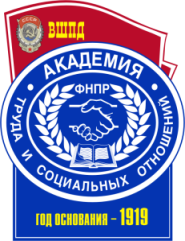 КРИМИНОЛОГИЯНаправление подготовки40.03.01 ЮриспруденцияНаправленность/профиль подготовкиЮриспруденция Степень/квалификация выпускникаБакалавр Форма обученияОчная, очно-заочная, заочнаяФГОС ВО№ 1511 от 01 декабря 2016 г.Объем дисциплиныВсего часовВсего часовВсего часовВсего часовОбъем дисциплиныДля ОФО(4 года)Для ОЗФО(4 г. 9 мес.)Для ЗФО(4 г. 9 мес.)Для ЗФО(ускор.обучение)(3 г. 9 мес)Общая трудоемкость дисциплины (зачетных един/часов)3/1083/1083/1083/108Контактная работа обучающихся с преподавателем (по видам учебных занятий) (всего)Контактная работа обучающихся с преподавателем (по видам учебных занятий) (всего)Контактная работа обучающихся с преподавателем (по видам учебных занятий) (всего)Контактная работа обучающихся с преподавателем (по видам учебных занятий) (всего)Контактная работа обучающихся с преподавателем (по видам учебных занятий) (всего)Аудиторная работа (всего)36181212в том числе:----Лекции16866Практические занятия201066Самостоятельная работа обучающегося (всего)72909292Вид промежуточной аттестации (зачет, зачет с оценкой, экзамен)ЗачетЗачетЗачетЗачет№ п/пНазвание раздела, темыАудиторный фонд (в час.)Аудиторный фонд (в час.)Аудиторный фонд (в час.)Аудиторный фонд (в час.)Аудиторный фонд (в час.)Аудиторный фонд (в час.)Аудиторный фонд (в час.)Самостоятельная работаКомпетенции№ п/пНазвание раздела, темыВсегоВ том числе винтеракт. формеЛекцииВ том числе винтеракт. формеЛабораторные занятияПрактические занятияВ том числе винтеракт. формеСамостоятельная работаКомпетенцииРаздел 1. Общая часть200---1010361.Понятие, предмет и методы криминологии.224ОПК-1ПК-112.Преступность и ее основные характеристики.422226ОПК-1ПК-113.Причины преступности. Основные концепции причин преступности и борьба с нею.422226ОПК-1ПК-114.Личность преступника. Индивидуальное преступное поведение.422226ОПК-1ПК-115.Криминальная виктимология.22226ОПК-1ПК-116.Организация и методика криминологических исследований. Криминологическое прогнозирование и планирование.224ОПК-1ПК-117.Предупреждение преступности.224ОПК-1ПК-11Раздел 2. Особенная часть16610368.Насильственная преступность и ее предупреждение.224ОПК-1ПК-119.Корыстная преступность и ее предупреждение 224ОПК-1ПК-1110.Криминологическая характеристика экономической преступности и ее предупреждение.224ОПК-1ПК-1111.Организованная преступность, ее криминологическая характеристика и предупреждение.224ОПК-1ПК-1112.Преступность несовершеннолетних и ее предупреждение.224ОПК-1ПК-1113.Криминологическая характеристика и предупреждение женской преступности.224ОПК-1ПК-1114.Криминологическая характеристика профессиональной преступности.224ОПК-1ПК-1115.Преступления, совершенные по неосторожности, их предупреждение.114ОПК-1ПК-1116.Международное сотрудничество в борьбе с преступностью.114ОПК-1ПК-11Итого3681610872№ п/пНазвание раздела, темыАудиторный фонд (в час.)Аудиторный фонд (в час.)Аудиторный фонд (в час.)Аудиторный фонд (в час.)Аудиторный фонд (в час.)Аудиторный фонд (в час.)Аудиторный фонд (в час.)Самостоятельная работаКомпетенции№ п/пНазвание раздела, темыВсегоВ том числе винтеракт. формеЛекцииВ том числе винтеракт. формеЛабораторные занятияПрактические занятияВ том числе винтеракт. формеСамостоятельная работаКомпетенцииРаздел 1. Общая часть80-44354401.Понятие, предмет и методы криминологии.114ОПК-1ПК-112.Преступность и ее основные характеристики.11116ОПК-1ПК-113.Причины преступности. Основные концепции причин преступности и борьба с нею.11116ОПК-1ПК-114.Личность преступника. Индивидуальное преступное поведение.11116ОПК-1ПК-115.Криминальная виктимология.11116ОПК-1ПК-116.Организация и методика криминологических исследований. Криминологическое прогнозирование и планирование.2116ОПК-1ПК-117.Предупреждение преступности.116ОПК-1ПК-11Раздел 2. Особенная часть1055508.Насильственная преступность и ее предупреждение.116ОПК-1ПК-119.Корыстная преступность и ее предупреждение 116ОПК-1ПК-1110.Криминологическая характеристика экономической преступности и ее предупреждение.116ОПК-1ПК-1111.Организованная преступность, ее криминологическая характеристика и предупреждение.116ОПК-1ПК-1112.Преступность несовершеннолетних и ее предупреждение.116ОПК-1ПК-1113.Криминологическая характеристика и предупреждение женской преступности.116ОПК-1ПК-1114.Криминологическая характеристика профессиональной преступности.116ОПК-1ПК-1115.Преступления, совершенные по неосторожности, их предупреждение.114ОПК-1ПК-1116.Международное сотрудничество в борьбе с преступностью.2114ОПК-1ПК-11Итого184810490№ п/пНазвание раздела, темыАудиторный фонд (в час.)Аудиторный фонд (в час.)Аудиторный фонд (в час.)Аудиторный фонд (в час.)Аудиторный фонд (в час.)Аудиторный фонд (в час.)Аудиторный фонд (в час.)Самостоятельная работаКомпетенции№ п/пНазвание раздела, темыВсегоВ том числе винтеракт. формеЛекцииВ том числе винтеракт. формеЛабораторные занятияПрактические занятияВ том числе винтеракт. формеСамостоятельная работаКомпетенцииРаздел 1. Общая часть70-44344401.Понятие, предмет и методы криминологии.114ОПК-1ПК-112.Преступность и ее основные характеристики.11116ОПК-1ПК-113.Причины преступности. Основные концепции причин преступности и борьба с нею.11116ОПК-1ПК-114.Личность преступника. Индивидуальное преступное поведение.11116ОПК-1ПК-115.Криминальная виктимология.11116ОПК-1ПК-116.Организация и методика криминологических исследований. Криминологическое прогнозирование и планирование.116ОПК-1ПК-117.Предупреждение преступности.116ОПК-1ПК-11Раздел 2. Особенная часть532528.Насильственная преступность и ее предупреждение.116ОПК-1ПК-119.Корыстная преступность и ее предупреждение 0.50.56ОПК-1ПК-1110.Криминологическая характеристика экономической преступности и ее предупреждение.0.50.56ОПК-1ПК-1111.Организованная преступность, ее криминологическая характеристика и предупреждение.0.50.56ОПК-1ПК-1112.Преступность несовершеннолетних и ее предупреждение.0.50.56ОПК-1ПК-1113.Криминологическая характеристика и предупреждение женской преступности.0.50.56ОПК-1ПК-1114.Криминологическая характеристика профессиональной преступности.0.50.56ОПК-1ПК-1115.Преступления, совершенные по неосторожности, их предупреждение.0.50.56ОПК-1ПК-1116.Международное сотрудничество в борьбе с преступностью.0.50.54ОПК-1ПК-11Итого124664921) в зависимости от роли прогноза в решении задач борьбы с преступностьюА. ОперативныйВ. ПоисковыйС. ТактическийD. ЛегальныйЕ. ОбщийF. НормативныйG. КраткосрочныйН. СпециальныйI. СтратегическийJ.РегиональныйK. Частный (индивидуальный)L. ГлобальныйM. СреднесрочныйN.Прогноз преступностиO. ДолгосрочныйP. Прогноз личности преступникаQ.Прогноз факторов преступностиR.Прогноз последствий преступностиS.Прогноз мер борьбы с преступностью2) по масштабностиА. ОперативныйВ. ПоисковыйС. ТактическийD. ЛегальныйЕ. ОбщийF. НормативныйG. КраткосрочныйН. СпециальныйI. СтратегическийJ.РегиональныйK. Частный (индивидуальный)L. ГлобальныйM. СреднесрочныйN.Прогноз преступностиO. ДолгосрочныйP. Прогноз личности преступникаQ.Прогноз факторов преступностиR.Прогноз последствий преступностиS.Прогноз мер борьбы с преступностью3) по продолжительности периодаупрежденияА. ОперативныйВ. ПоисковыйС. ТактическийD. ЛегальныйЕ. ОбщийF. НормативныйG. КраткосрочныйН. СпециальныйI. СтратегическийJ.РегиональныйK. Частный (индивидуальный)L. ГлобальныйM. СреднесрочныйN.Прогноз преступностиO. ДолгосрочныйP. Прогноз личности преступникаQ.Прогноз факторов преступностиR.Прогноз последствий преступностиS.Прогноз мер борьбы с преступностью4) исходя из критерия «назначениепрогноза»А. ОперативныйВ. ПоисковыйС. ТактическийD. ЛегальныйЕ. ОбщийF. НормативныйG. КраткосрочныйН. СпециальныйI. СтратегическийJ.РегиональныйK. Частный (индивидуальный)L. ГлобальныйM. СреднесрочныйN.Прогноз преступностиO. ДолгосрочныйP. Прогноз личности преступникаQ.Прогноз факторов преступностиR.Прогноз последствий преступностиS.Прогноз мер борьбы с преступностью5) по объекту прогнозированияА. ОперативныйВ. ПоисковыйС. ТактическийD. ЛегальныйЕ. ОбщийF. НормативныйG. КраткосрочныйН. СпециальныйI. СтратегическийJ.РегиональныйK. Частный (индивидуальный)L. ГлобальныйM. СреднесрочныйN.Прогноз преступностиO. ДолгосрочныйP. Прогноз личности преступникаQ.Прогноз факторов преступностиR.Прогноз последствий преступностиS.Прогноз мер борьбы с преступностью6) по предмету прогнозированияА. ОперативныйВ. ПоисковыйС. ТактическийD. ЛегальныйЕ. ОбщийF. НормативныйG. КраткосрочныйН. СпециальныйI. СтратегическийJ.РегиональныйK. Частный (индивидуальный)L. ГлобальныйM. СреднесрочныйN.Прогноз преступностиO. ДолгосрочныйP. Прогноз личности преступникаQ.Прогноз факторов преступностиR.Прогноз последствий преступностиS.Прогноз мер борьбы с преступностью№ п/пАвтор, название, выходные данные, место издания, изд-во год изданияНаличие в ЭБСКриминология (3-е издание) [Электронный ресурс]: учебное пособие для студентов вузов, обучающихся по специальности «Юриспруденция»/ А.В. Симоненко [и др.]. – Электрон. текстовые данные. – М.: ЮНИТИ-ДАНА, 2015. – 215 c.Режим доступа: http://www.iprbookshop.ru/52494. – ЭБС «IPRbooks», по паролюКриминология [Электронный ресурс]: учебное пособие для студентов вузов, обучающихся по специальности 021100 «Юриспруденция»/ – Электрон. текстовые данные. – М.: ЮНИТИ-ДАНА, 2015. – 518 c.Режим доступа: http://www.iprbookshop.ru/52493. – ЭБС «IPRbooks», по паролюКриминология (5-е издание) [Электронный ресурс]: учебник для студентов вузов, обучающихся по специальности «Юриспруденция» / Г.А. Аванесов [и др.]. — Электрон. текстовые данные. — М.: ЮНИТИ-ДАНА, 2015. — 575 c.Режим доступа: http://www.iprbookshop.ru/52492.html. — ЭБС «IPRbooks»№ п/пАвтор, название, выходные данные, место издания, изд-во год изданияНаличие в ЭБС*Криминология [Текст] : учеб. / под ред. акад. В.Н. Кудрявцева, проф. В.Е. Эминова. – 5-е изд., перераб. и доп. – М. : Норма; ИНФРА-М, 2014. – 800 с. ; МО. – ISBN 978-5-91768-394-2 : 859-00.Криминология [Электронный ресурс]: учебник для студентов вузов, обучающихся по специальности «Юриспруденция» / Г.А. Аванесов [и др.]. Электрон. текстовые данные. – М.: ЮНИТИ-ДАНА, 2013. – 576 c.Режим доступа: http://www.iprbookshop.ru/20969. – ЭБС «IPRbooks», по паролюКлеймёнова, М.П. Криминология [Текст]: учебник / М. П. Клеймёнова. – М. : Норма, 2009. – 448 с. ; УМО. –ISBN 978-5-468-00243-8 : 259-00.Криминология (3-е издание) [Электронный ресурс]: учебное пособие для студентов вузов, обучающихся по специальности «Юриспруденция»/ А.В. Симоненко [и др.].— Электрон. текстовые данные.— М.: ЮНИТИ-ДАНА, 2015.— 215 c.Режим доступа: http://www.iprbookshop.ru/15384. – ЭБС «IPRbooks»№ п/пНазваниеПринятИсточникФедеральный закон «Об основах системы профилактики безнадзорности и правонарушений несовершеннолетних»24 июня 1999 г. № 120-ФЗСЗ РФ. 1999. № 26.Ст. 3177№ п/пДанные изданияНаличие в библиотеке филиалаНаличие в ЭБСДругой источникГосударство и право. Академический журнал ВАКподпискаВестник Московского Университета. Серия 11. Право *Вестник Волгоградского государственного университета. Серия 5. Юриспруденция. Издательство: Волгоградскийгосударственный университет // http://www.iprbookshop.ru/7276.html*Вопросы современной юриспруденции // http://www.iprbookshop.ru/48791.html*Закон и право // http://www.iprbookshop.ru /7059.html*№ п/пИнтернет ресурс (адрес)Описание ресурсаhttp://www.supcourt.ruОфициальный Сайт Верховного Суда РФ.http://www.kubansud.ruОфициальный сайт Краснодарского краевого суда. http://genproc.gov.ruОфициальный сайт Генеральной прокуратуры Российской Федерации. www.sledcom.ruОфициальный сайт Следственного комитета РФ. www.mvd.ruОфициальный сайт Министерства внутренних дел РФ.http://iuaj.netСайт Международной ассоциации содействия правосудию (МАСП/IUAJ).http://www.law.edu.ruФедеральный правовой портал «Юридическая Россия».http://crimestat.ru/Портал правовой статистики.http://www.cdep.ru/index.php?id=5Судебная статистика по делам, рассматриваемым федеральными судами общей юрисдикции и мировыми судьями.http://www.lawlibrary.ruСайт юридической научной библиотеки издательства «Спарк».№ п/пНазвание программы/СистемыОписание программы/СистемыСПС «КонсультантПлюс»Справочно-поисковая система, в которой аккумулирован весь спектр продуктов, направленный на то, чтобы при принятии того или иного решения пользователь обладал всей полнотой информации. Ежедневно в систему вводятся тысячи новых документов, полученных из разных источников: органов власти и управления, судов, экспертов.В филиале СПС «КонсультантПлюс» обновляется еженедельно.Для удобства работы студентов данная система установлена на компьютеры в читальном зале библиотеки, а также на все рабочие места сотрудников.Система Консультант Плюс (договор об инф. поддержке №1 от 18.12.2014 г.; договор об инф. поддержке №2 от 18.12.2014 г.)Официальный сайт Филиалаhttp://kubisep.ru/Программноеобеспечение- ESET NOD 32 Antivirus Business Edition (товарнаянакладная №67 от 23.04.2015 г.)- Пакет офисных приложений ApacheOpenOffice - свободное программное обеспечение. (Договор № 9611 от 20.01.2014 г.)ЭБС- ЭБС «IPRbooks» - Электронная библиотека ОУП ВО «АТиСО» - Электронная полнотекстовая база данных филиалаАвтоматизированная система управления- АСУ «СПРУТ»Наименование дисциплины Наименование специальных помещений и помещений для самостоятельной работыОснащенность специальных помещений и помещений для самостоятельной работыПеречень лицензионного программного обеспечения. Реквизиты подтверждающего документаКриминологияАудитория № 312 Аудитория № 303Компьютерный класс 2Мультимедийная аудитория № 208Мультимедийная аудитория № 207Читальный зал- столы;- стулья;- учебная доска;- монитор- столы;- стулья;- учебная доска.- компьютеры - 7, объединенные в единую локальную сеть;- ноутбук -1;- учебная доска;- программное обеспечение.- столы;- стулья;- монитор;- компьютер;- интерактивная доска;- проектор.- интерактивная доска;- телевизор;- проектор;- дата-камера;- микшерский пульт;- экран;- микрофоны;- скайп-камера;- компьютер с выходом в интернет;- монитор.- столы;- стулья;- шкафы- компьютер с выходом в интернет;- мониторы;- локальная сеть.- ESET NOD 32 Antivirus Business Edition (товарнаянакладная №67 от 23.04.2015 г.)- Пакет офисных приложений ApacheOpenOffice - свободное программное обеспечение. (Договор № 9611 от 20.01.2014 г.)- Система Консультант Плюс (договор об инф. поддержке №1 от 18.12.2014 г.; договор об инф. поддержке №2 от 18.12.2014 г.)- ESET NOD 32 Antivirus Business Edition (товарнаянакладная №67 от 23.04.2015 г.)- Пакет офисных приложений ApacheOpenOffice - свободное программное обеспечение. (Договор № 9611 от 20.01.2014 г.)- ESETNOD 32 AntivirusBusinessEdition (товарная накладная №67 от 23.04.2015 г.)- Пакет офисных приложений ApacheOpenOffice - свободное программное обеспечение. (Договор № 9611 от 20.01.2014 г.)- Система Консультант Плюс (договор об инф. поддержке №1 от 18.12.2014 г.; договор об инф. поддержке №2 от 18.12.2014 г.)- ESET NOD 32 Antivirus Business Edition (товарнаянакладная №67 от 23.04.2015 г.)- Пакет офисных приложений ApacheOpenOffice - свободное программное обеспечение. (Договор № 9611 от 20.01.2014 г.)- Система Консультант Плюс (договор об инф. поддержке №1 от 18.12.2014 г.; договор об инф. поддержке №2 от 18.12.2014 г.)- ESET NOD 32 Antivirus Business Edition (товарнаянакладная №67 от 23.04.2015 г.)- Пакет офисных приложений ApacheOpenOffice - свободное программное обеспечение. (Договор № 9611 от 20.01.2014 г.)№ п/пКод формируемой компетенции и ее содержаниеЭтапы (семестры) формирования компетенции в процессе освоения дисциплиныЭтапы (семестры) формирования компетенции в процессе освоения дисциплиныЭтапы (семестры) формирования компетенции в процессе освоения дисциплиныЭтапы (семестры) формирования компетенции в процессе освоения дисциплины№ п/пКод формируемой компетенции и ее содержаниеОчная форма обученияОчно-заочная форма обученияЗаочная форма обученияЗаочная форма обучения (ускор.)ОПК-1 6886ПК-11 6886Показатели оцениванияКритерии оценивания компетенцийШкала оцениванияПонимание смысла компетенцииИмеет базовые общие знания в рамках диапазона выделенных задач (1 балл)Понимает факты, принципы, процессы, общие понятия в пределах области исследования. В большинстве случаев способен выявить достоверные источники информации, обработать, анализировать информацию. (2 балла)Имеет фактические и теоретические знания в пределах области исследования с пониманием границ применимости (3 балла)Минимальный уровеньБазовый уровеньВысокий уровеньОсвоение компетенции в рамках изучения дисциплиныНаличие основных умений, требуемых для выполнения простых задач. Способен применять только типичные, наиболее часто встречающиеся приемы по конкретной сформулированной (выделенной) задаче (1 балл)Имеет диапазон практических умений, требуемых для решения определенных проблем в области исследования. В большинстве случаев способен выявить достоверные источники информации, обработать, анализировать информацию. (2 балла)Имеет широкий диапазон практических умений, требуемых для развития творческих решений, абстрагирования проблем. Способен выявлять проблемы   и умеет находить способы решения, применяя современные методы и технологии. (3 балла)Минимальный уровеньБазовый уровеньВысокий уровеньСпособность применять на практике знания, полученные в ходе изучения дисциплиныСпособен работать при прямом наблюдении. Способен применять теоретические знания к решению конкретных задач. (1 балл)Может взять на себя ответственность за завершение задач в исследовании, приспосабливает свое поведение к обстоятельствам в решении проблем. Затрудняется в решении сложных, неординарных проблем, не выделяет типичных ошибок и возможных сложностей при решении той или иной проблемы (2 балла)Способен контролировать работу, проводить оценку, совершенствовать действия работы. Умеет выбрать эффективный прием решения задач по возникающим проблемам.  (3 балла)Минимальный уровеньБазовый уровеньВысокий уровень№ п/пОценкаХарактеристика ответаПроцент результативности (правильных ответов)15/ОтличноМатериал раскрыт полностью, изложен логично, без существенных ошибок, выводы доказательны и опираются на теоретические знания80 - 10024/ХорошоОсновные положения раскрыты, но в изложении имеются незначительные ошибки выводы доказательны, но содержат отдельные неточности70 - 7933/УдовлетворительноИзложение материала не систематизированное, выводы недостаточно доказательны, аргументация слабая.60 - 6942/НеудовлетворительноНе раскрыто основное содержание материала, обнаружено незнание основных положений темы. Не сформированы компетенции, умения и навыки. менее 60№ п/пОценка за ответХарактеристика ответаПроцент результативности (правильных ответов)1Зачтенодостаточный объем знаний в рамках изучения дисциплины;в ответе используется научная терминология;стилистическое и логическое изложение ответа на вопрос правильное;умеет делать выводы без существенных ошибок;владеет инструментарием изучаемой дисциплины, умеет его использовать в решении стандартных (типовых) задач;ориентируется в основных теориях, концепциях и направлениях по изучаемой дисциплине;активен на практических (лабораторных) занятиях, допустимый уровень культуры исполнения заданий.60 - 1002Не зачтеноне достаточно полный объем знаний в рамках изучения дисциплины;в ответе не используется научная терминология;изложение ответа на вопрос с существенными стилистическими и логическими ошибками;не умеет делать выводы по результатам изучения дисциплины;слабое владение инструментарием изучаемой дисциплины, некомпетентность в решении стандартных (типовых) задач;не умеет ориентироваться в основных теориях, концепциях и направлениях по изучаемой дисциплине;пассивность на практических (лабораторных) занятиях, низкий уровень культуры исполнения заданий;не сформированы компетенции, умения и навыки;отказ от ответа или отсутствие ответа.менее 60Процент результативности (правильных ответов)Оценка уровня подготовкиОценка уровня подготовкиПроцент результативности (правильных ответов)балл (отметка)вербальный аналог80 - 1005отлично70 ÷ 794хорошо60 ÷ 693удовлетворительноменее 602неудовлетворительноКубанский институт социоэкономикии права (филиал) Образовательного учреждения профсоюзов высшего образования «Академия труда и социальных отношений»40.03.01 ЮриспруденцияКафедра_____________________________Понятие, предмет и задачи криминологии.ЗадачаПроанализируйте современную преступность и обоснуйте построение типологии, основанной на отнесение преступлений к категориям естественно существующих и регулируемых обществом.